INFORMACION PRESUPUESTARIA POR DEPENDENCIA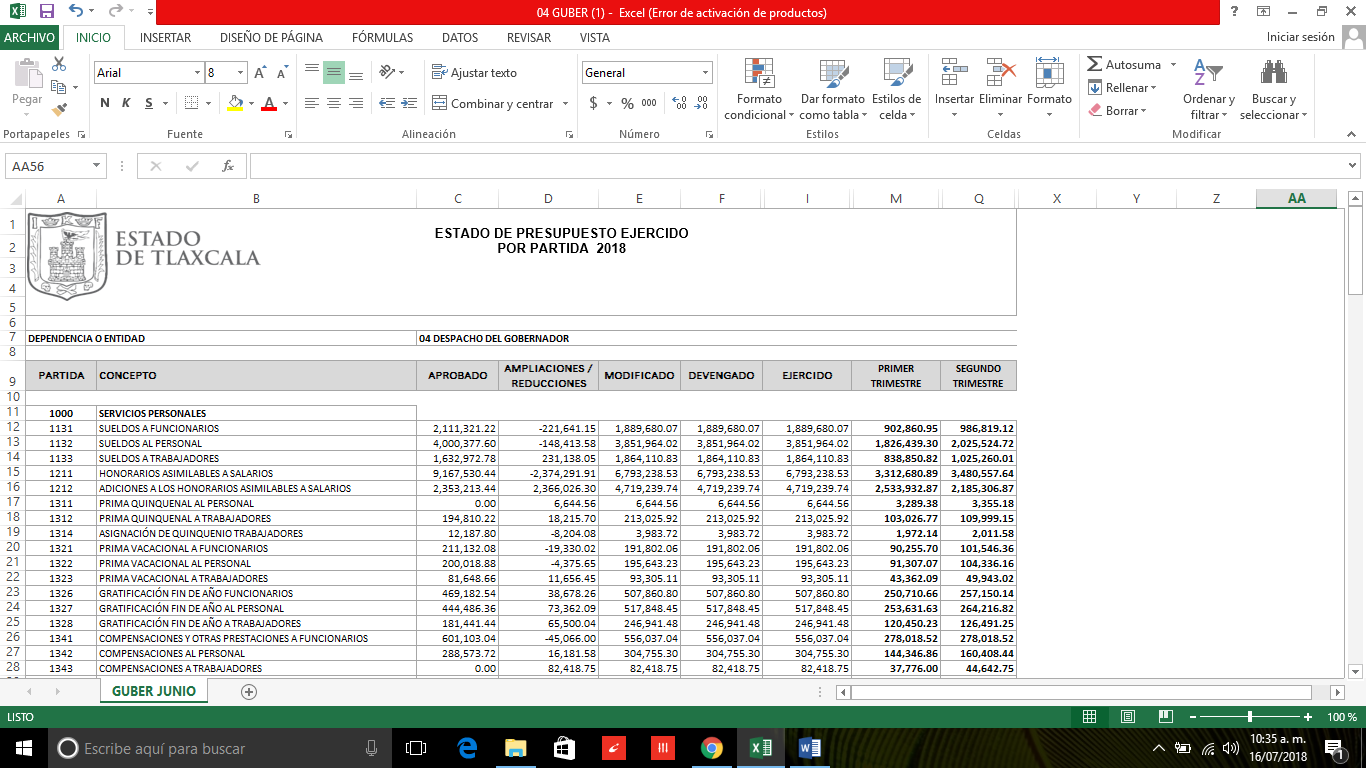 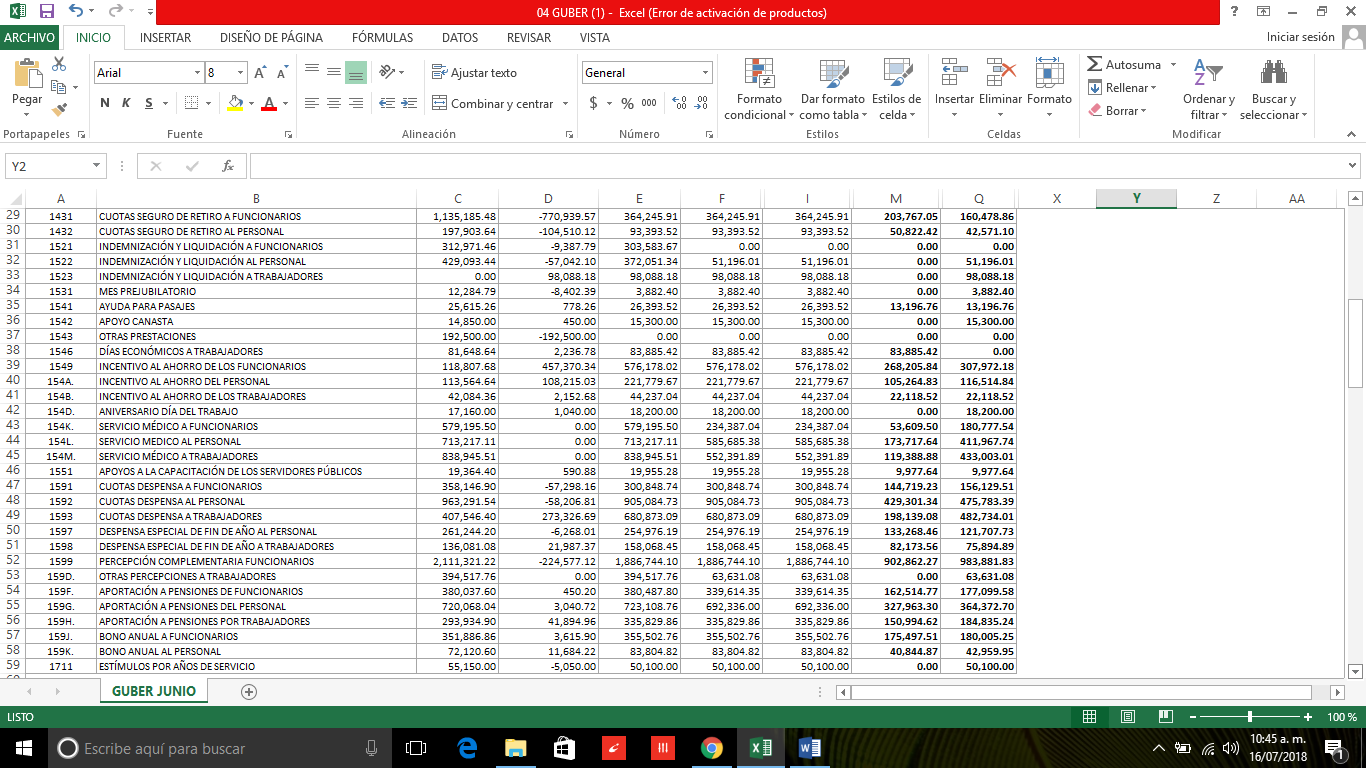 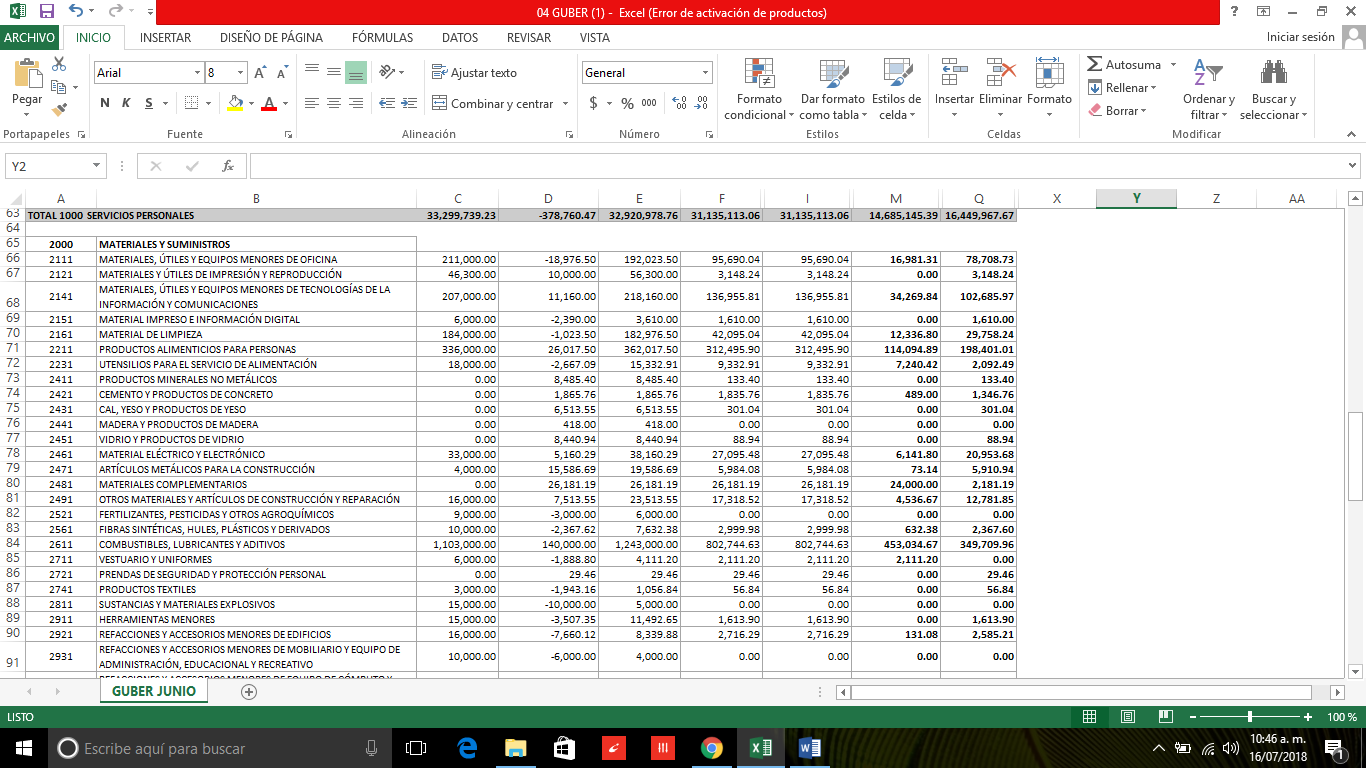 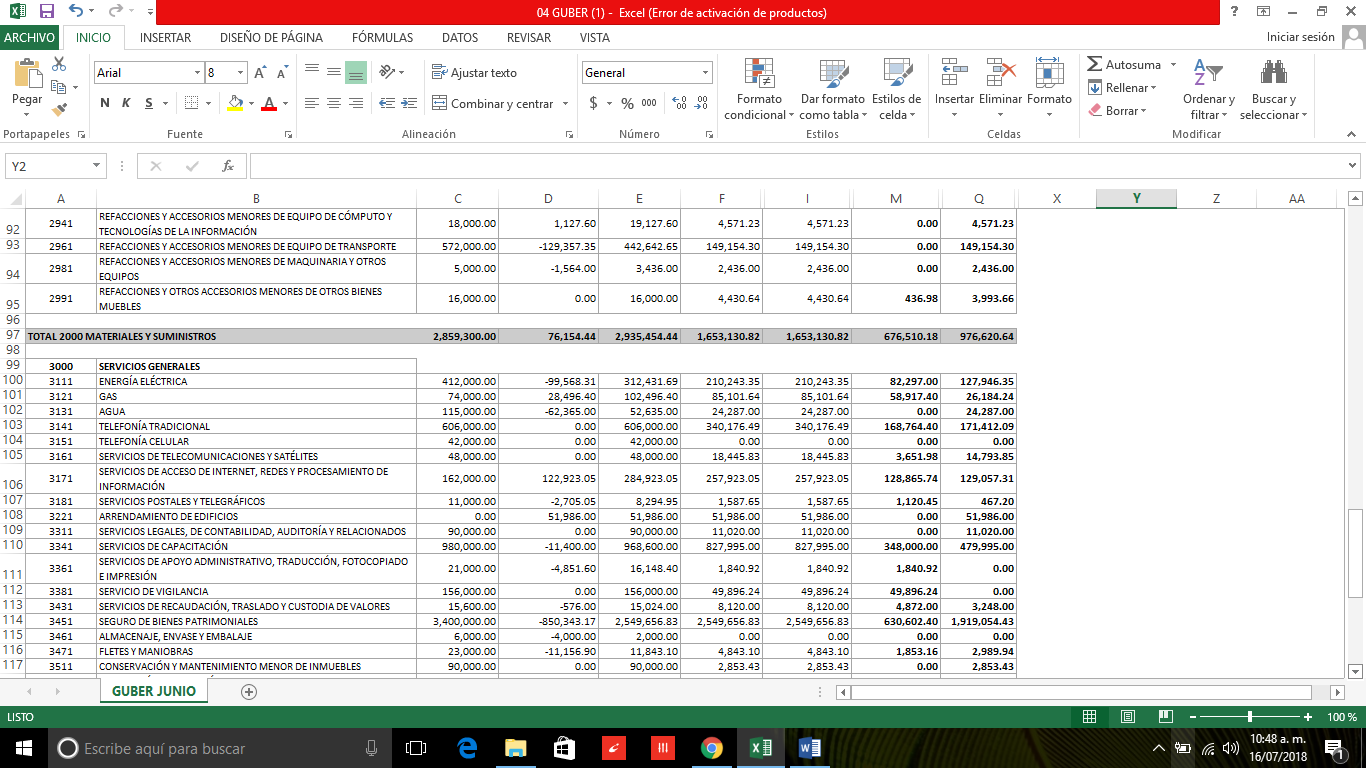 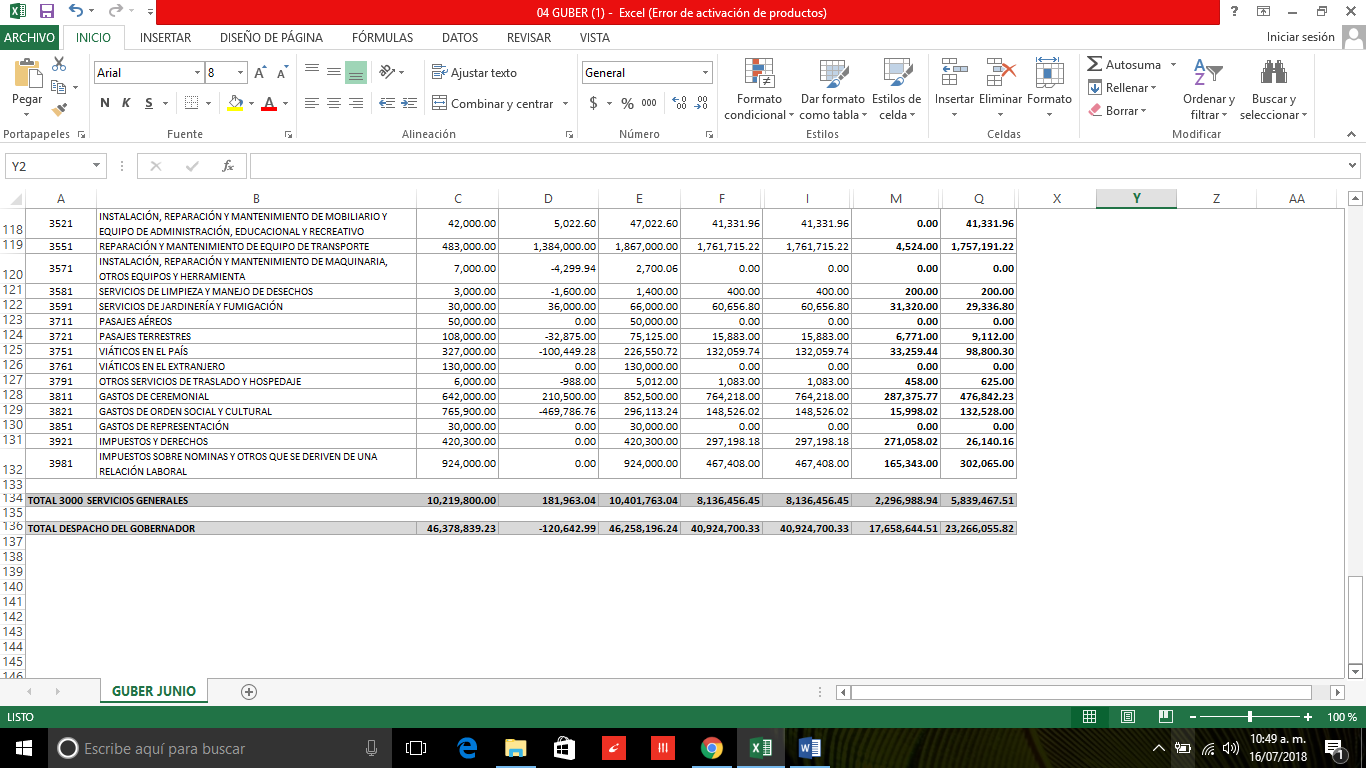 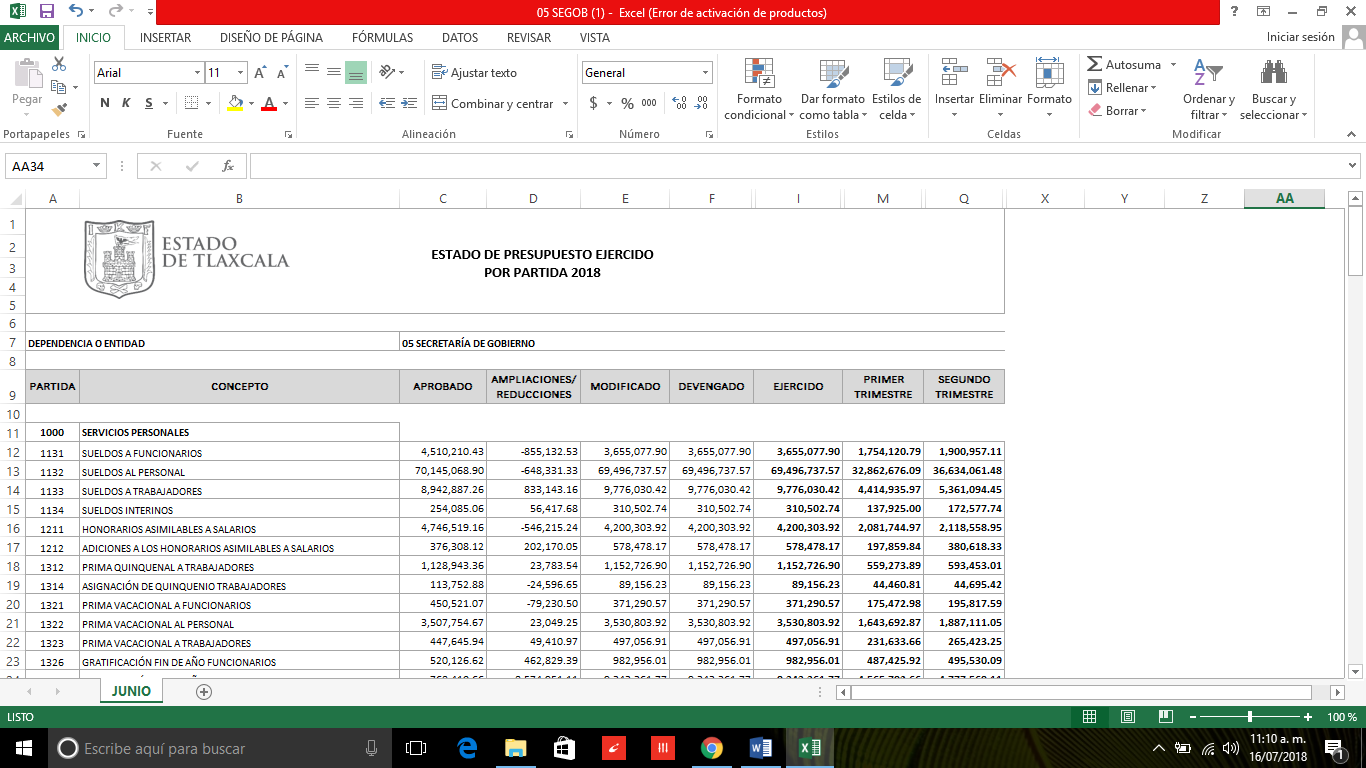 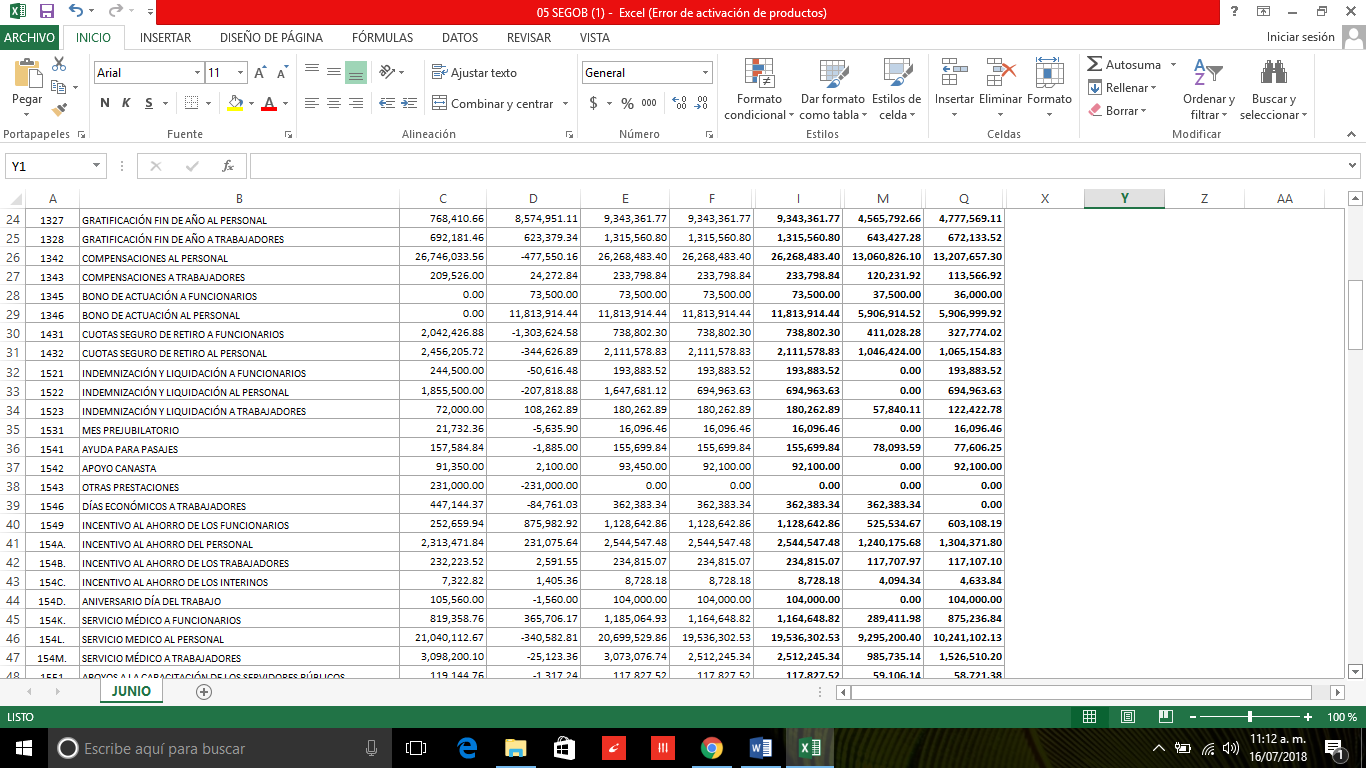 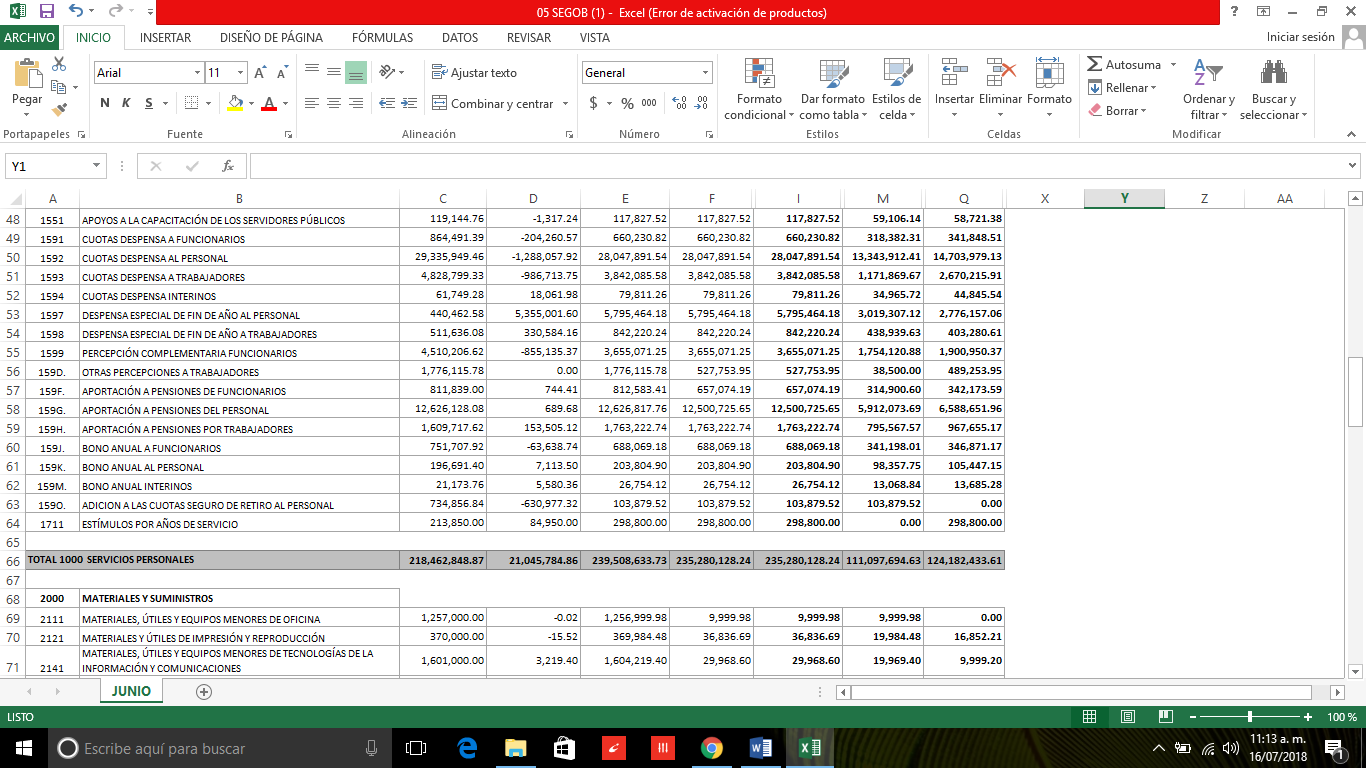 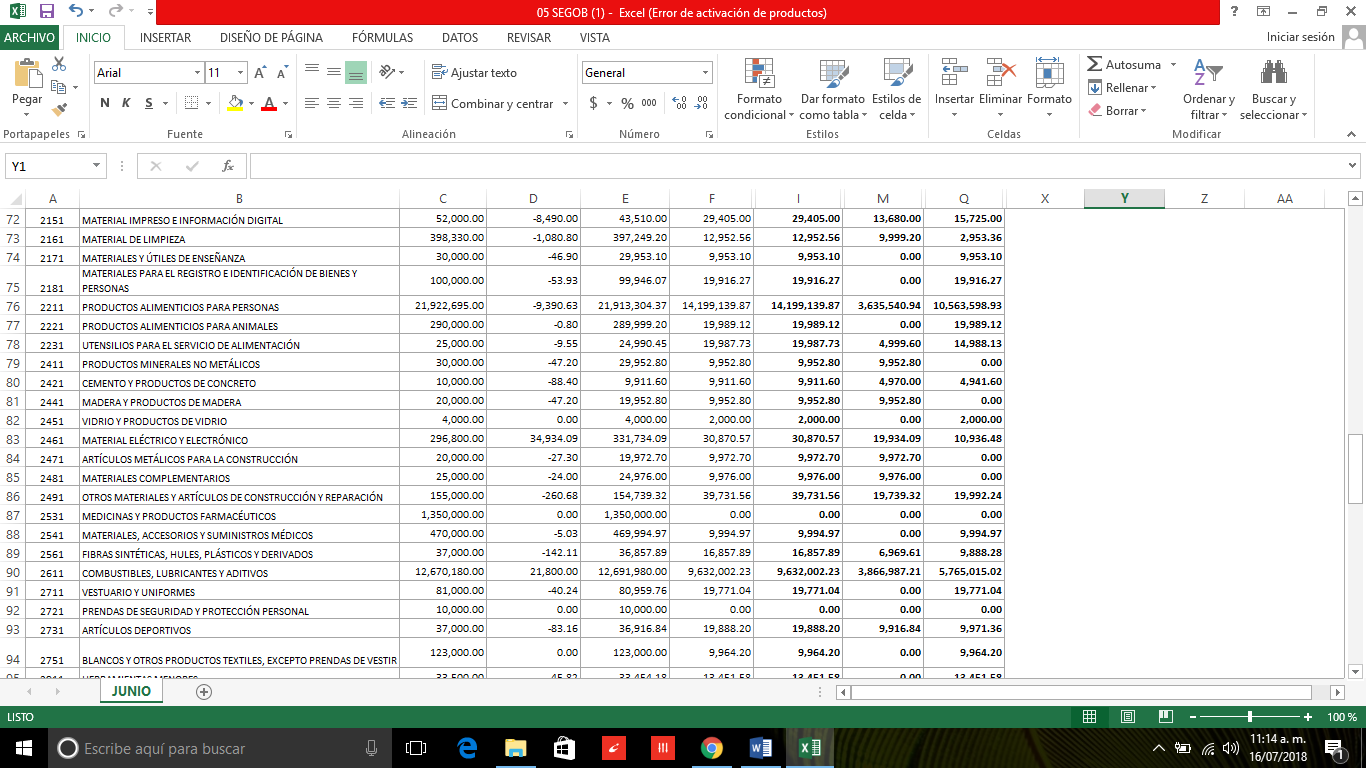 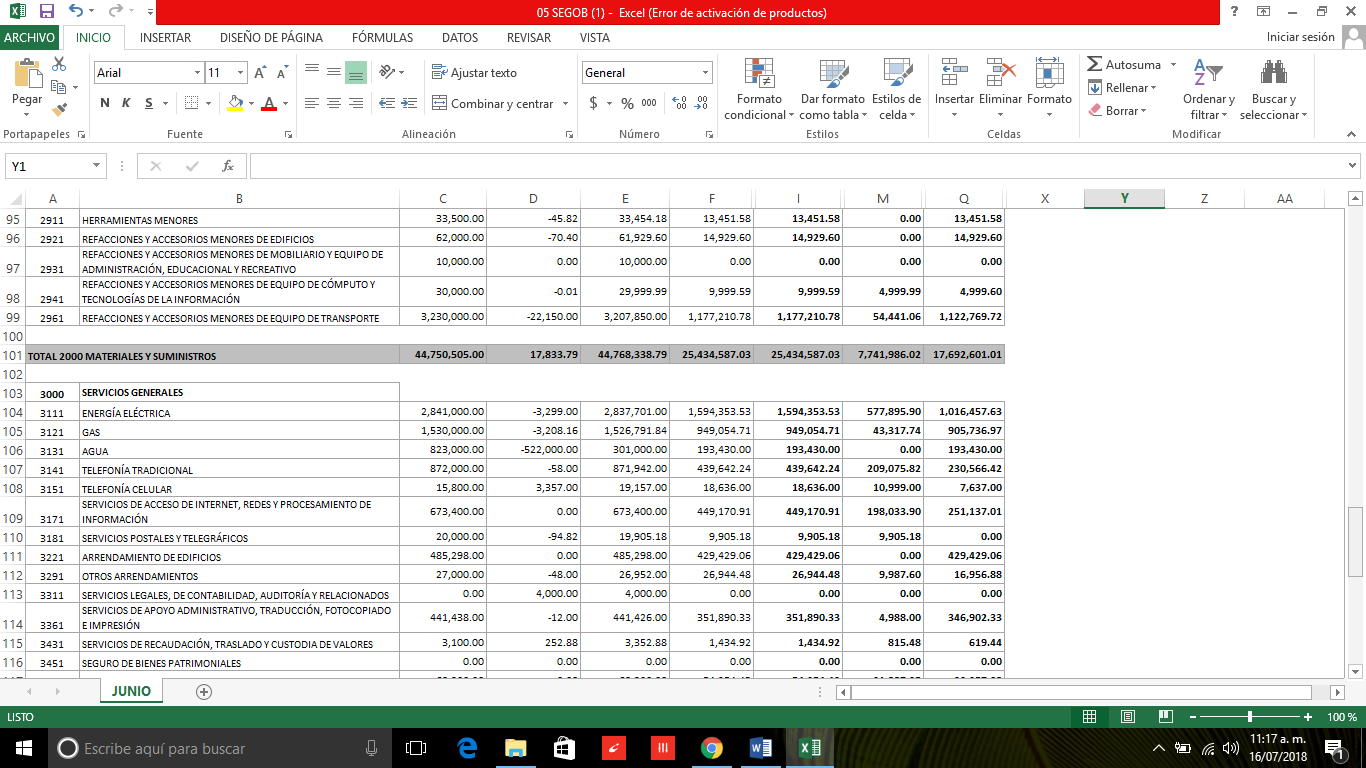 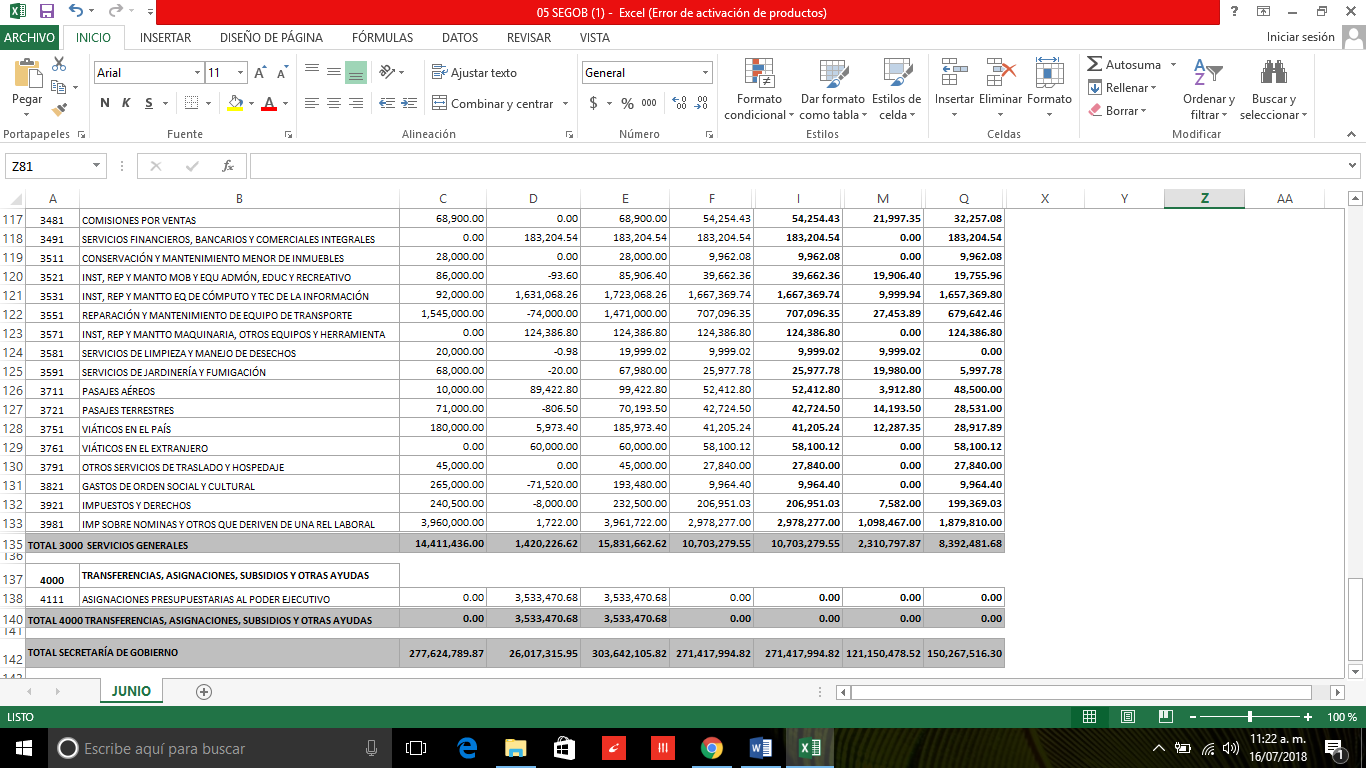 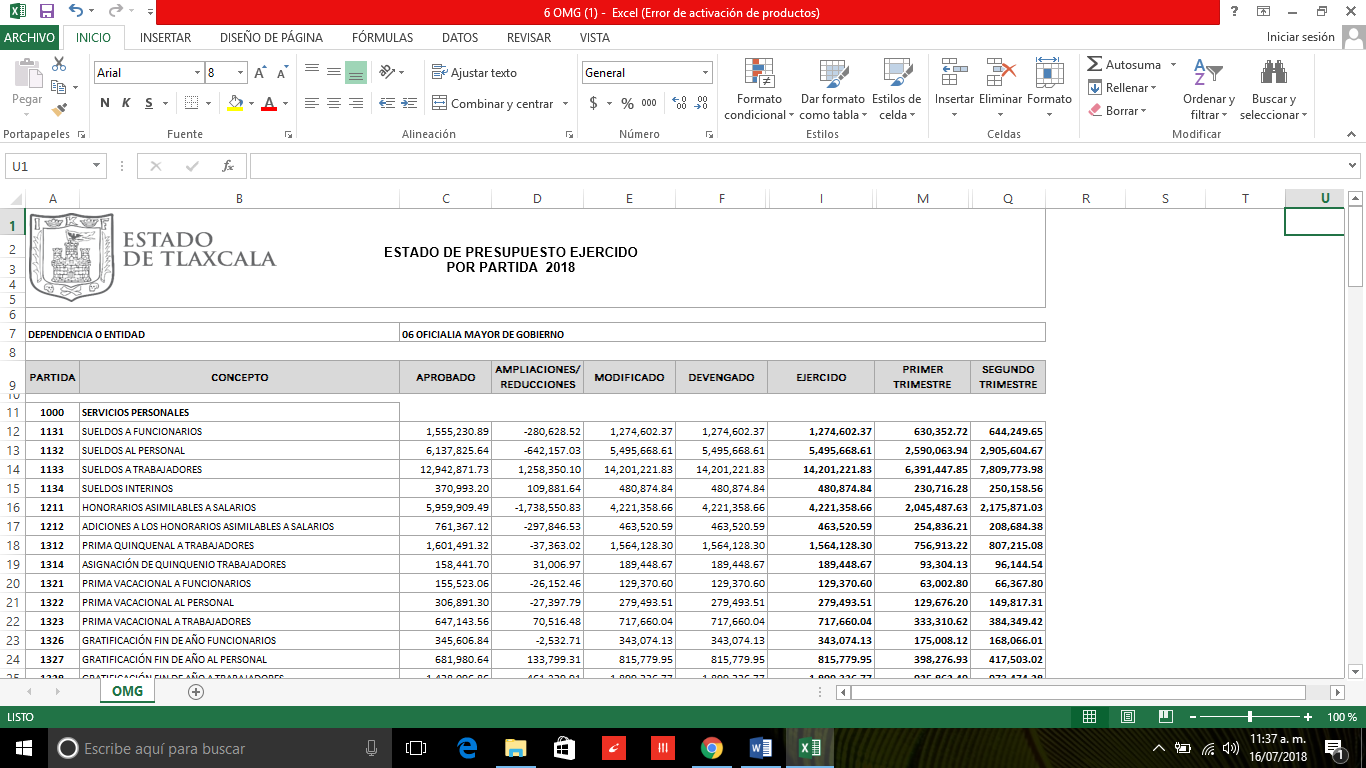 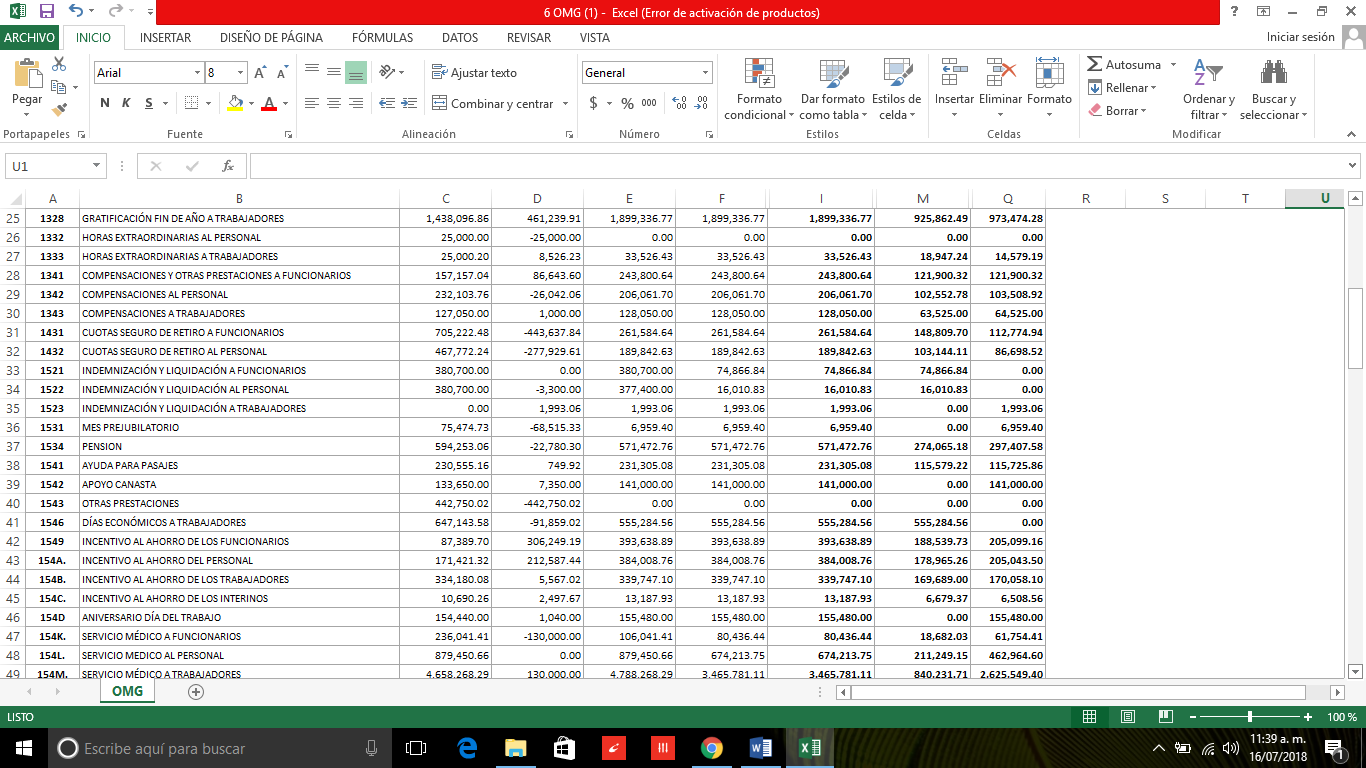 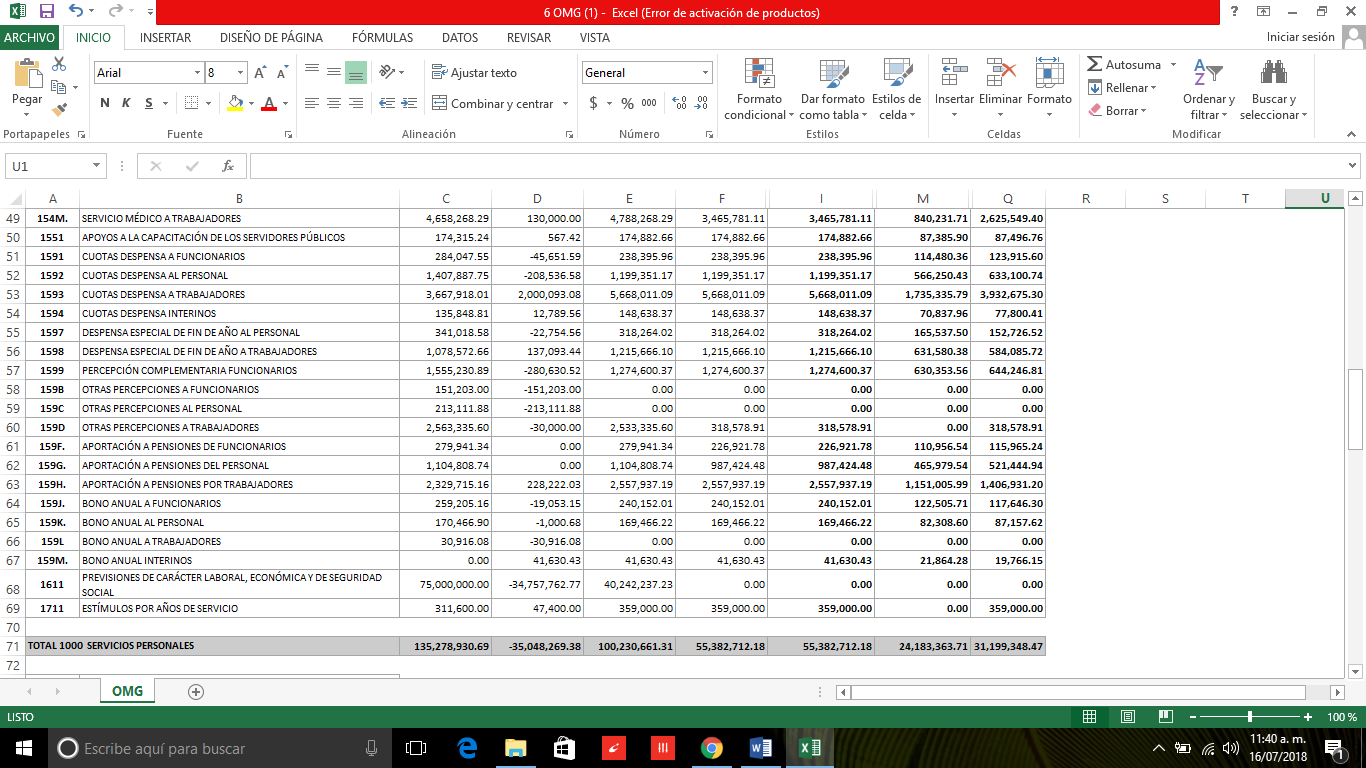 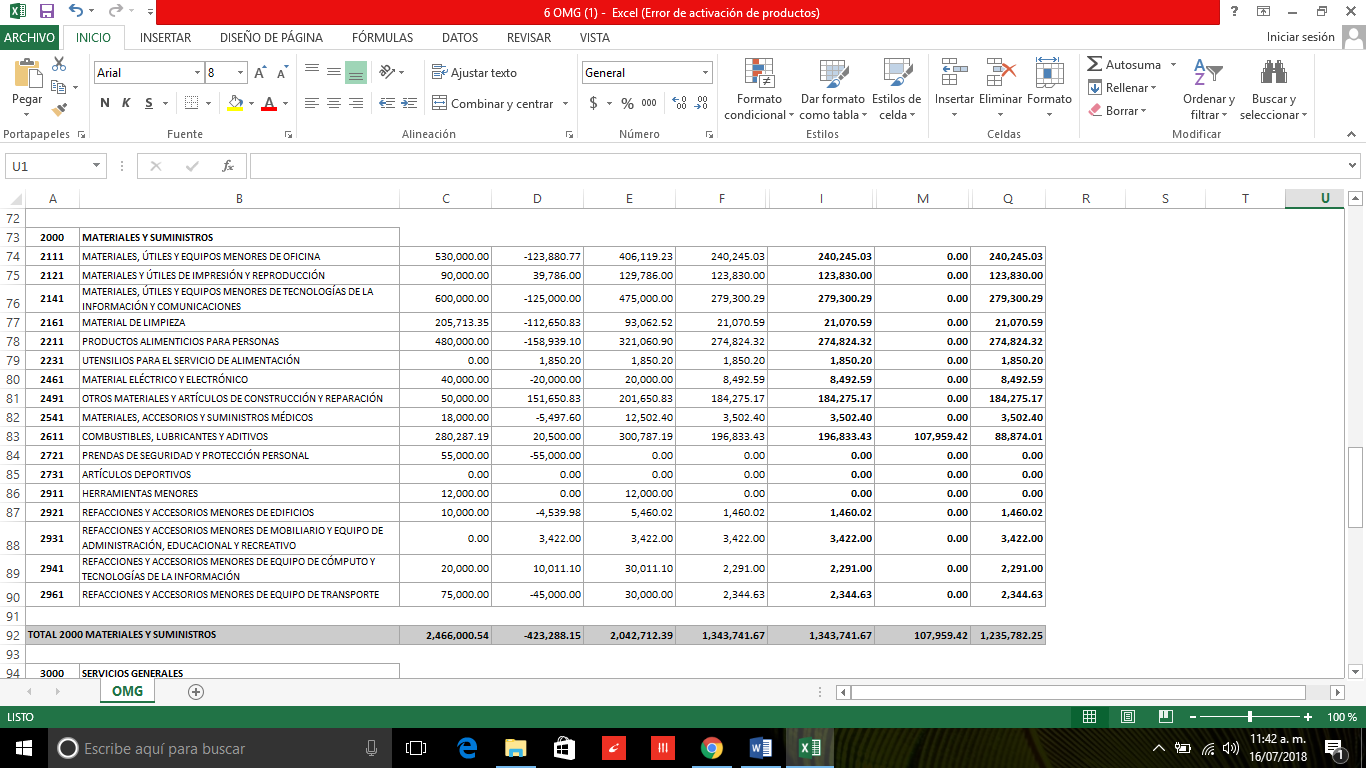 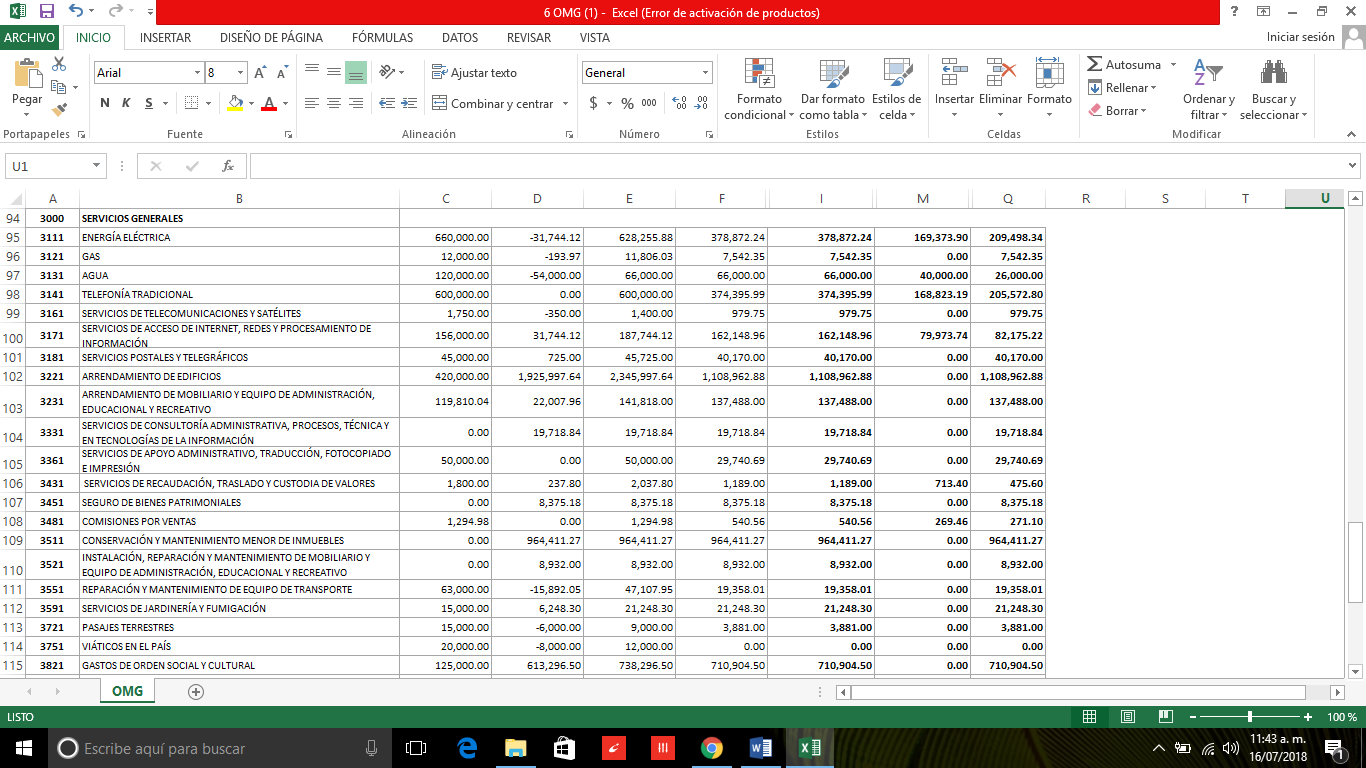 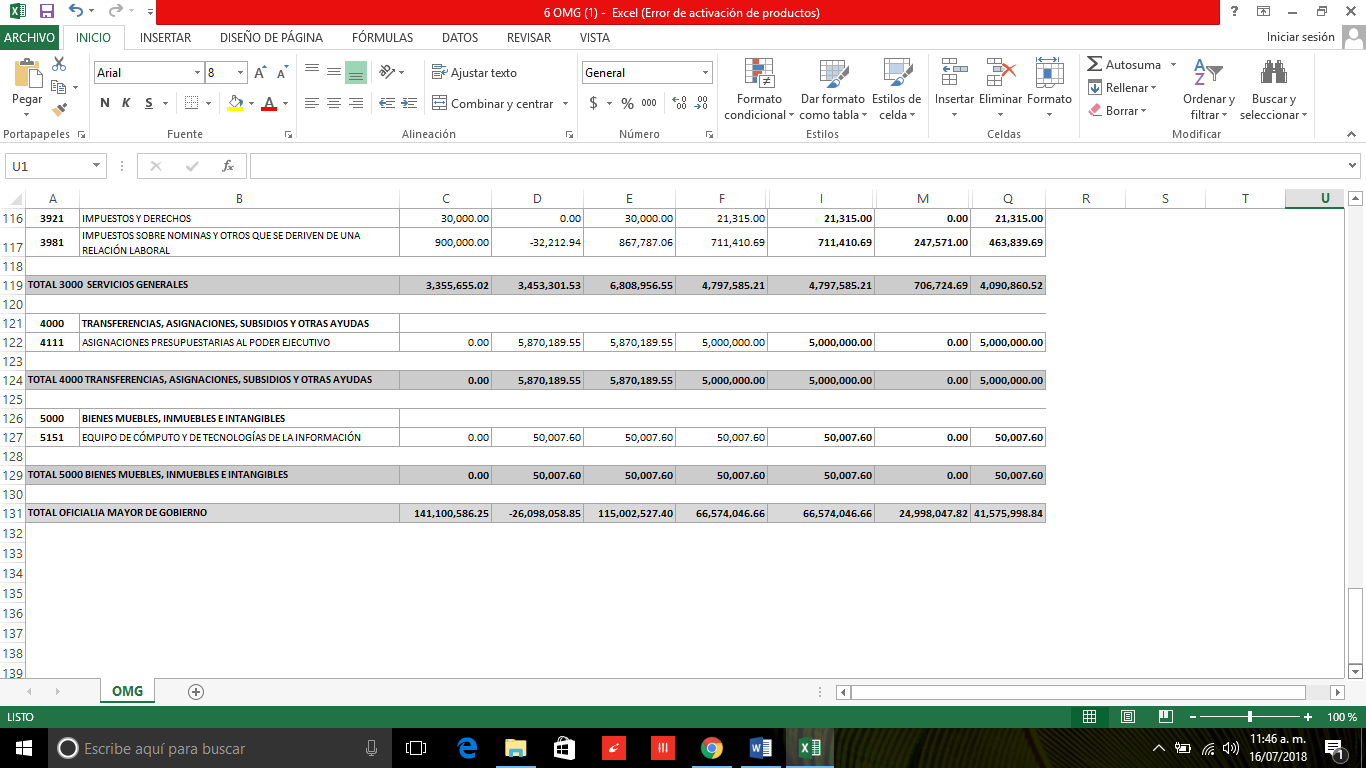 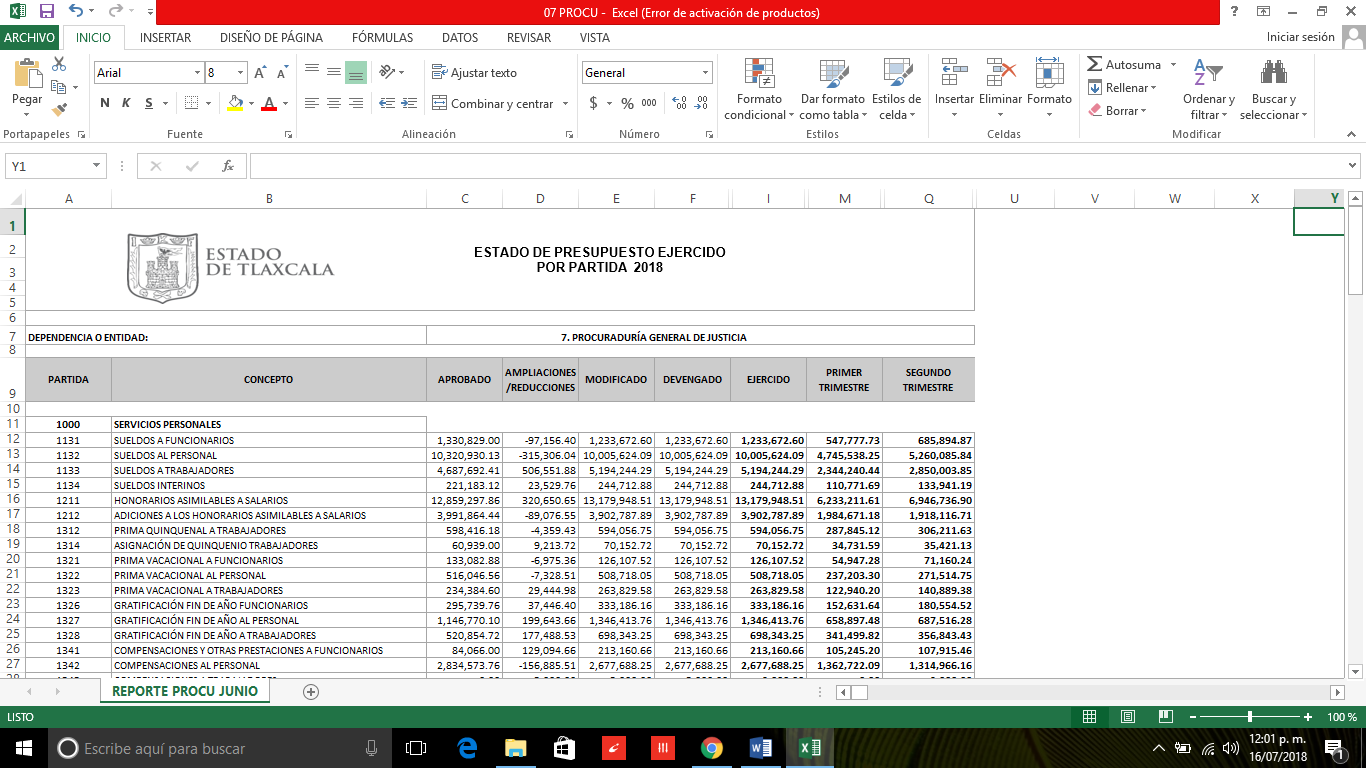 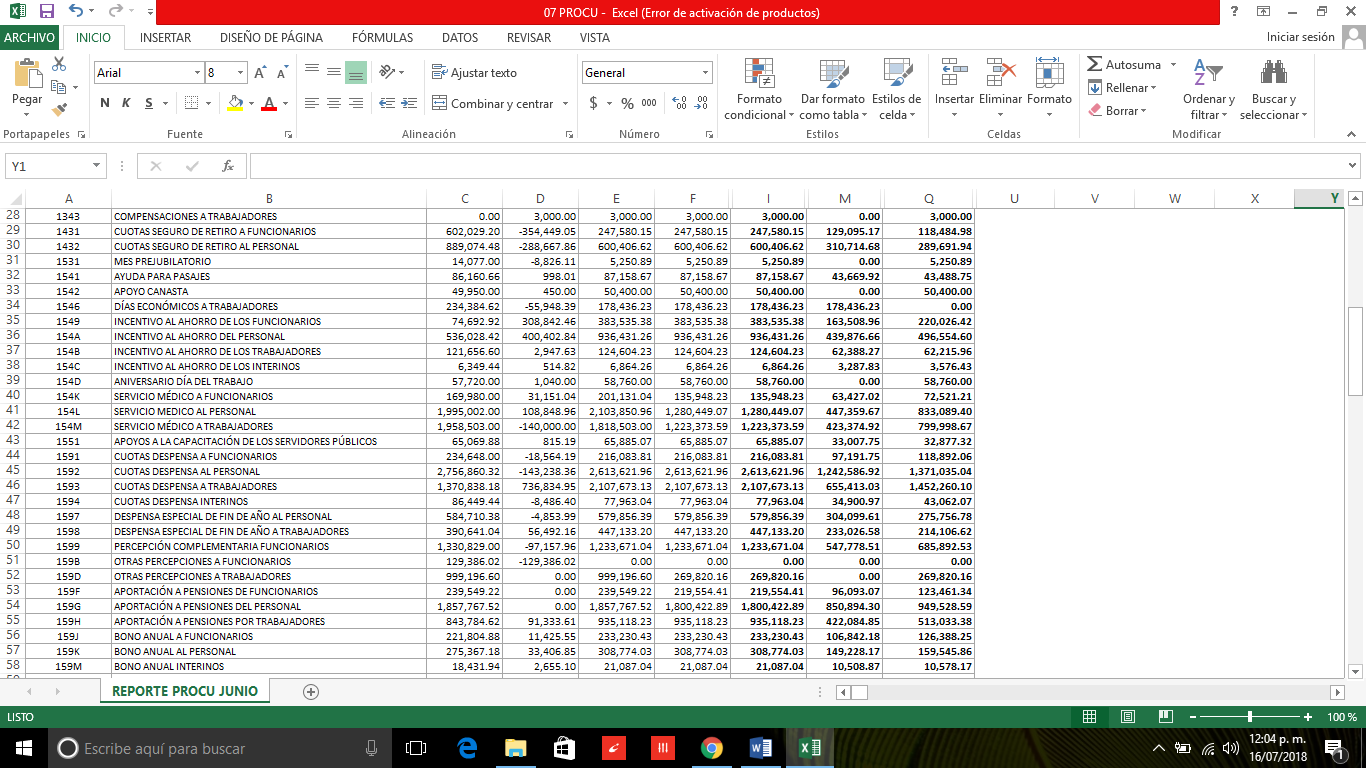 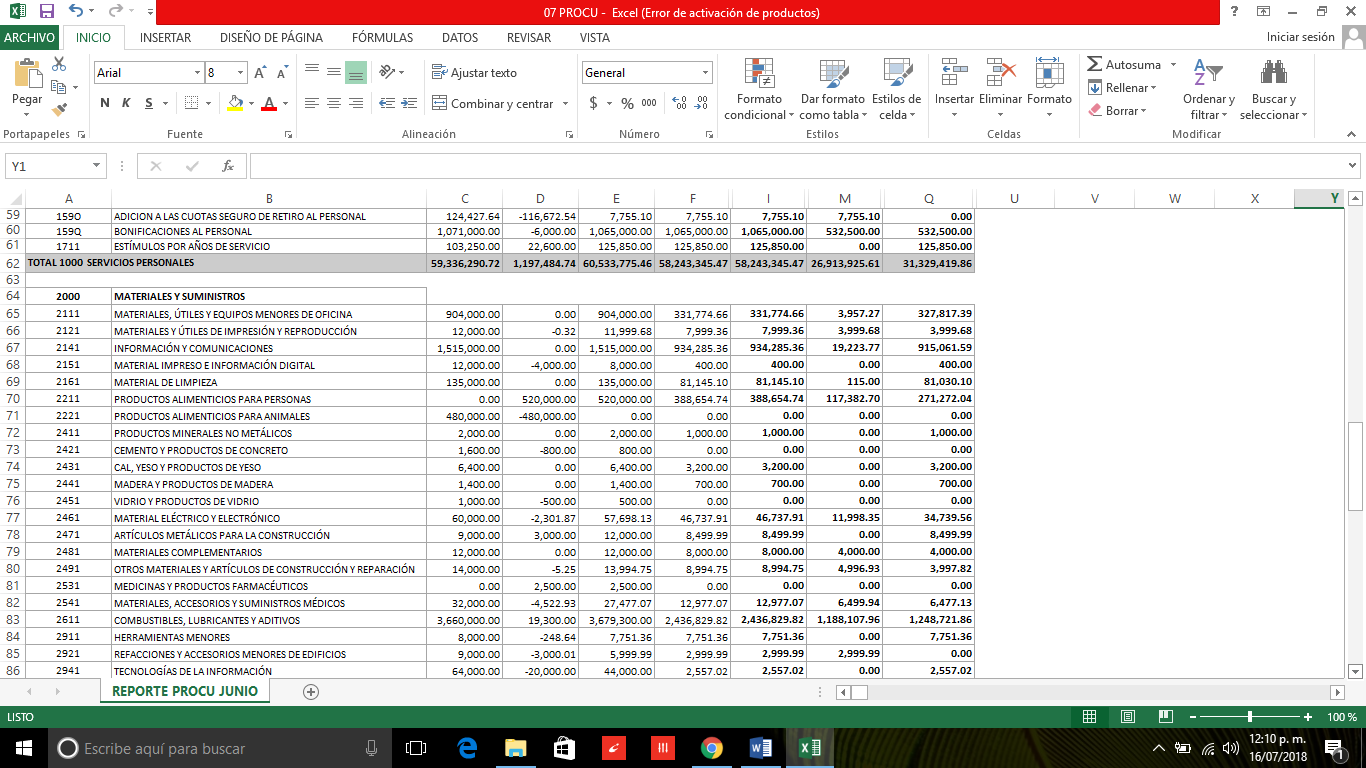 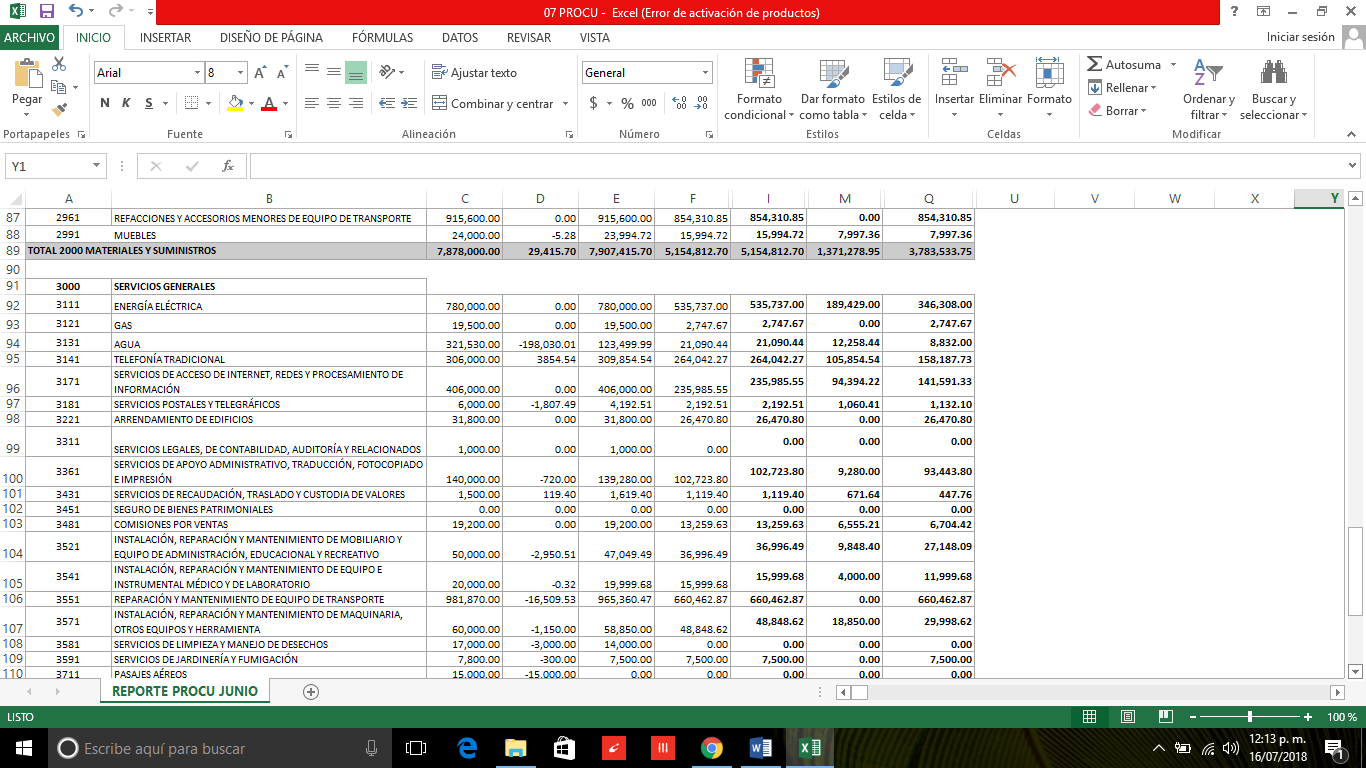 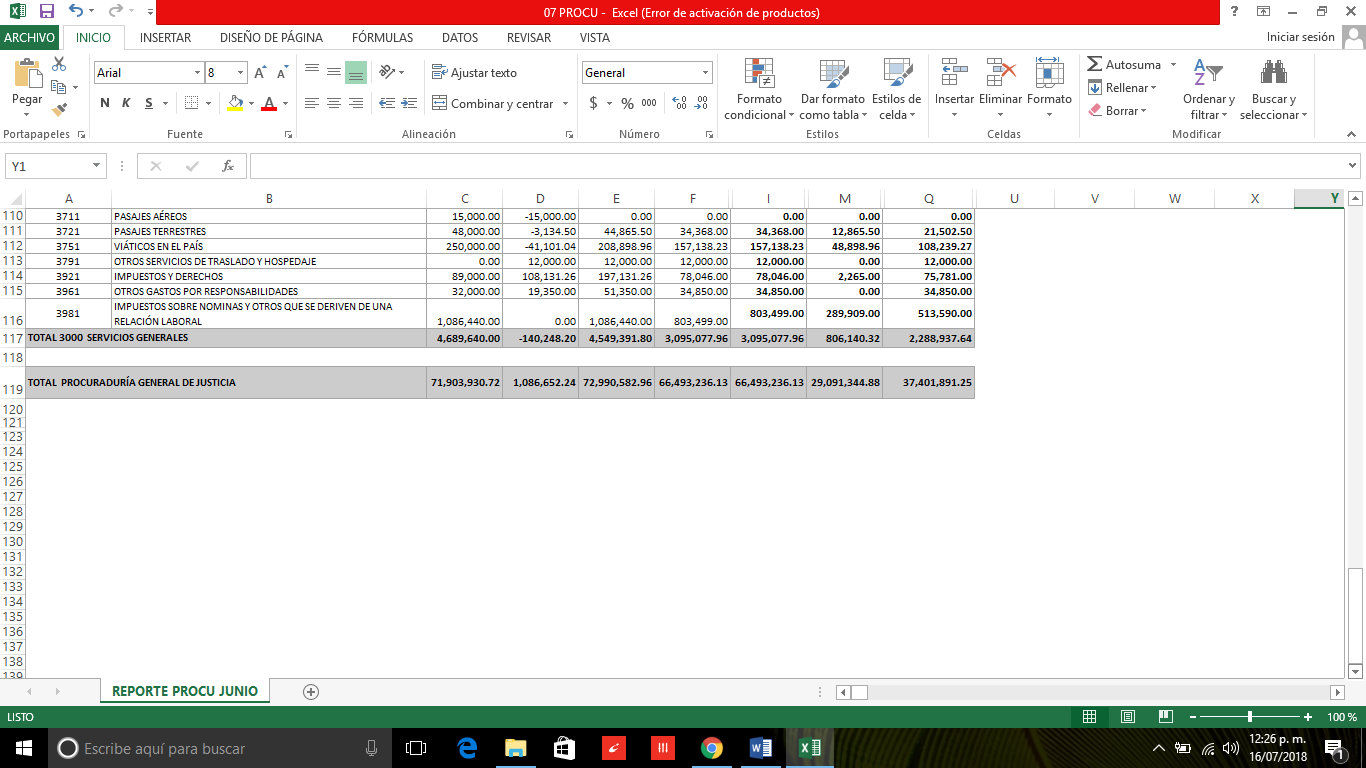 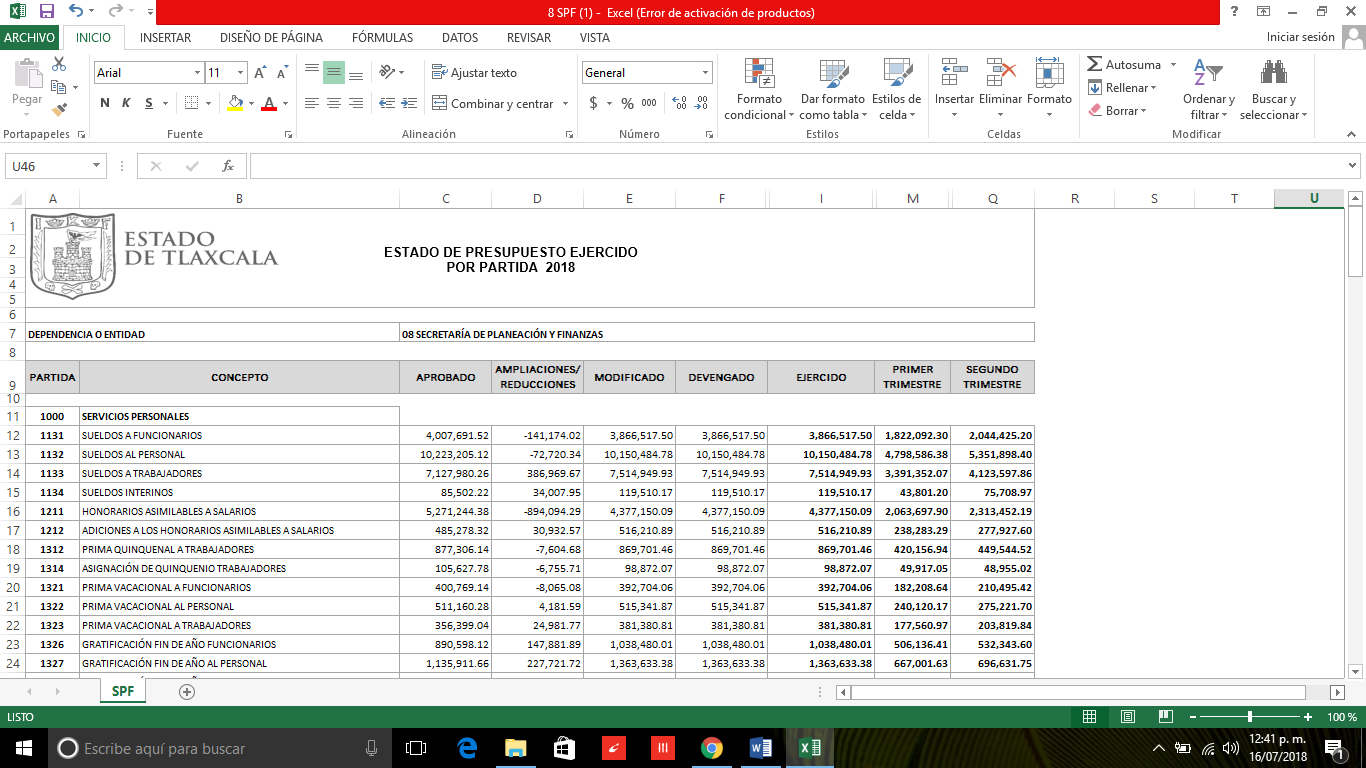 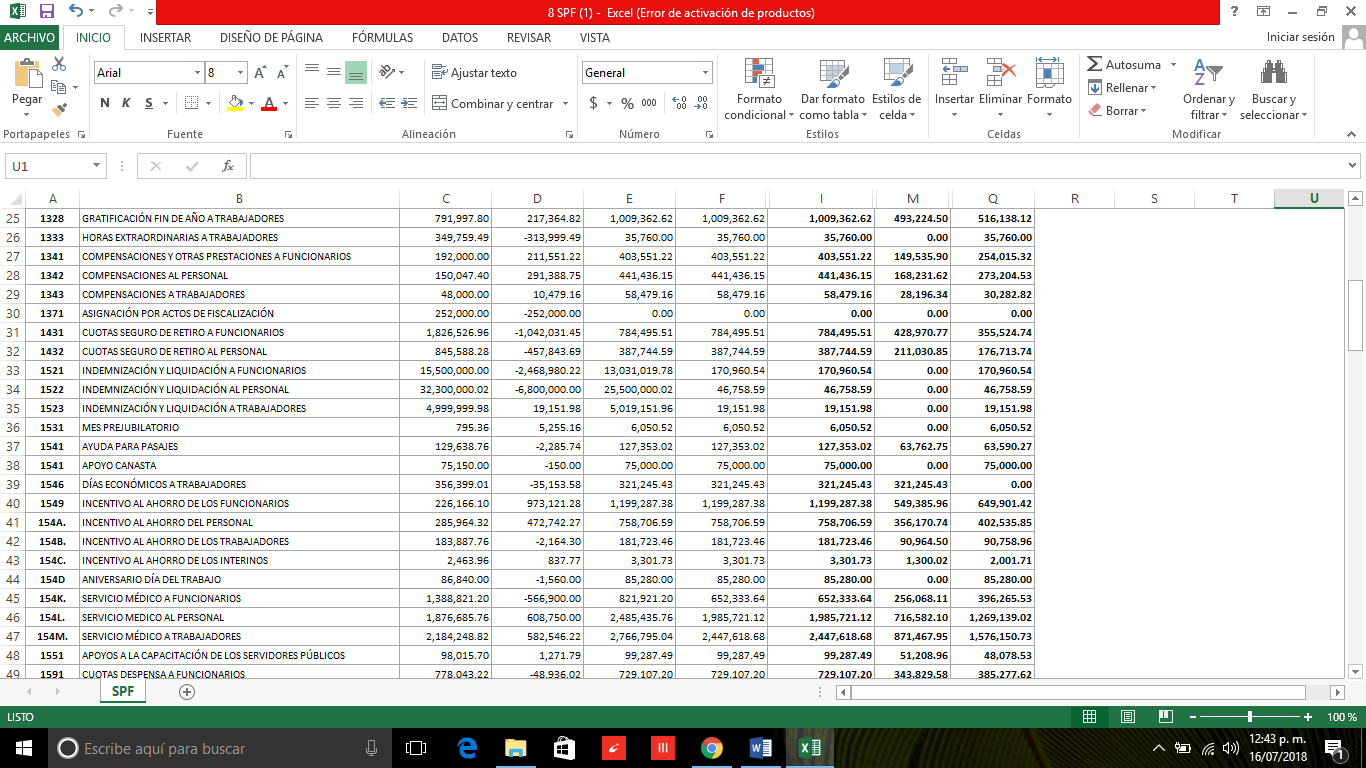 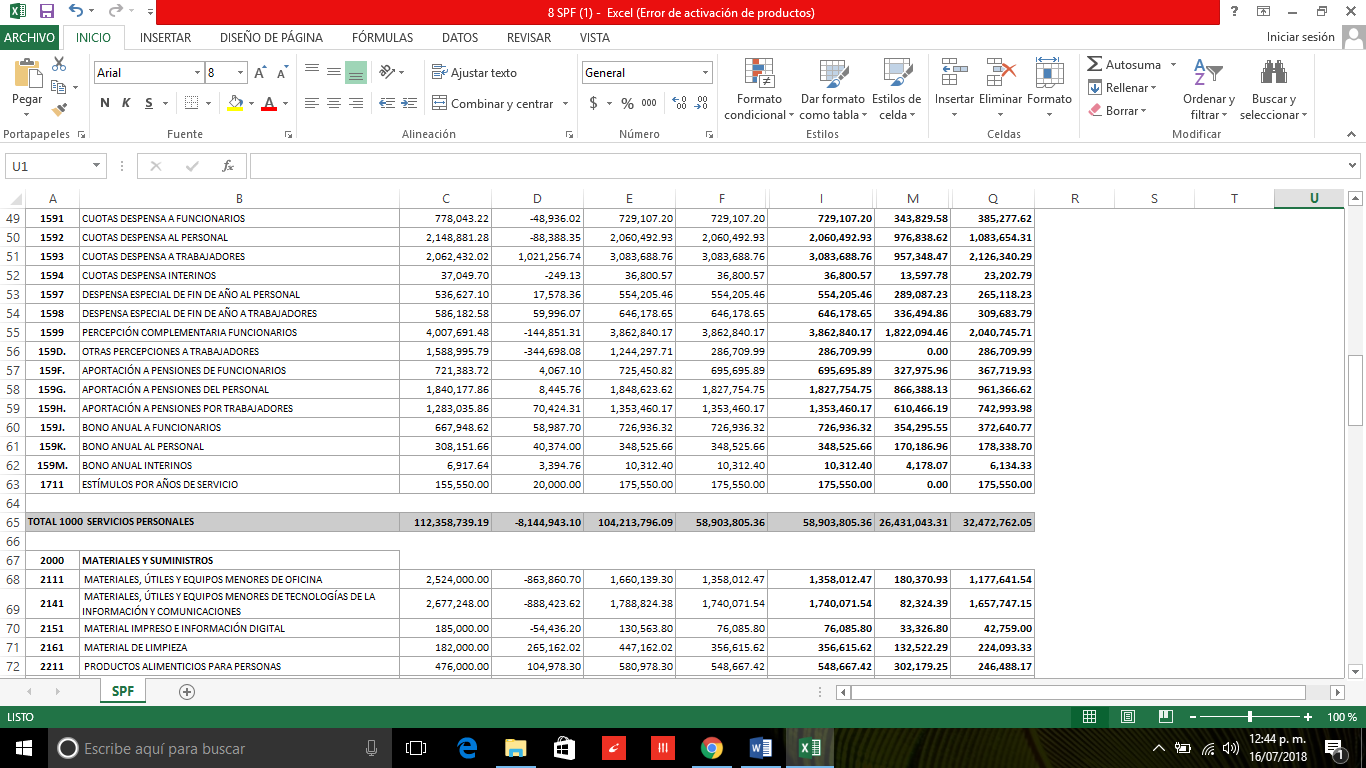 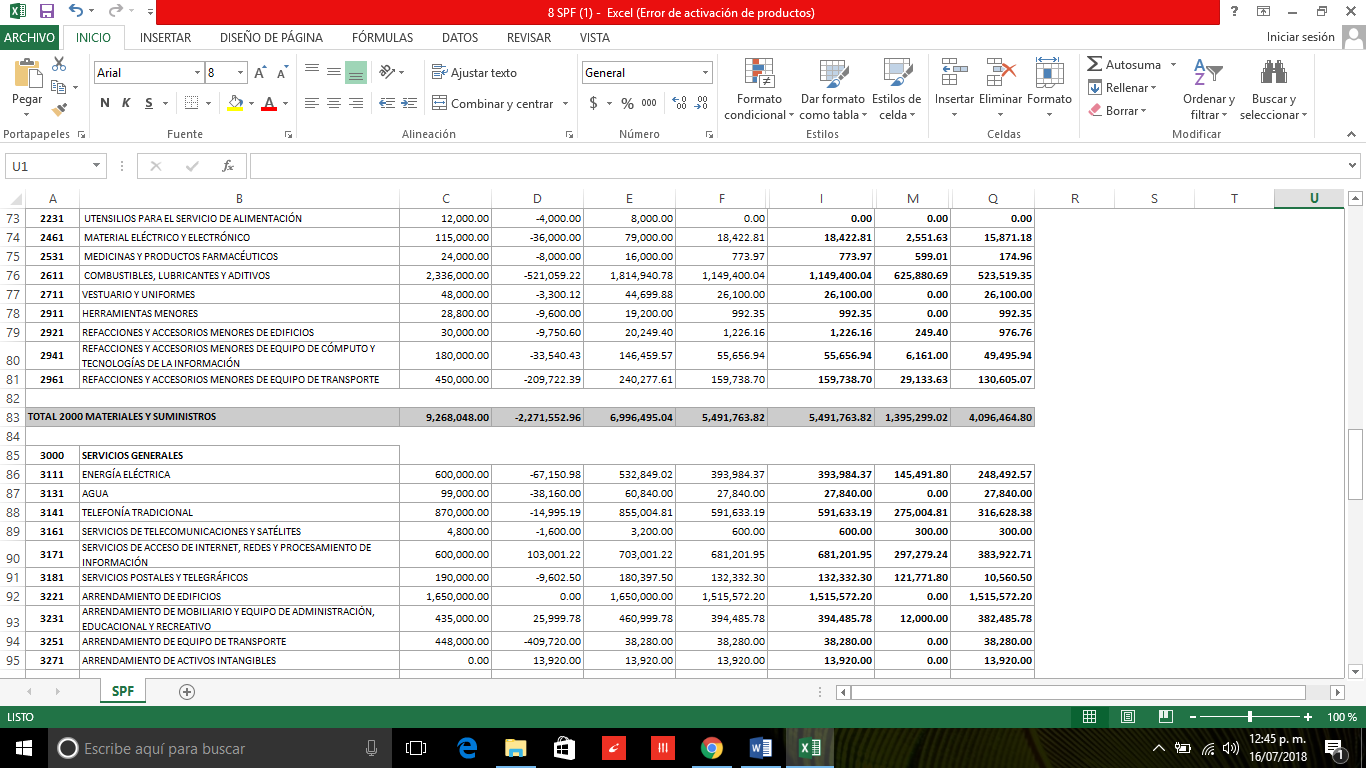 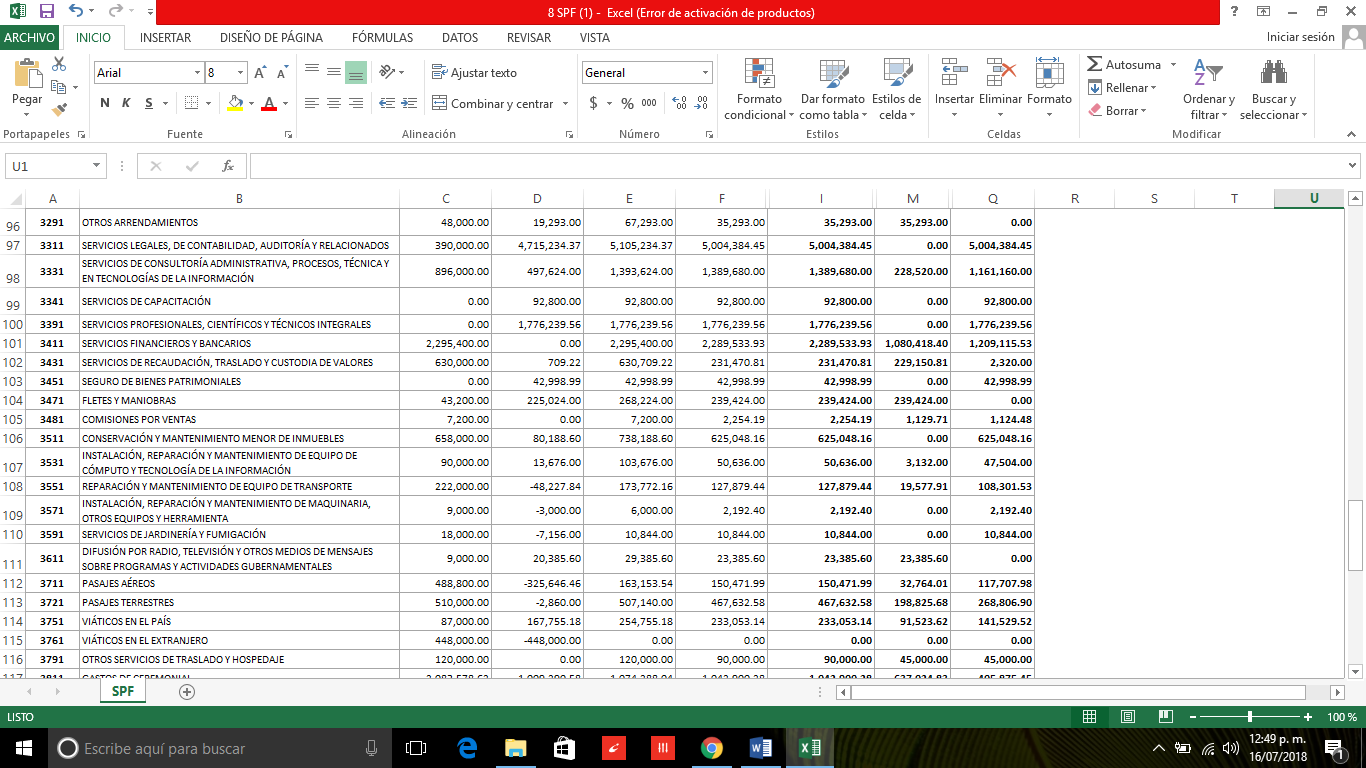 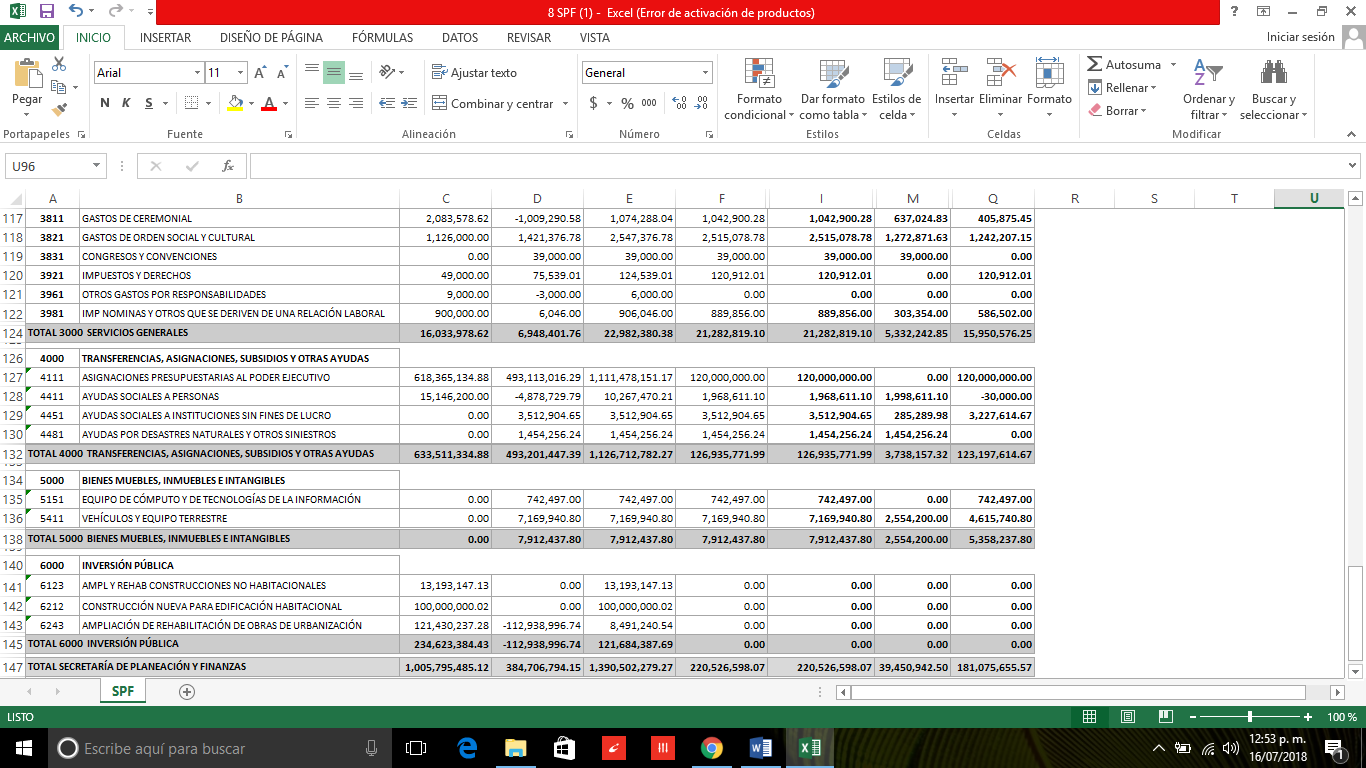 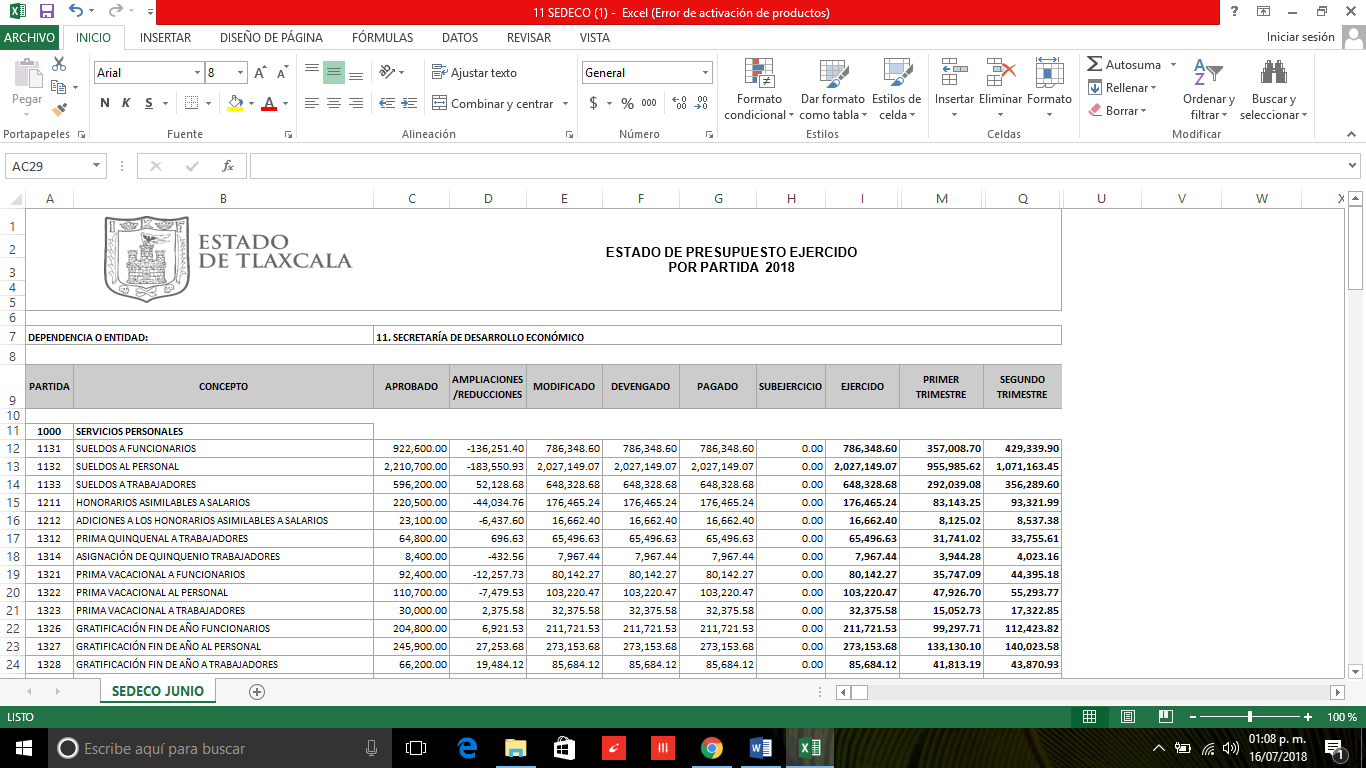 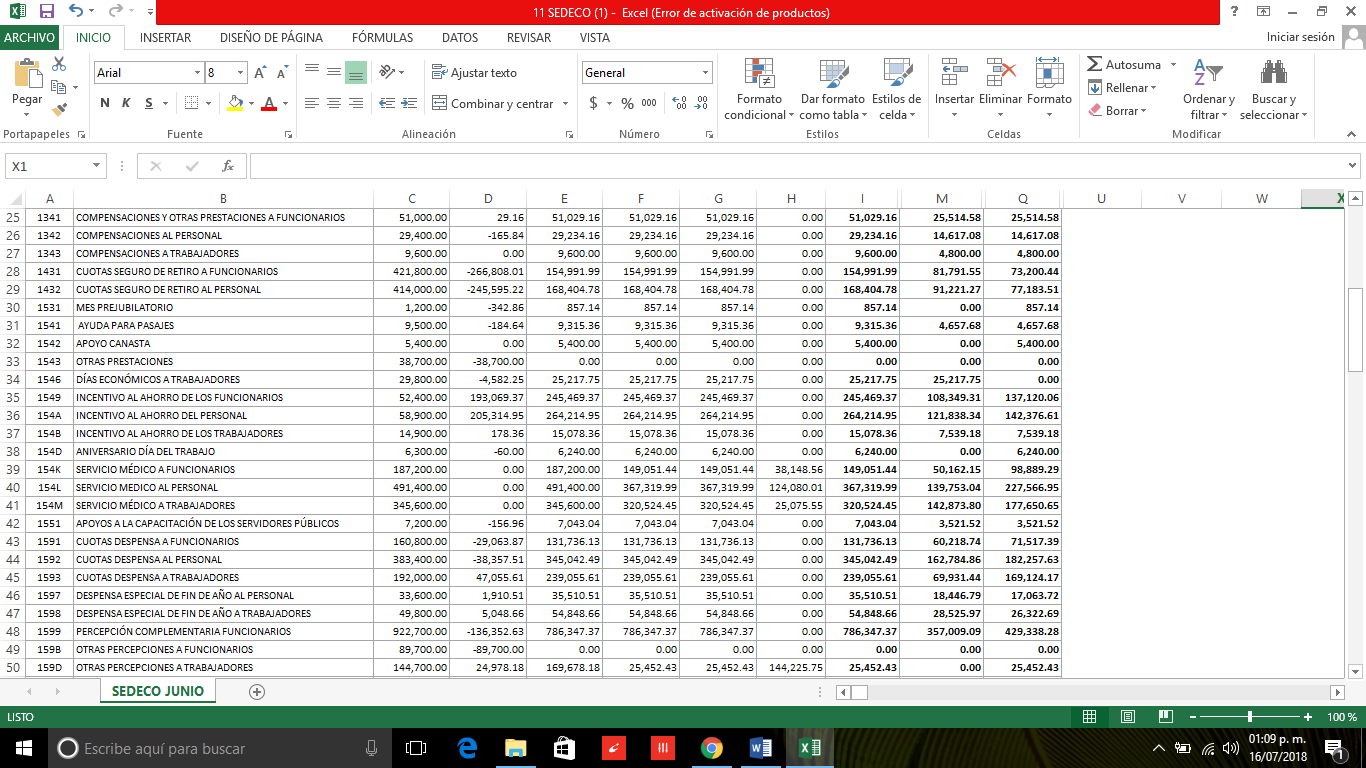 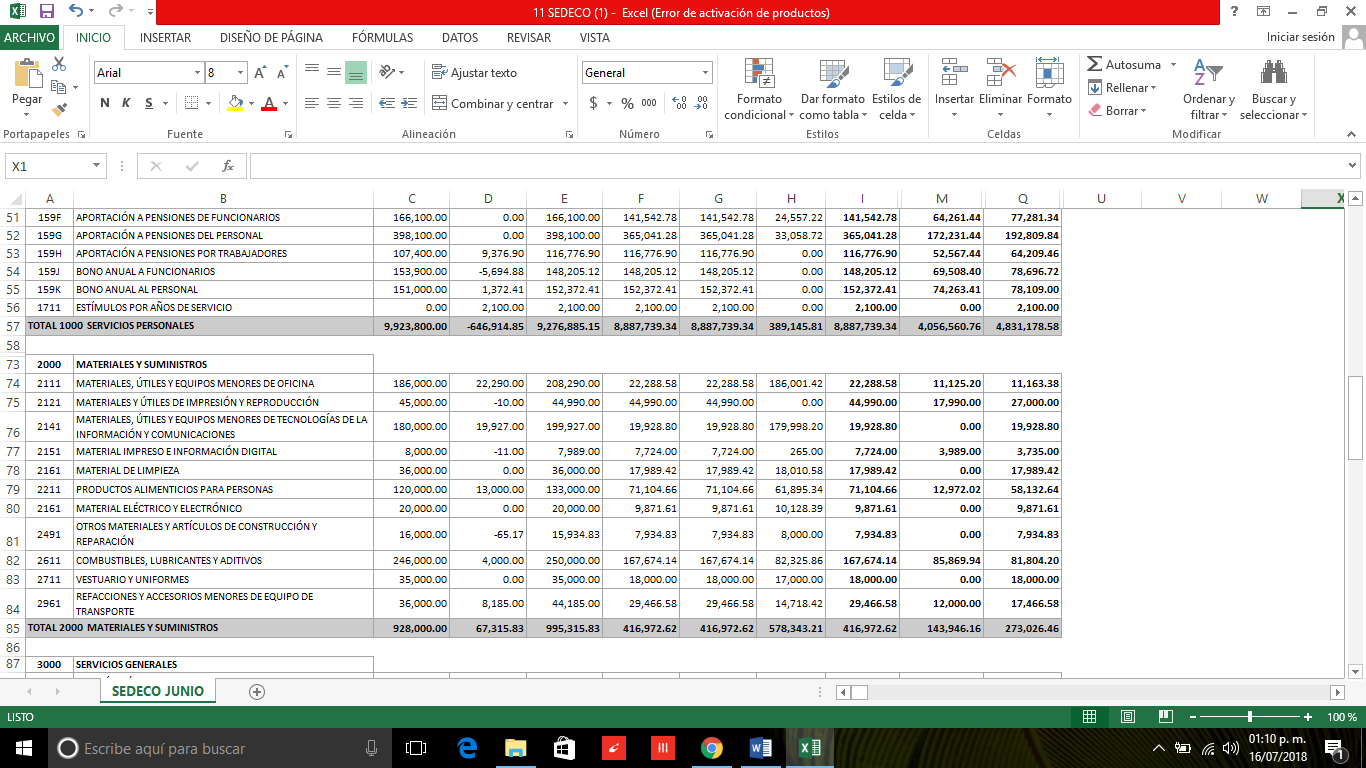 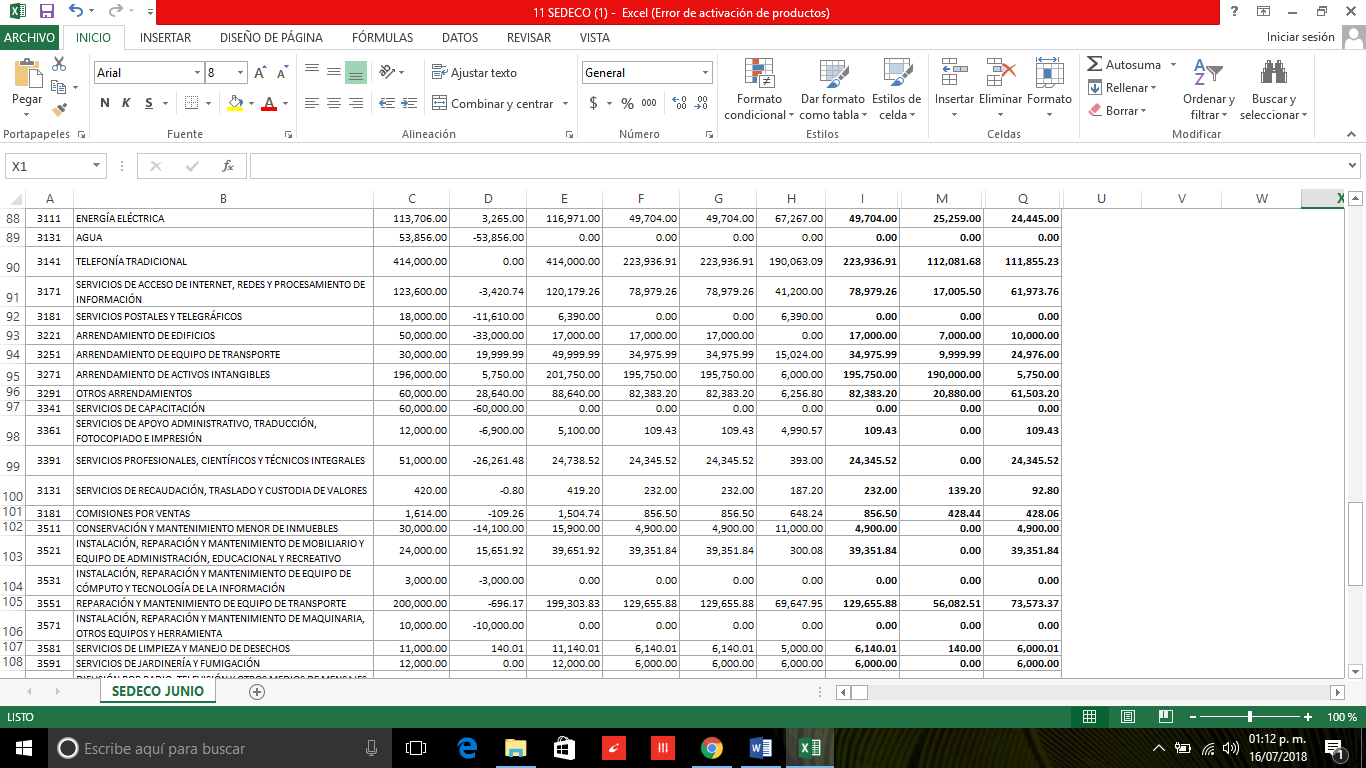 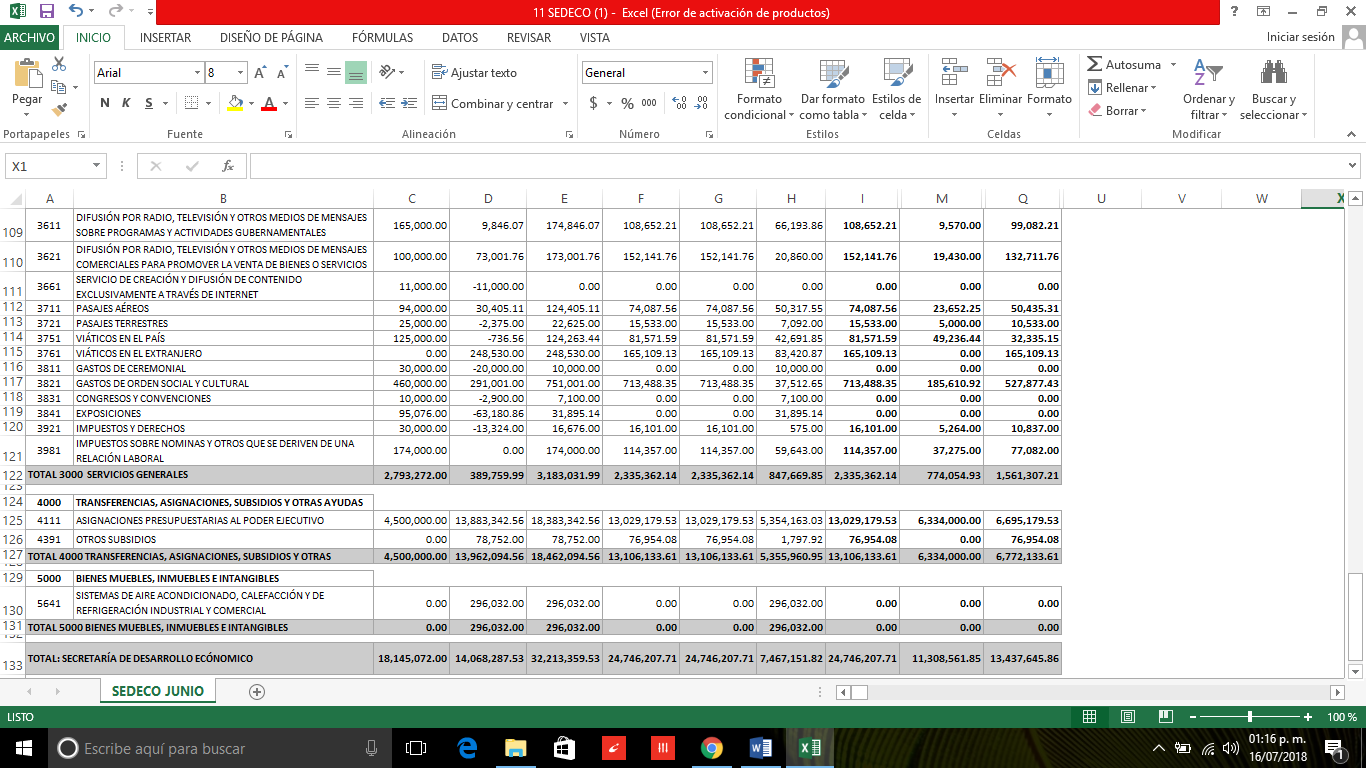 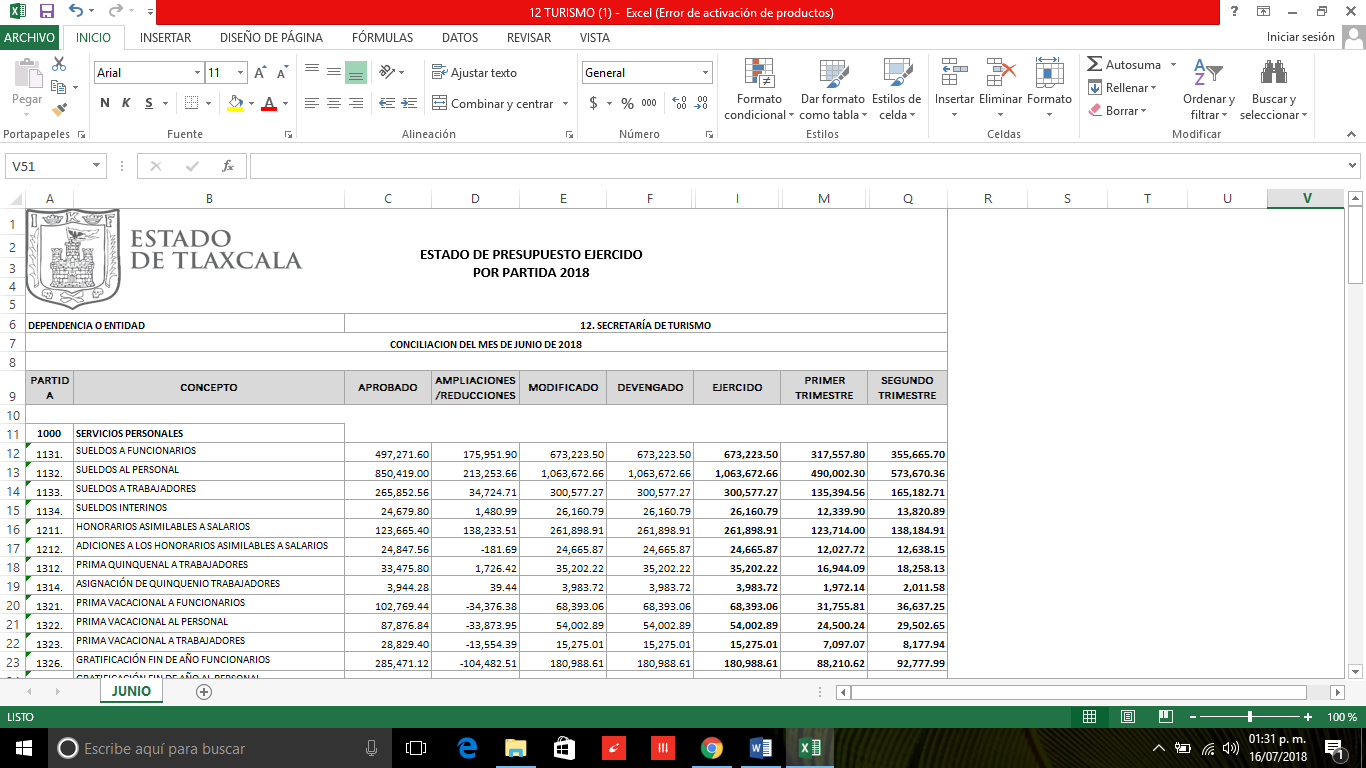 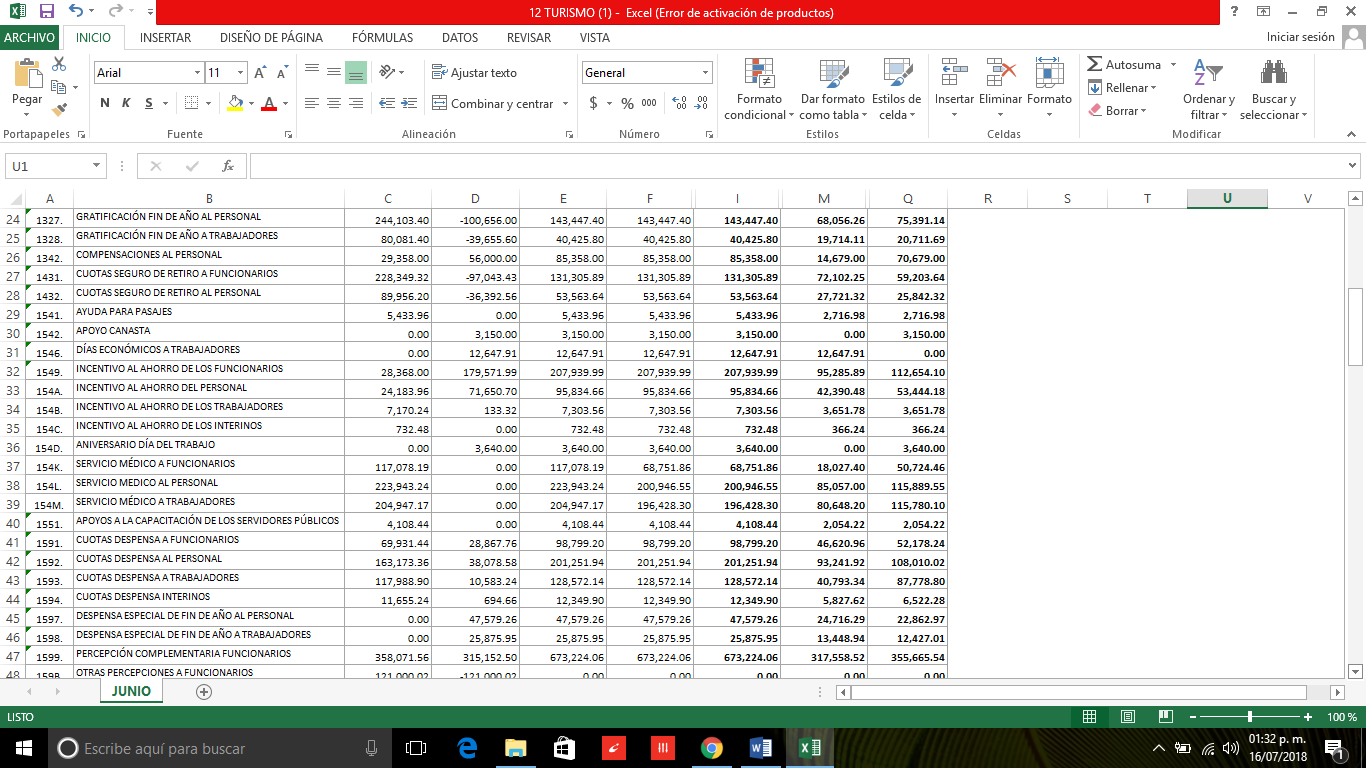 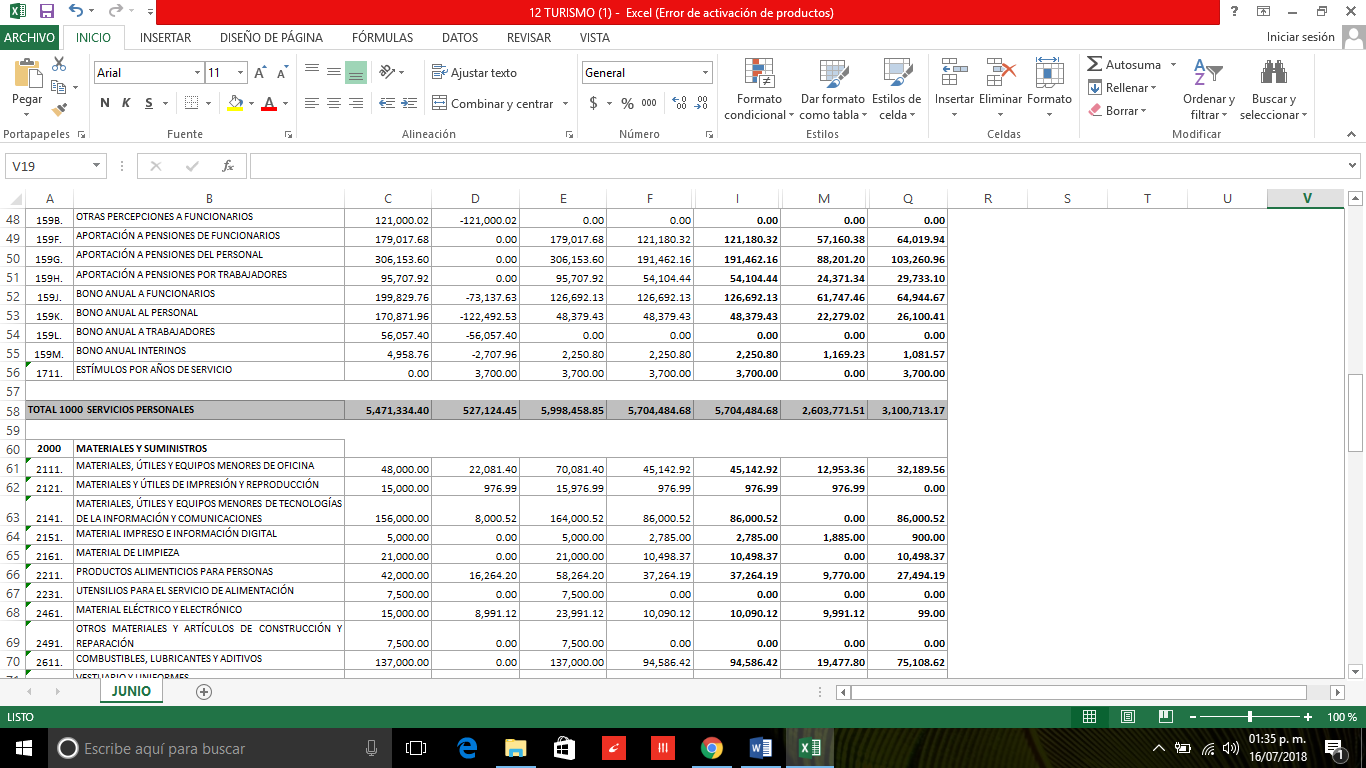 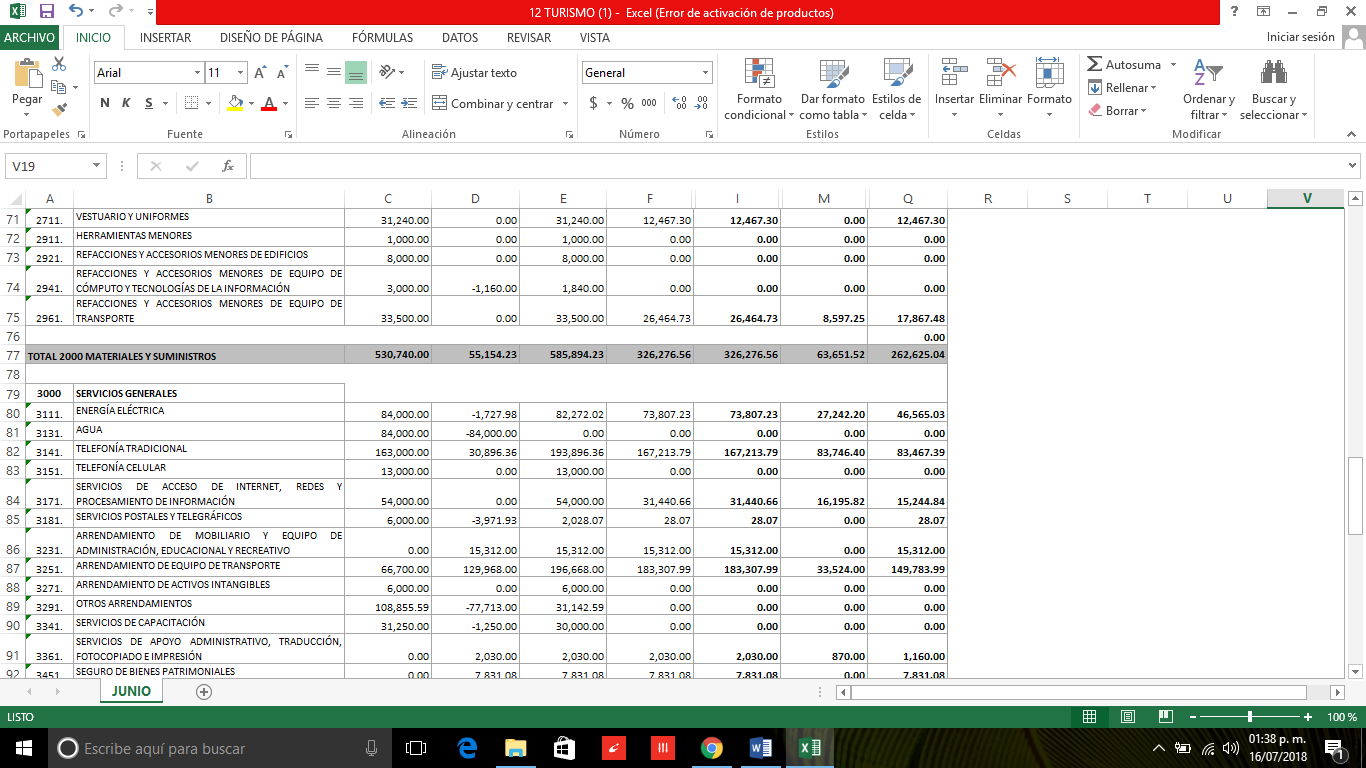 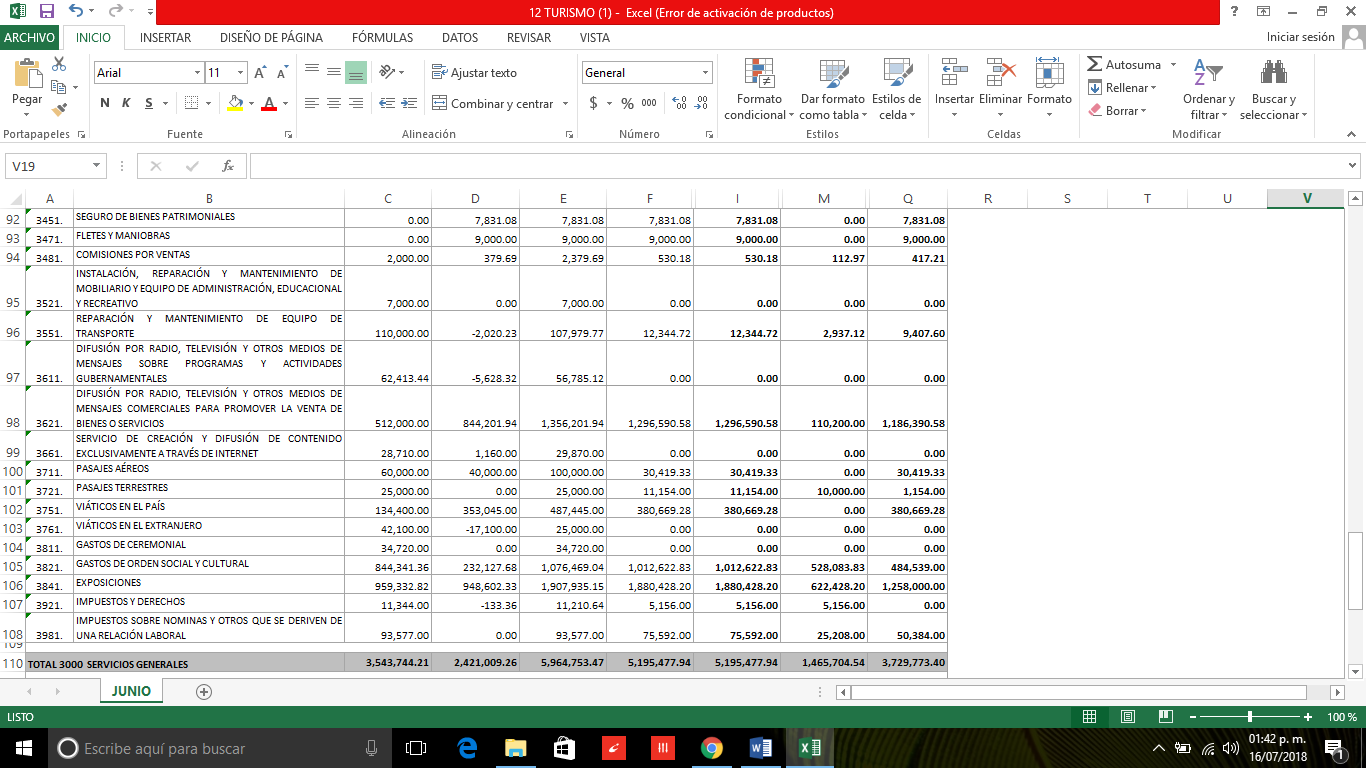 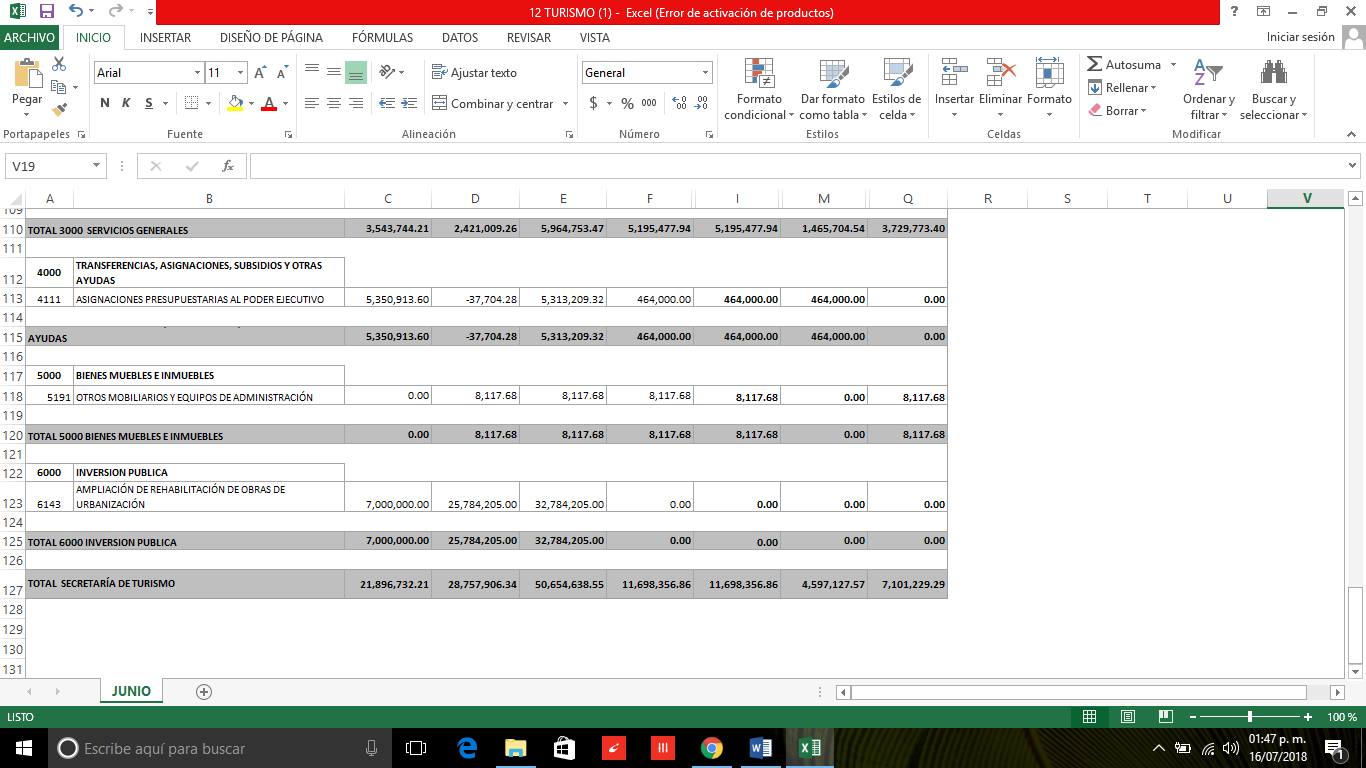 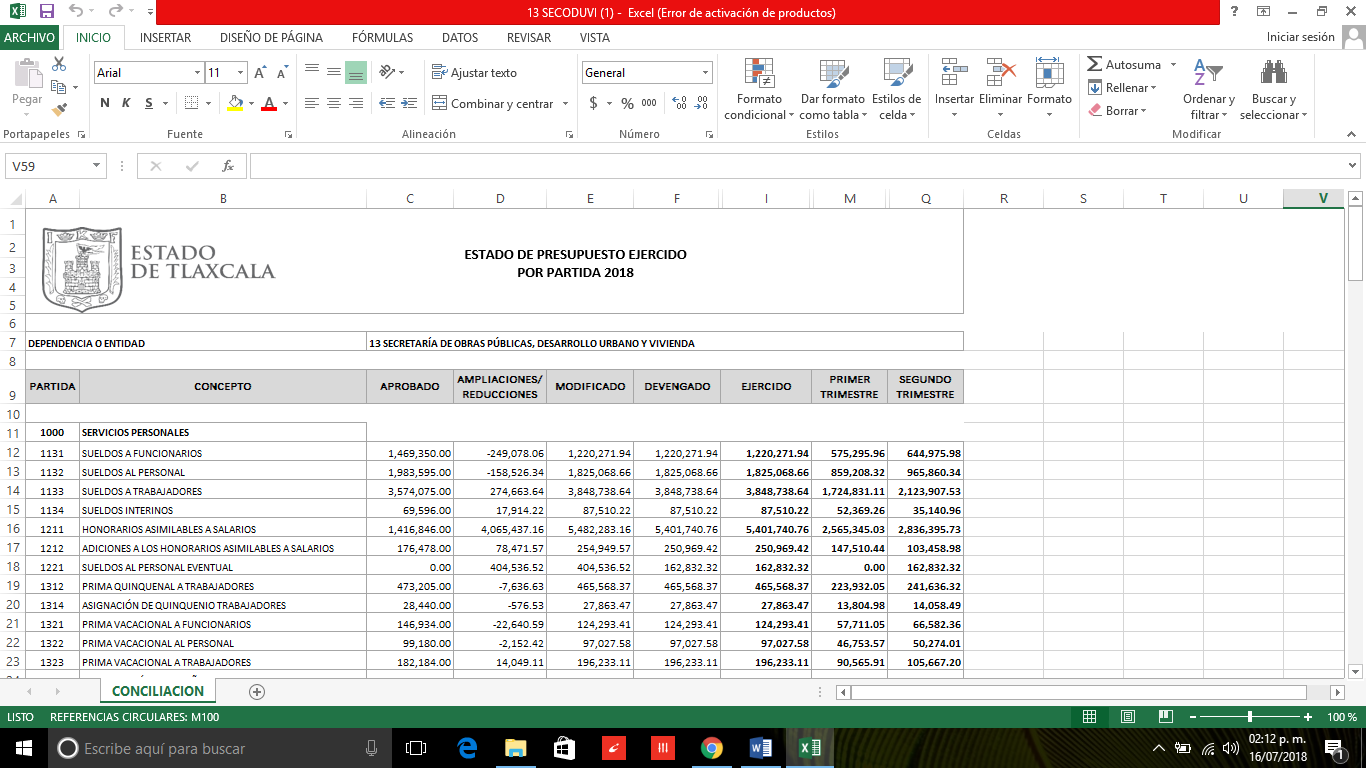 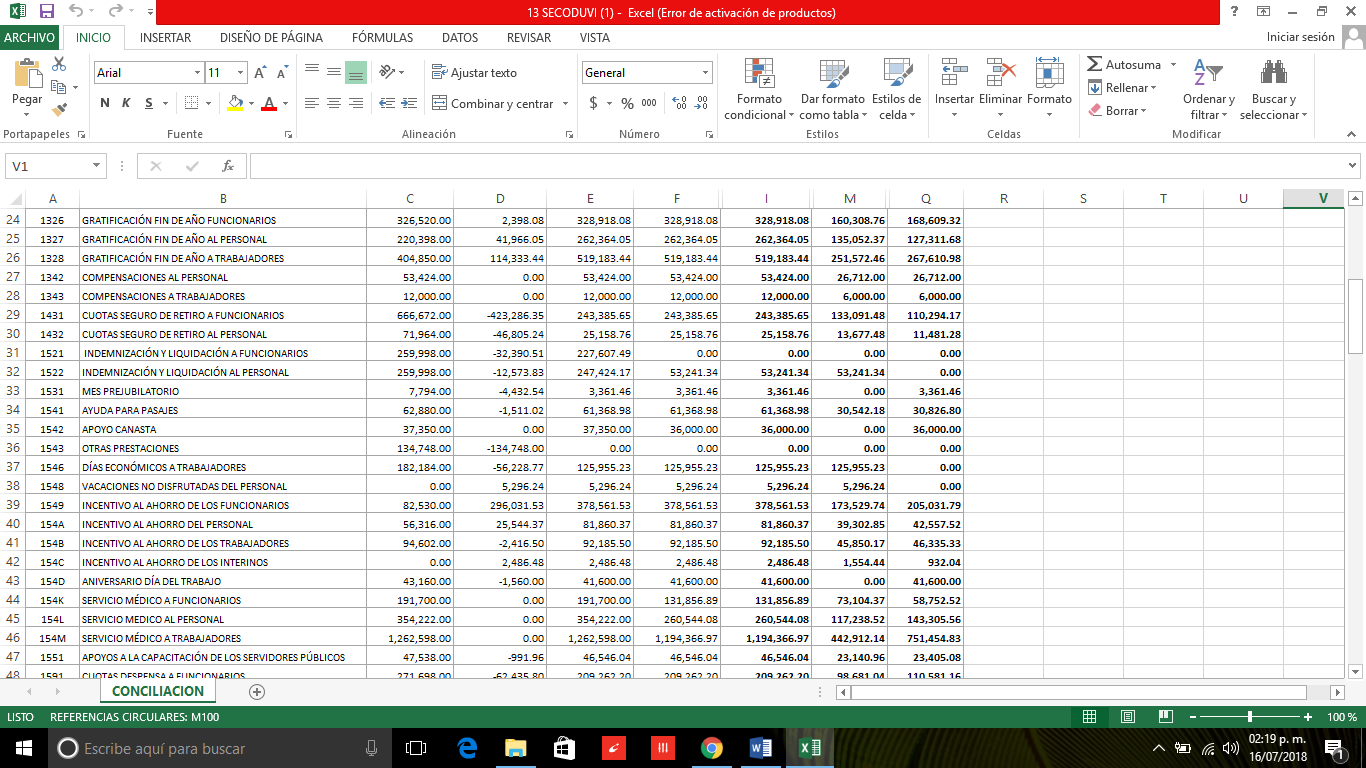 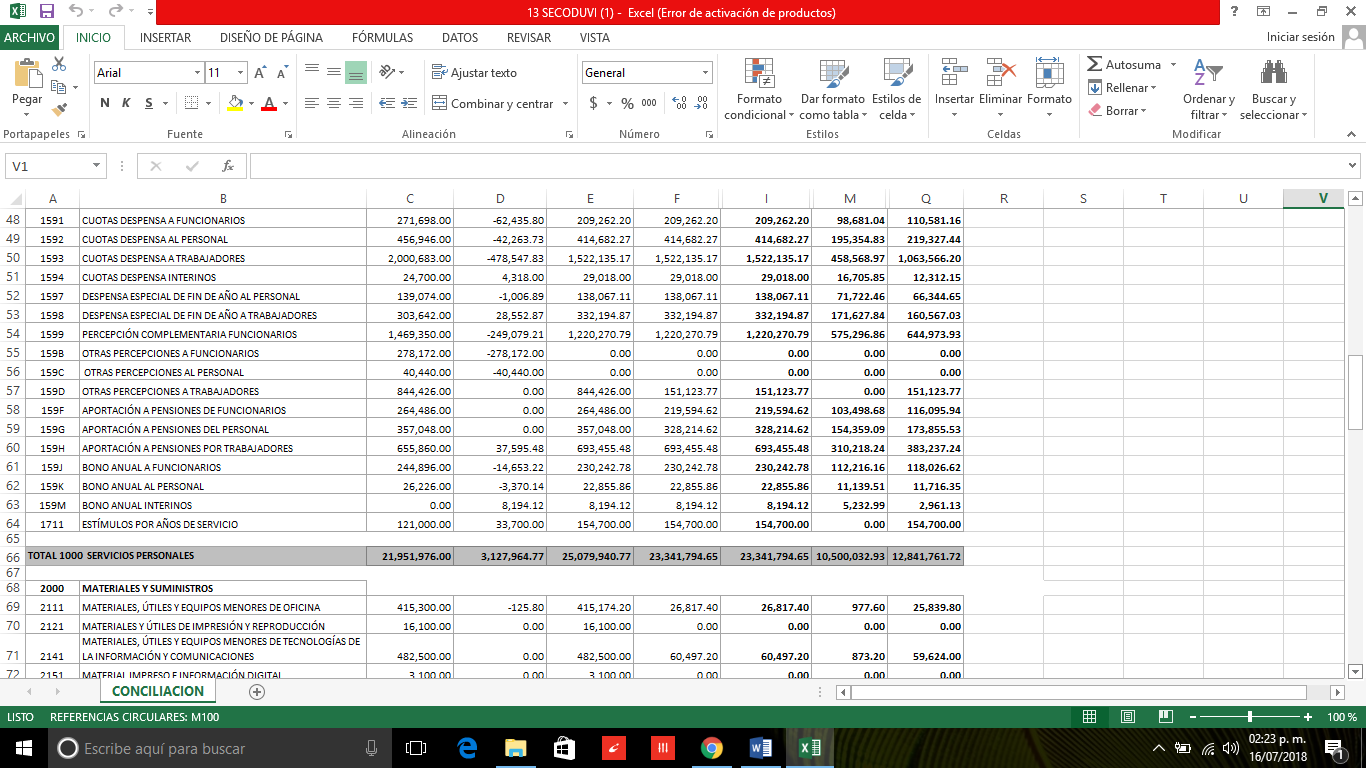 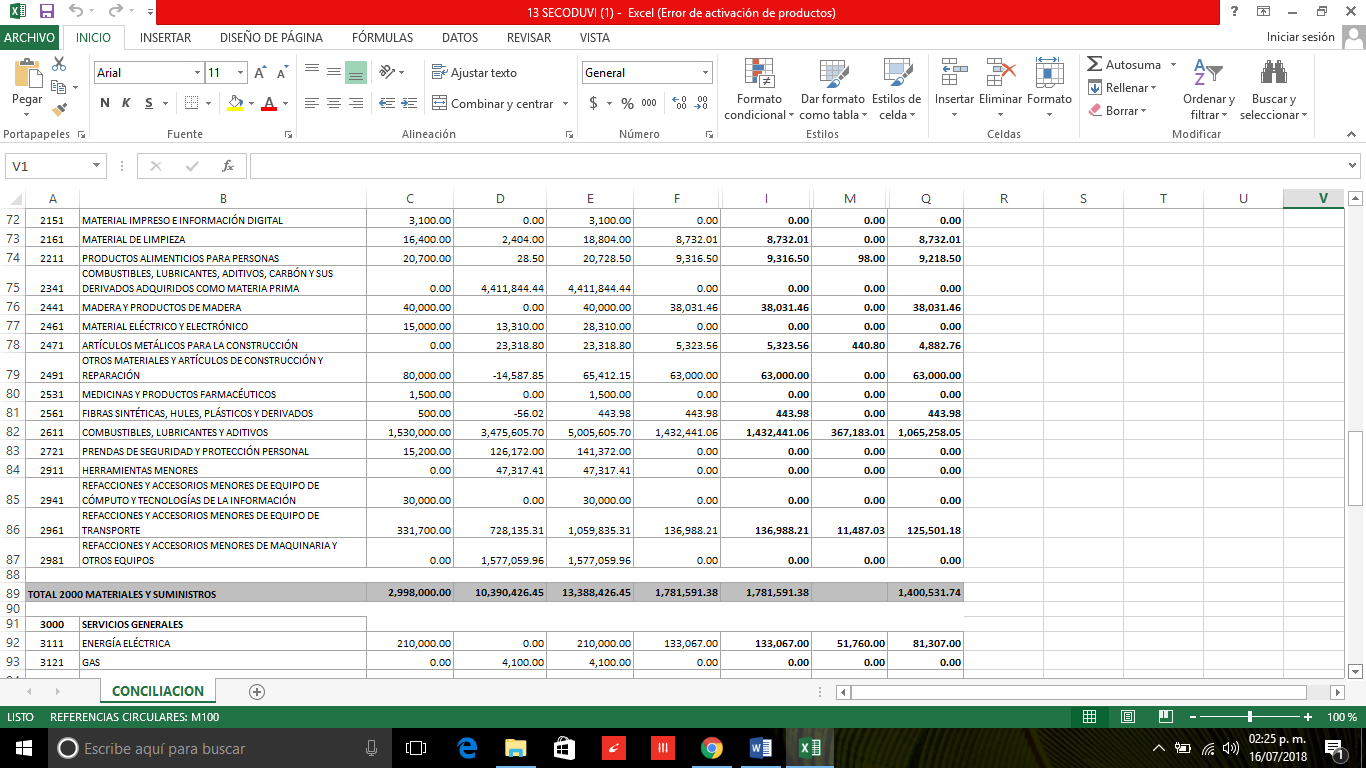 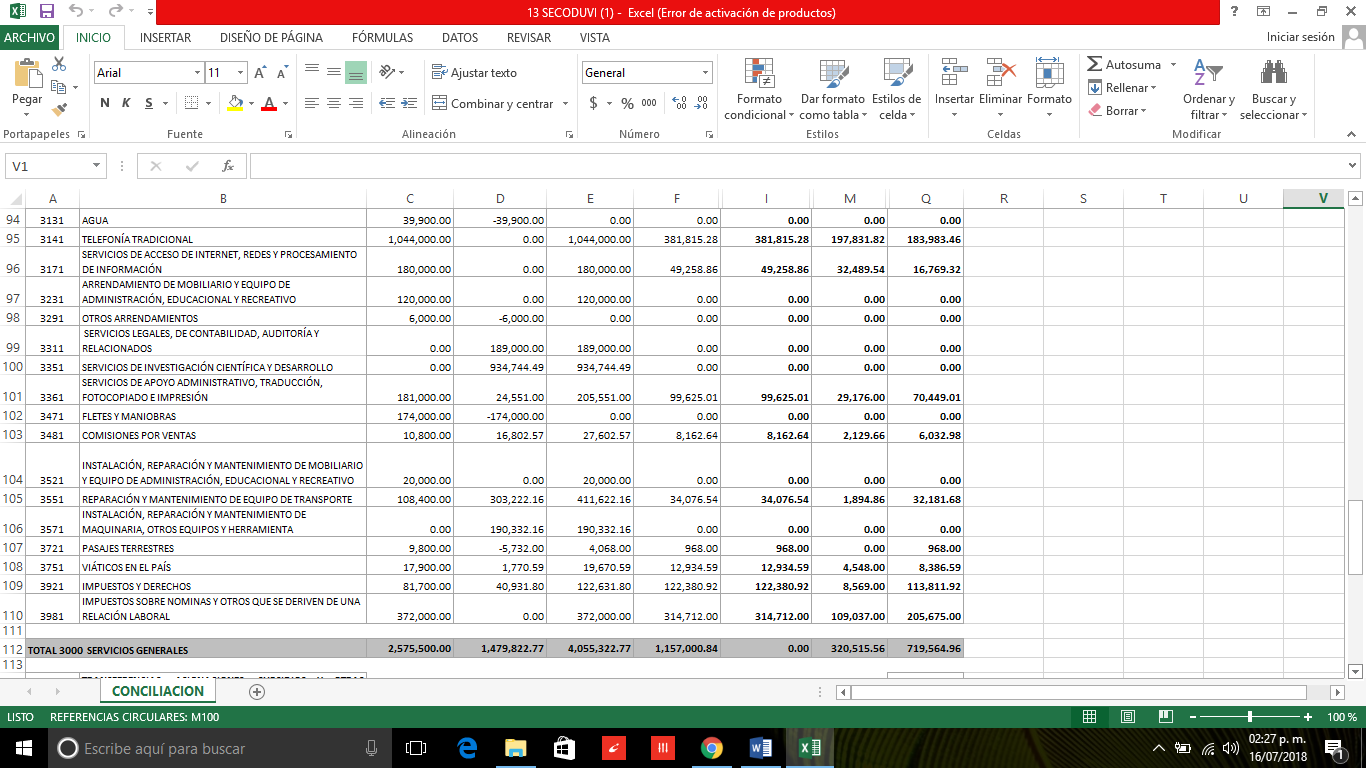 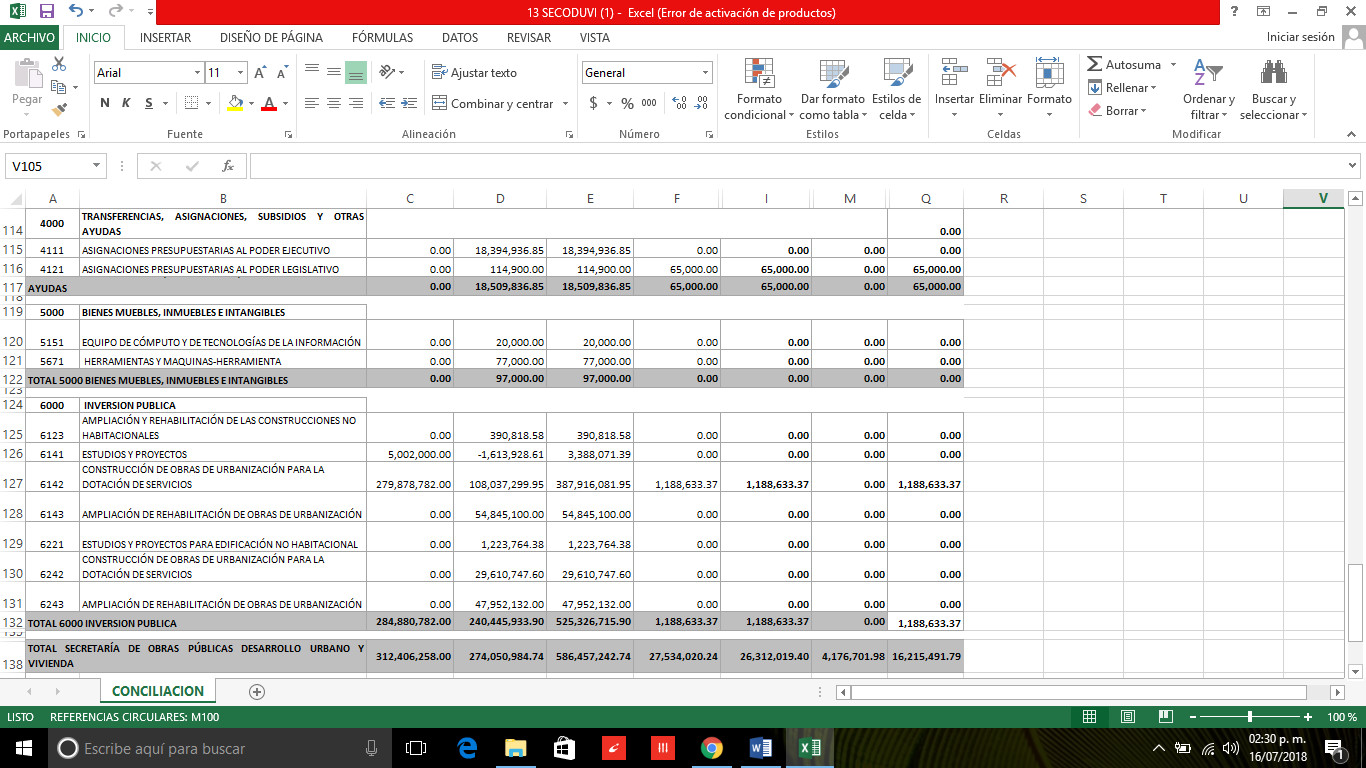 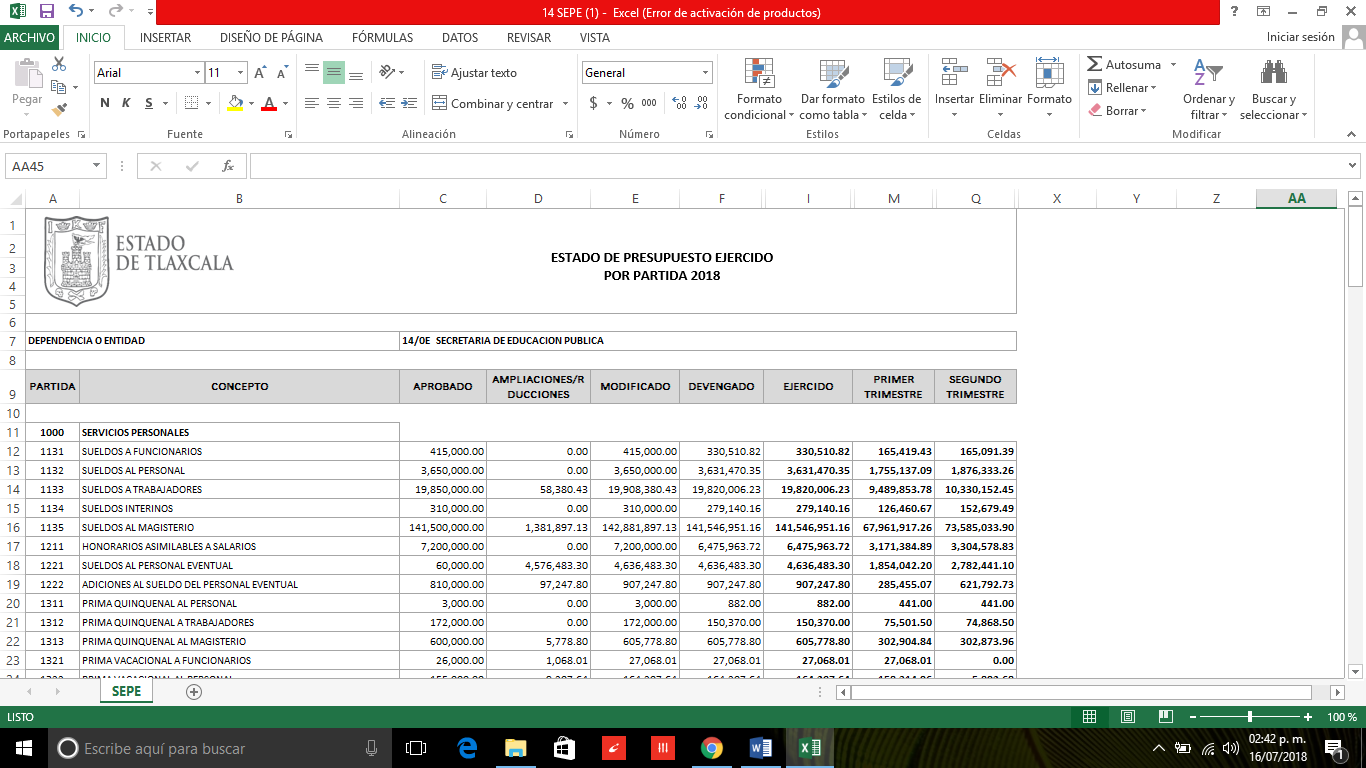 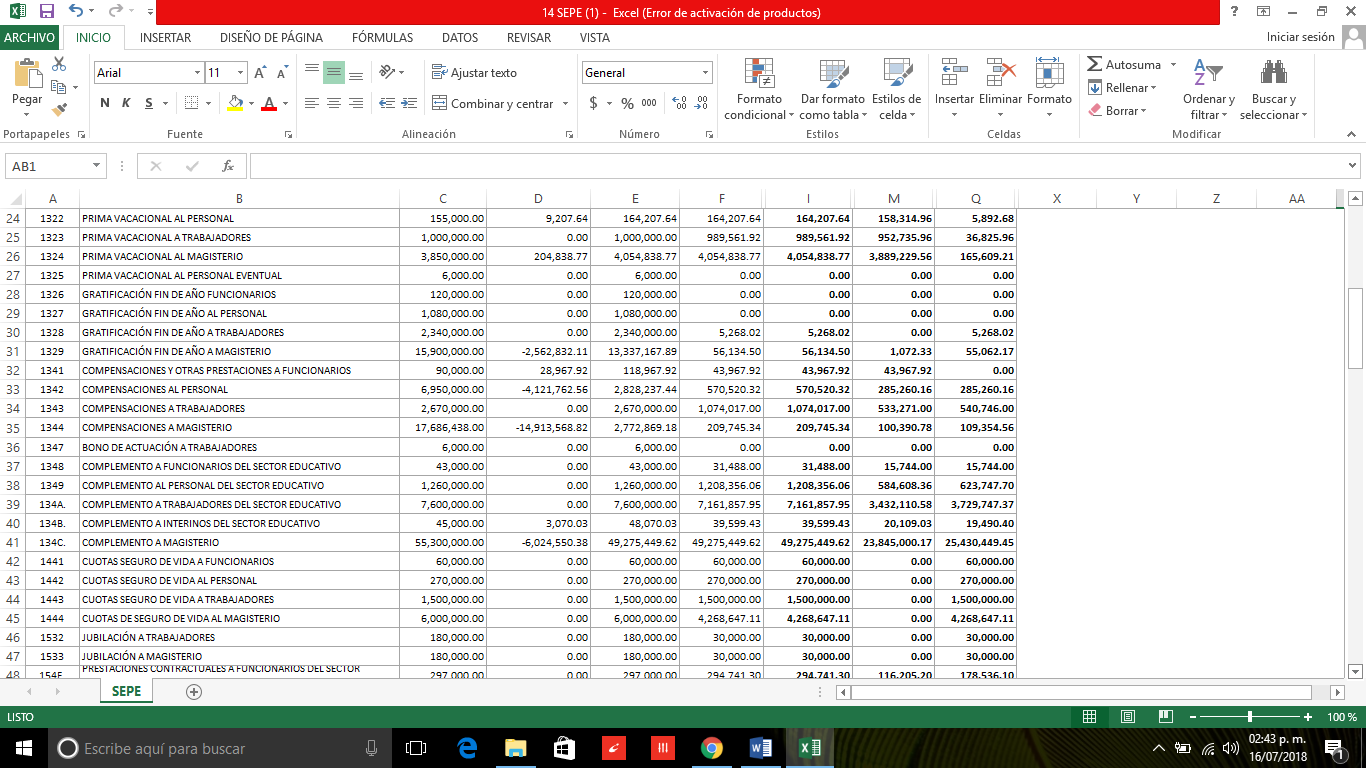 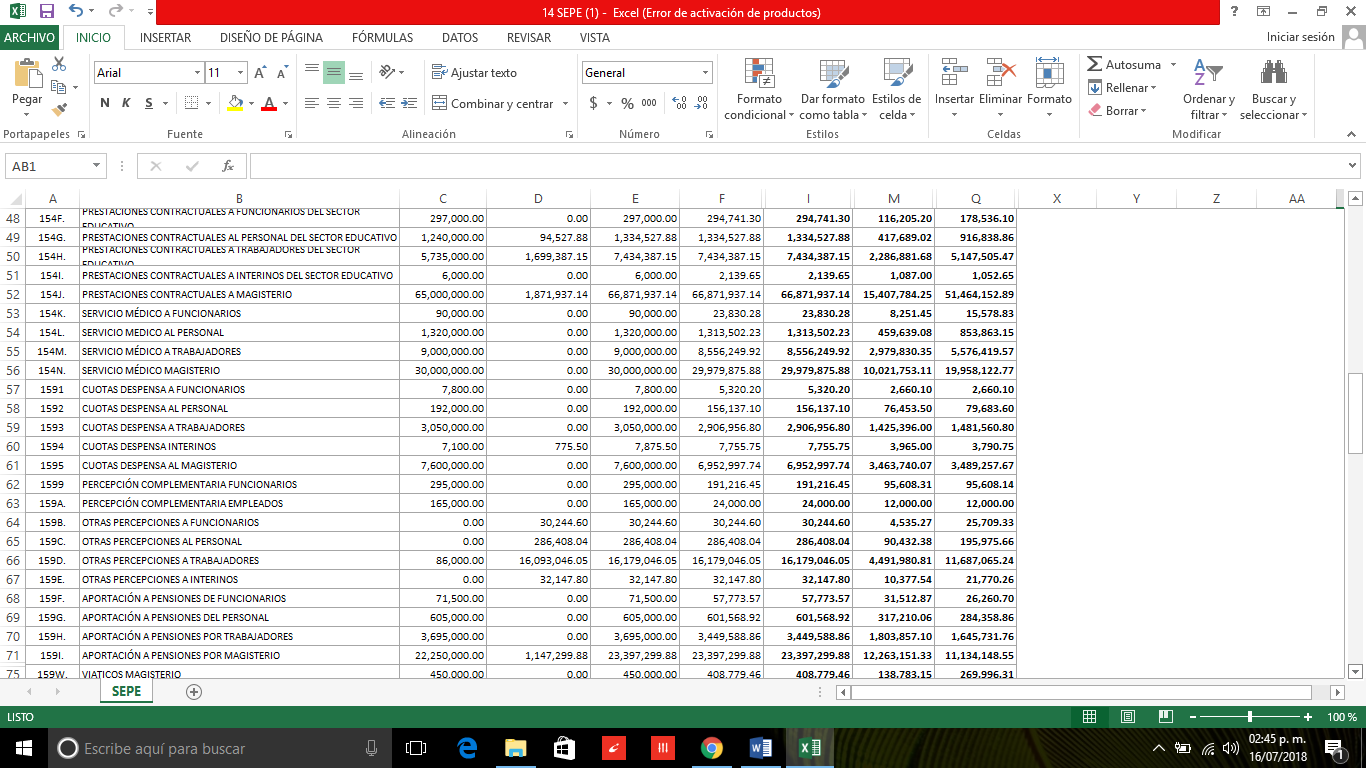 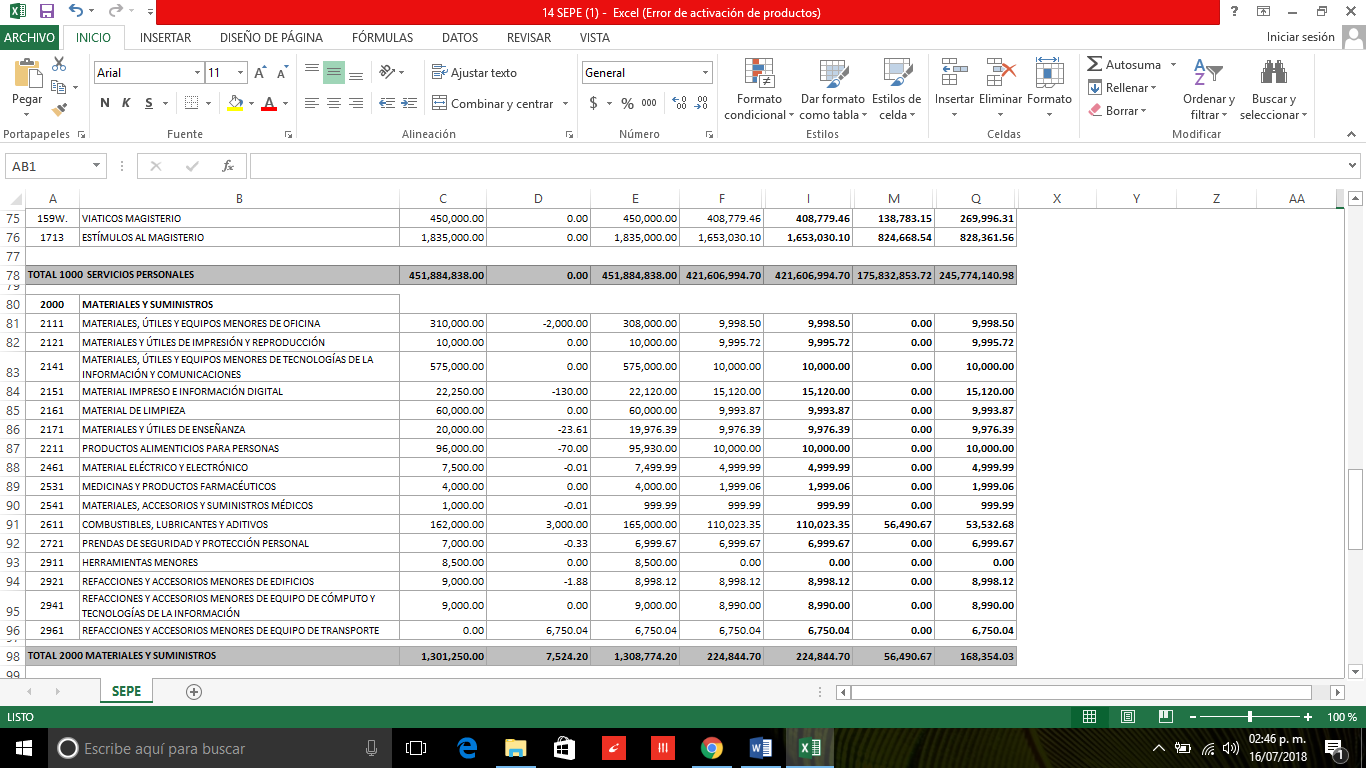 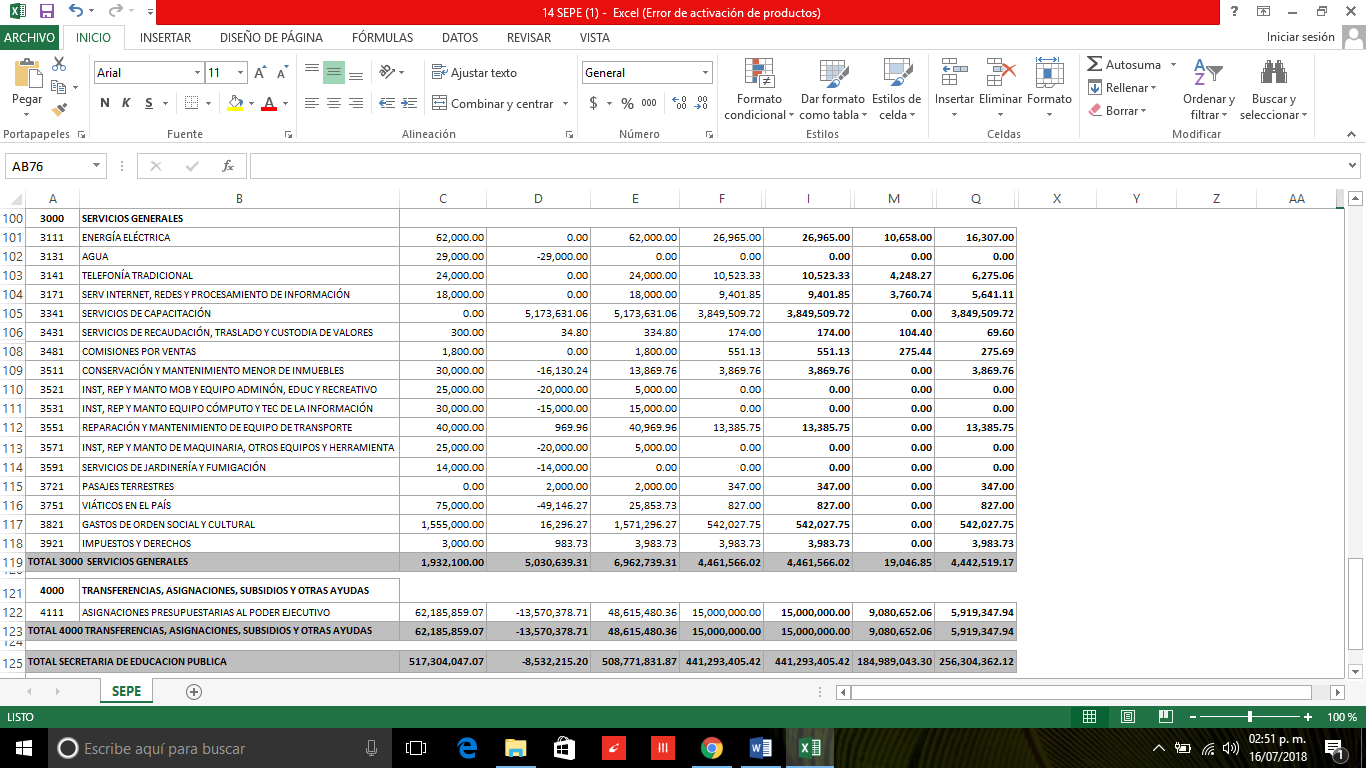 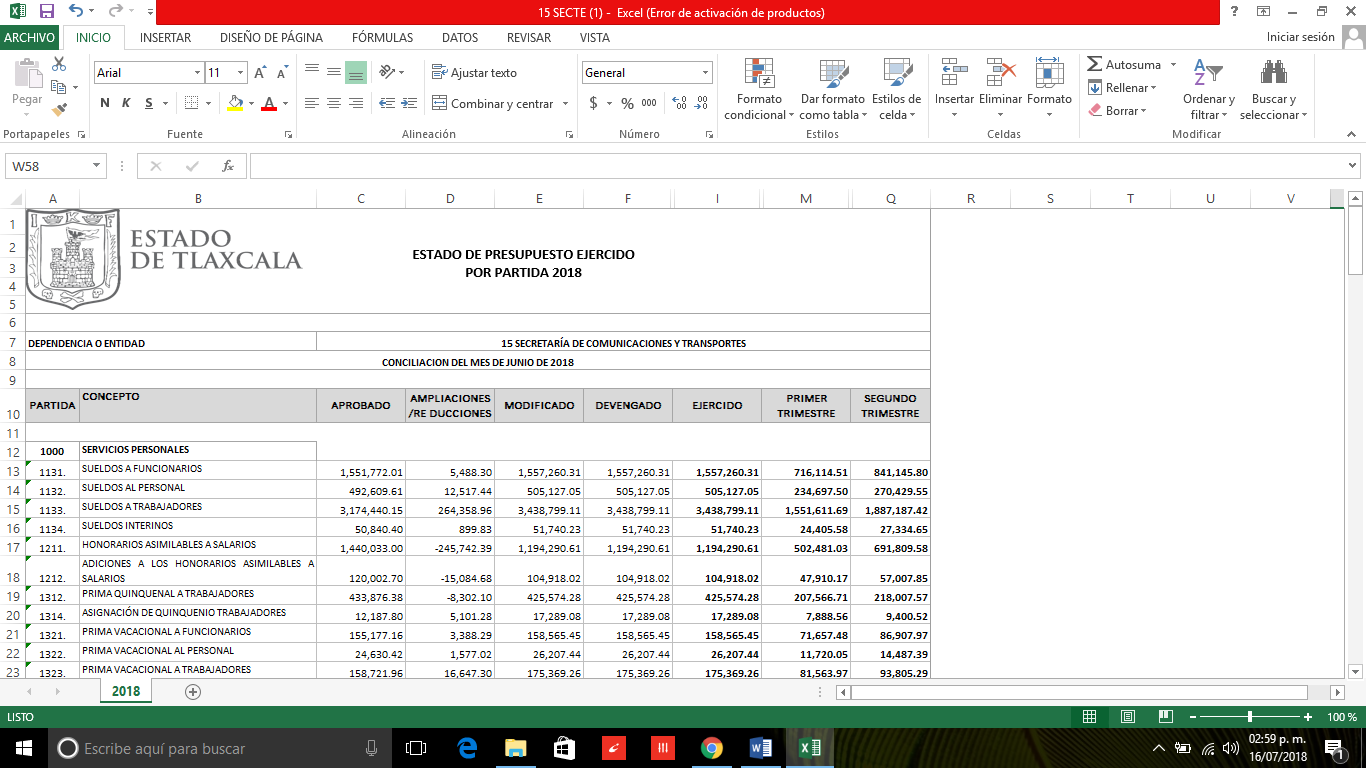 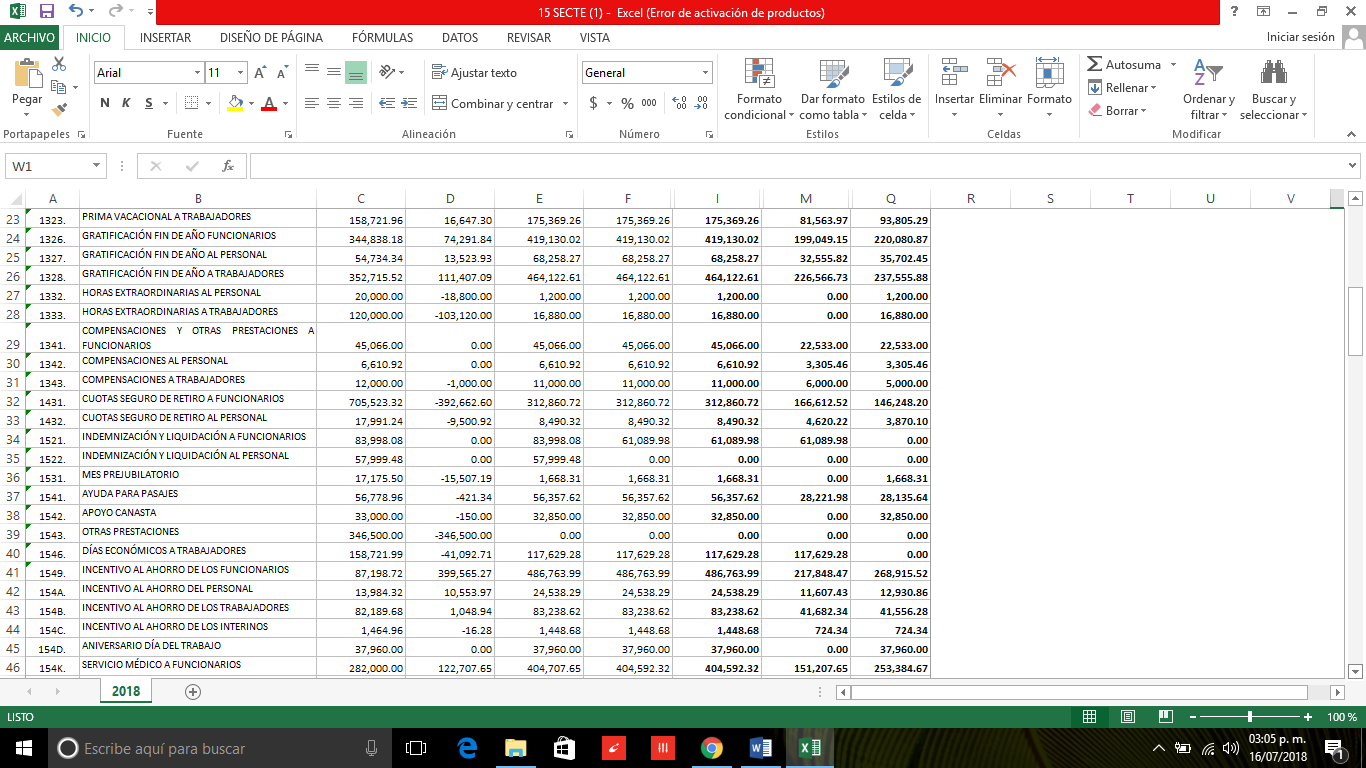 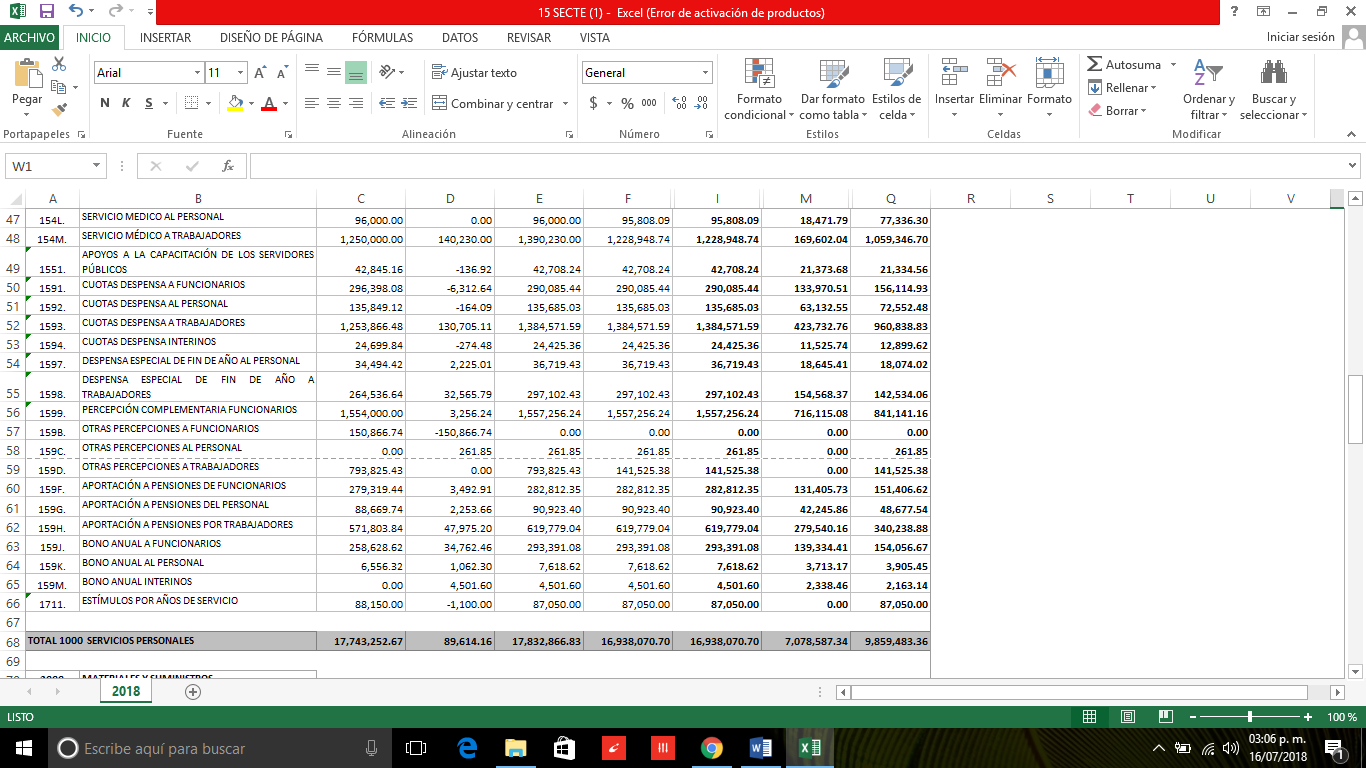 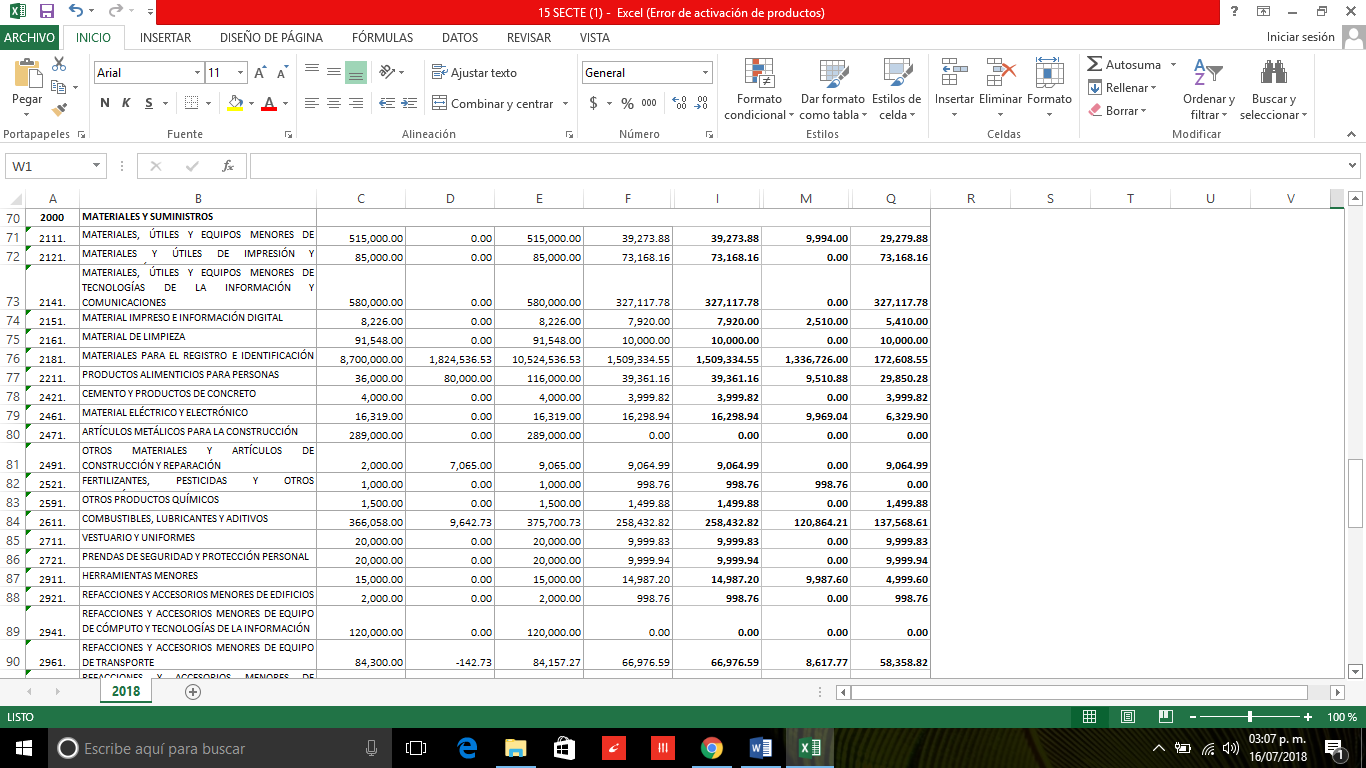 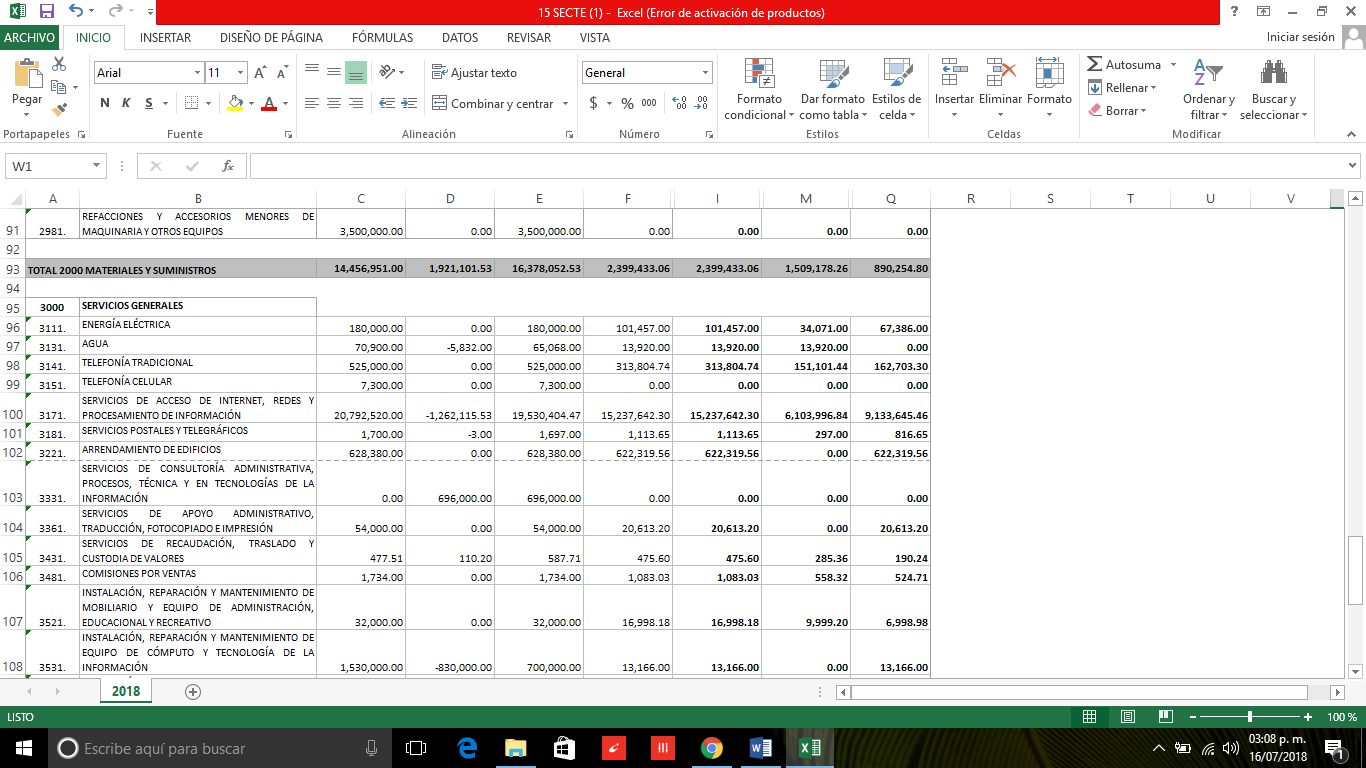 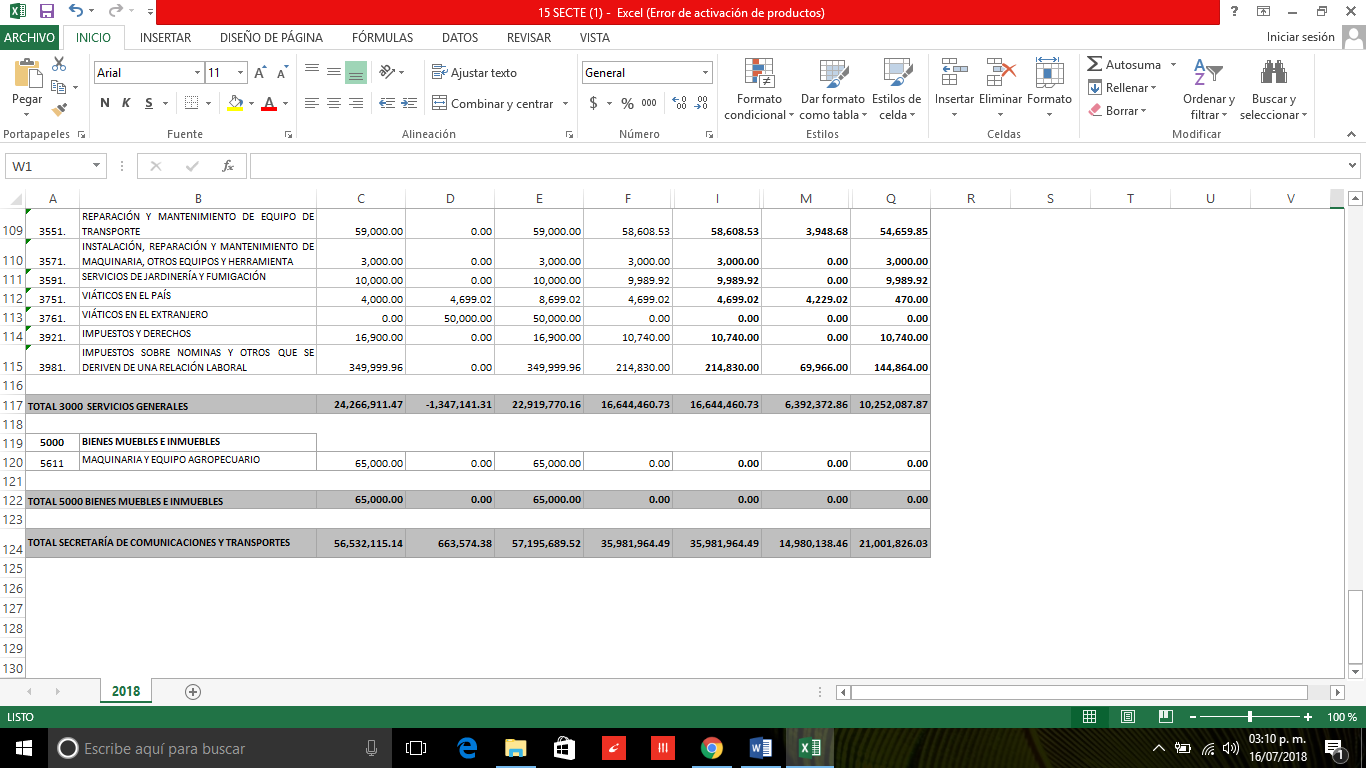 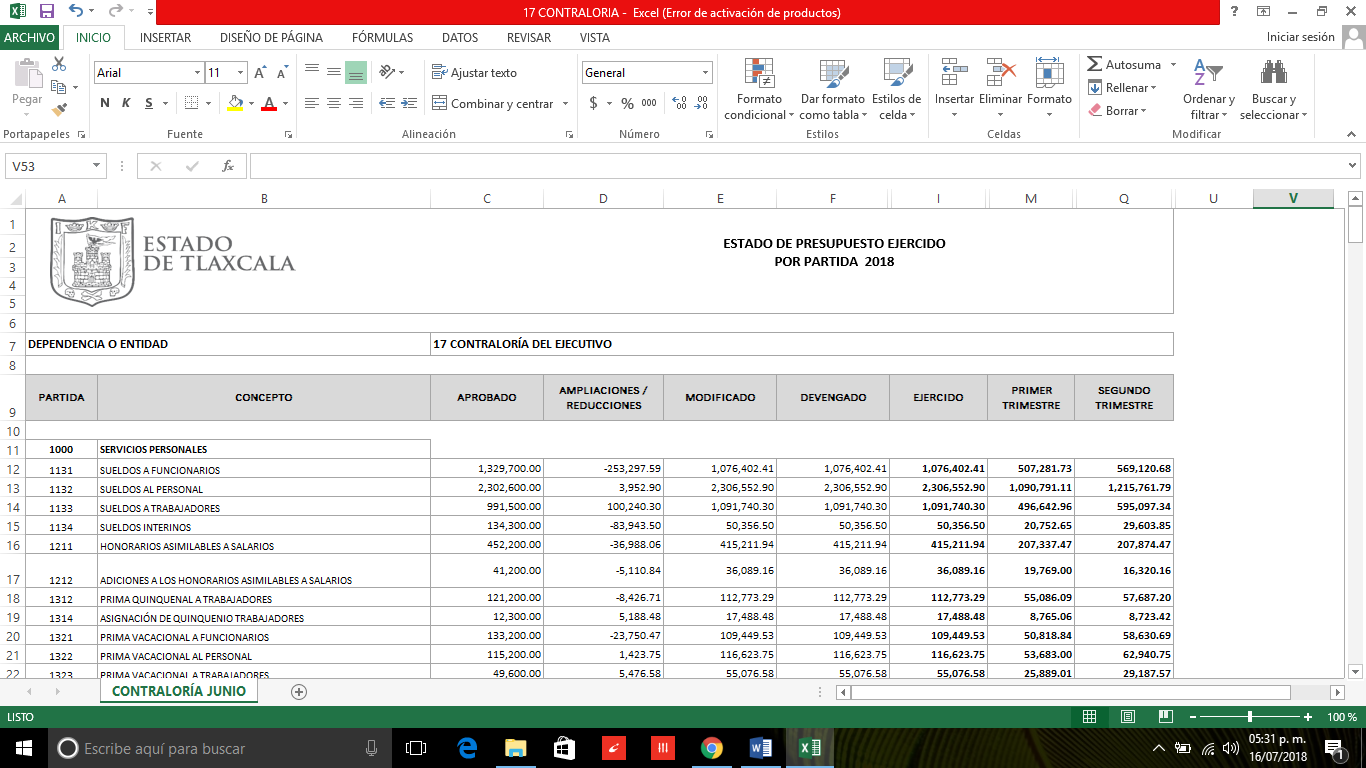 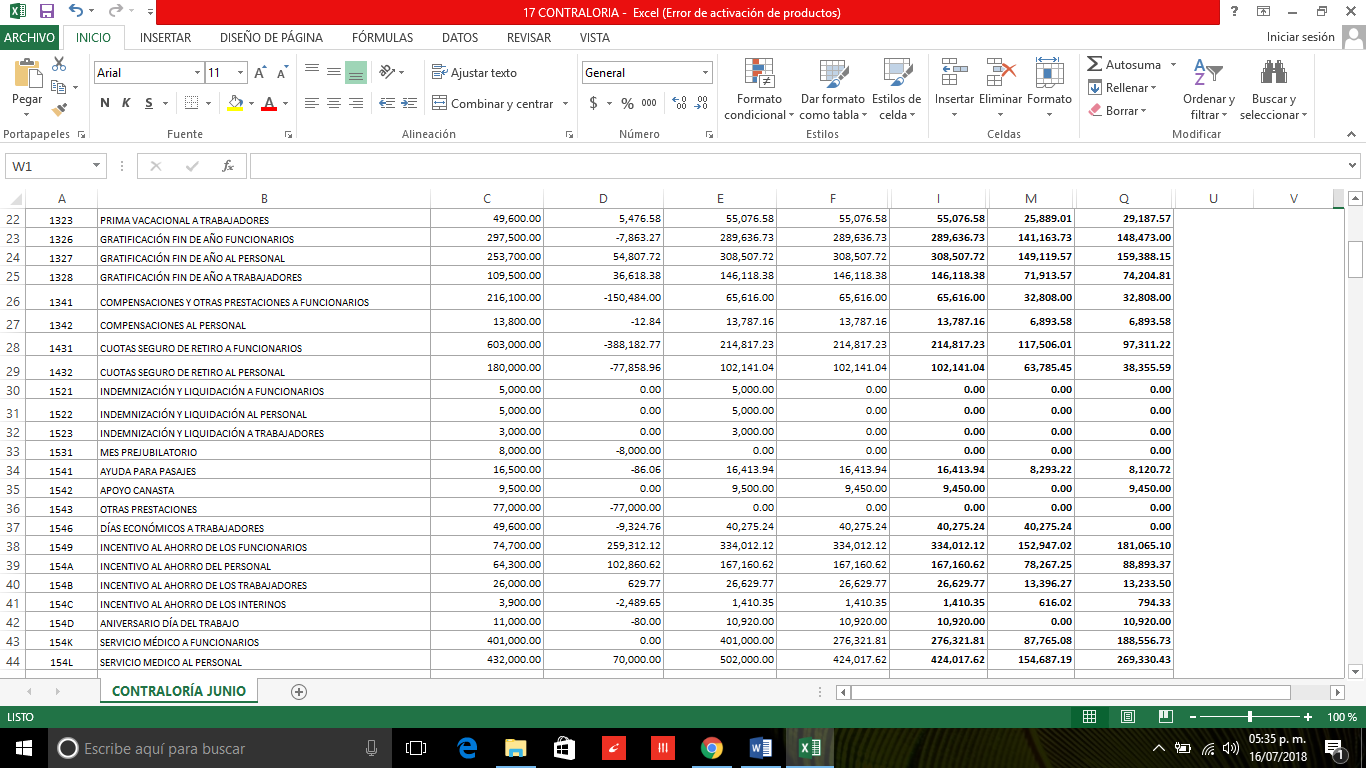 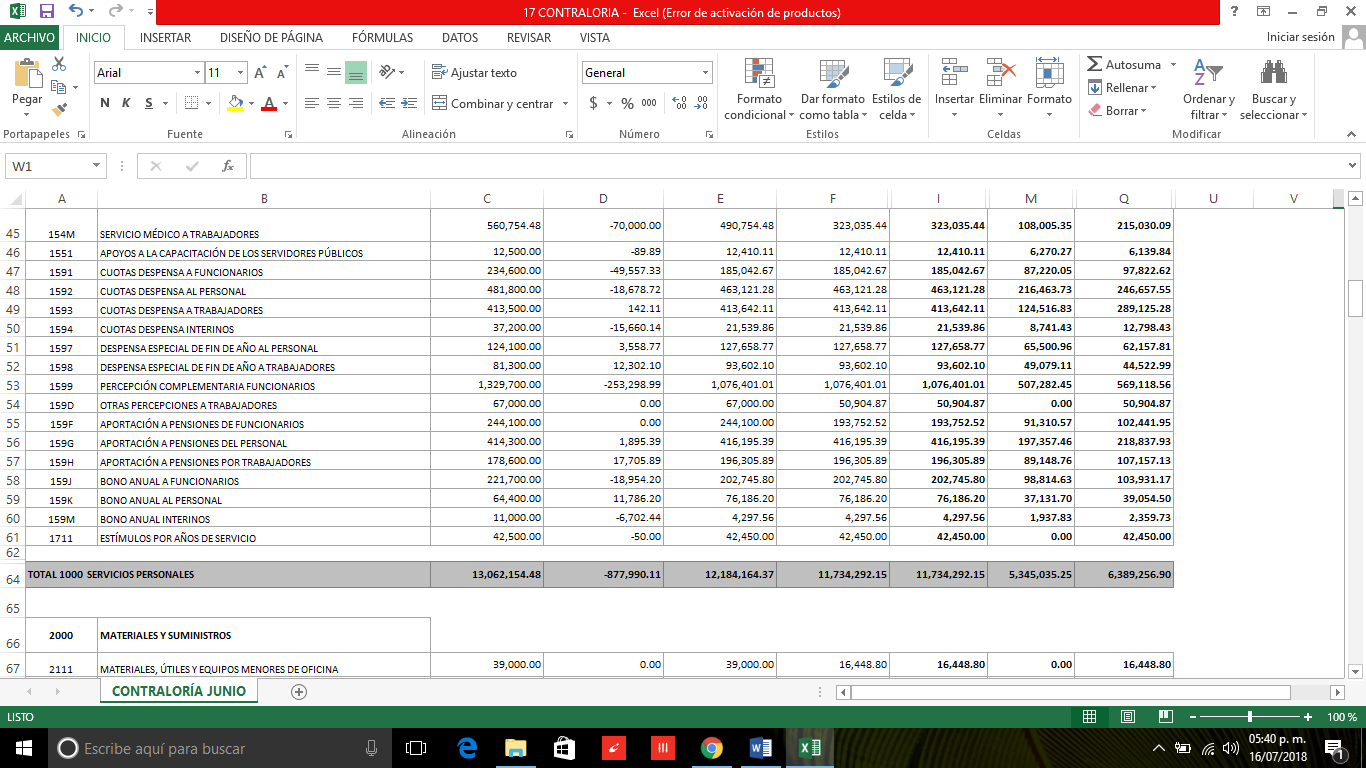 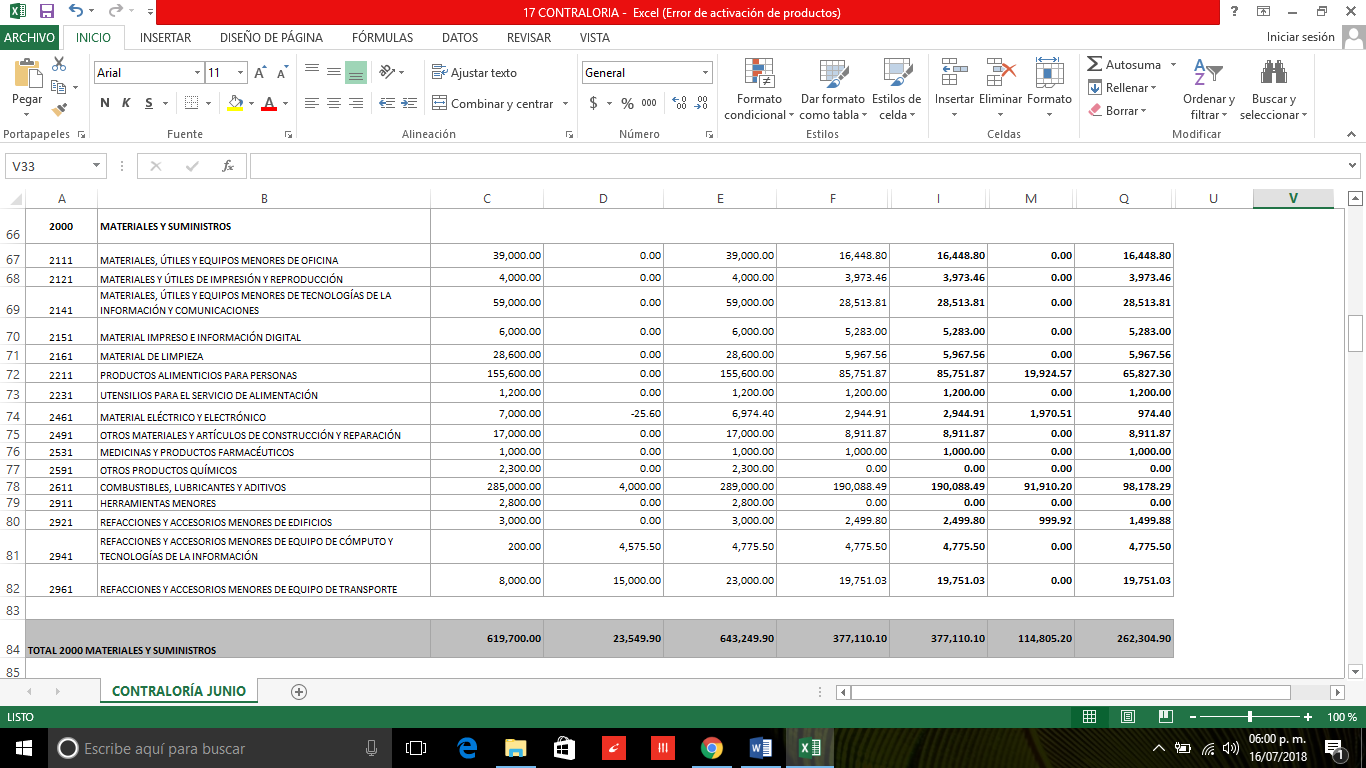 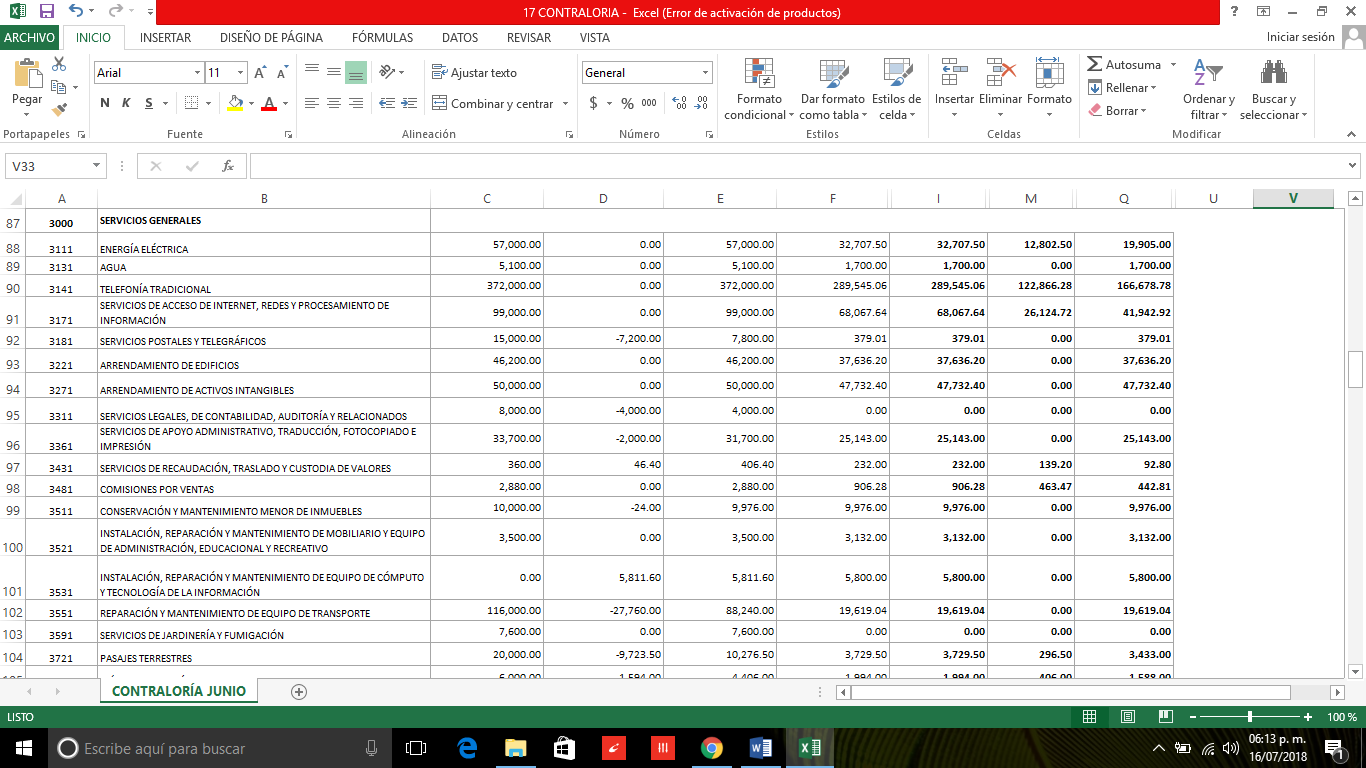 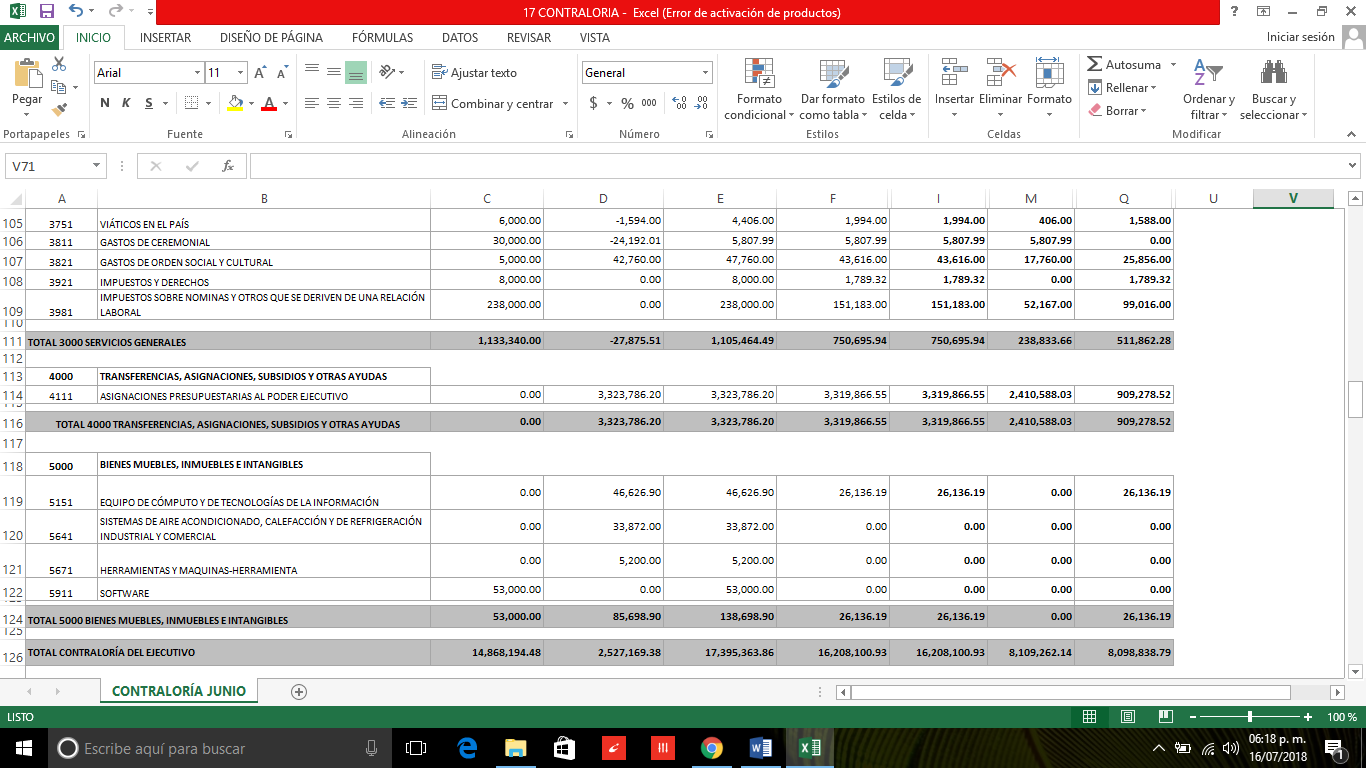 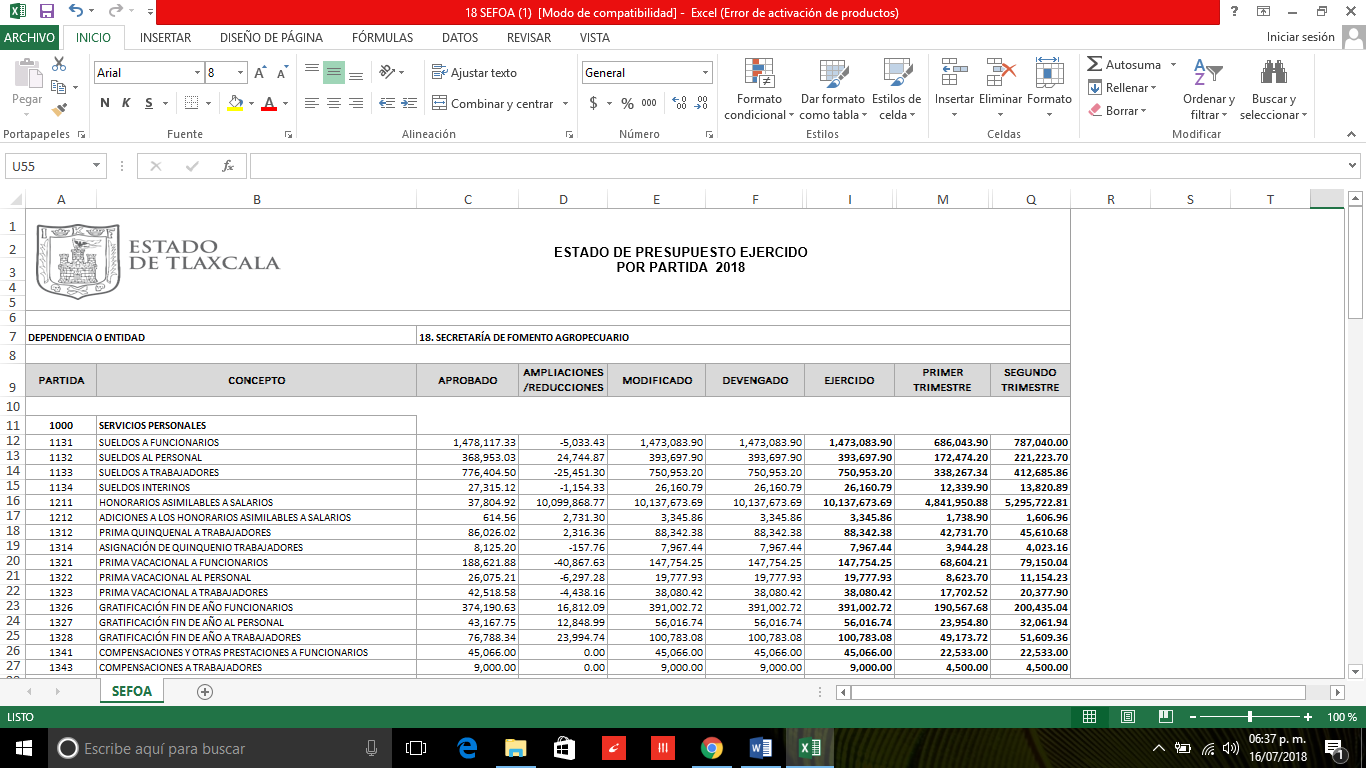 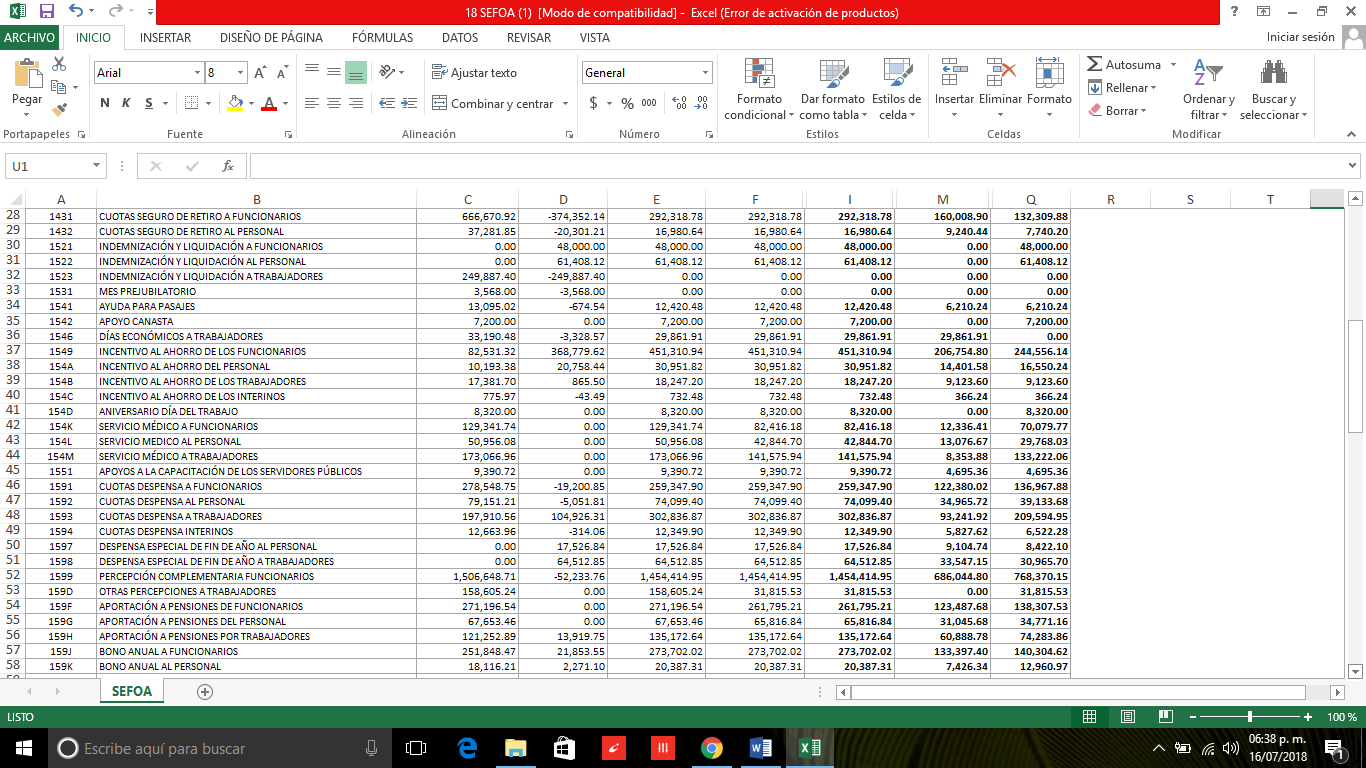 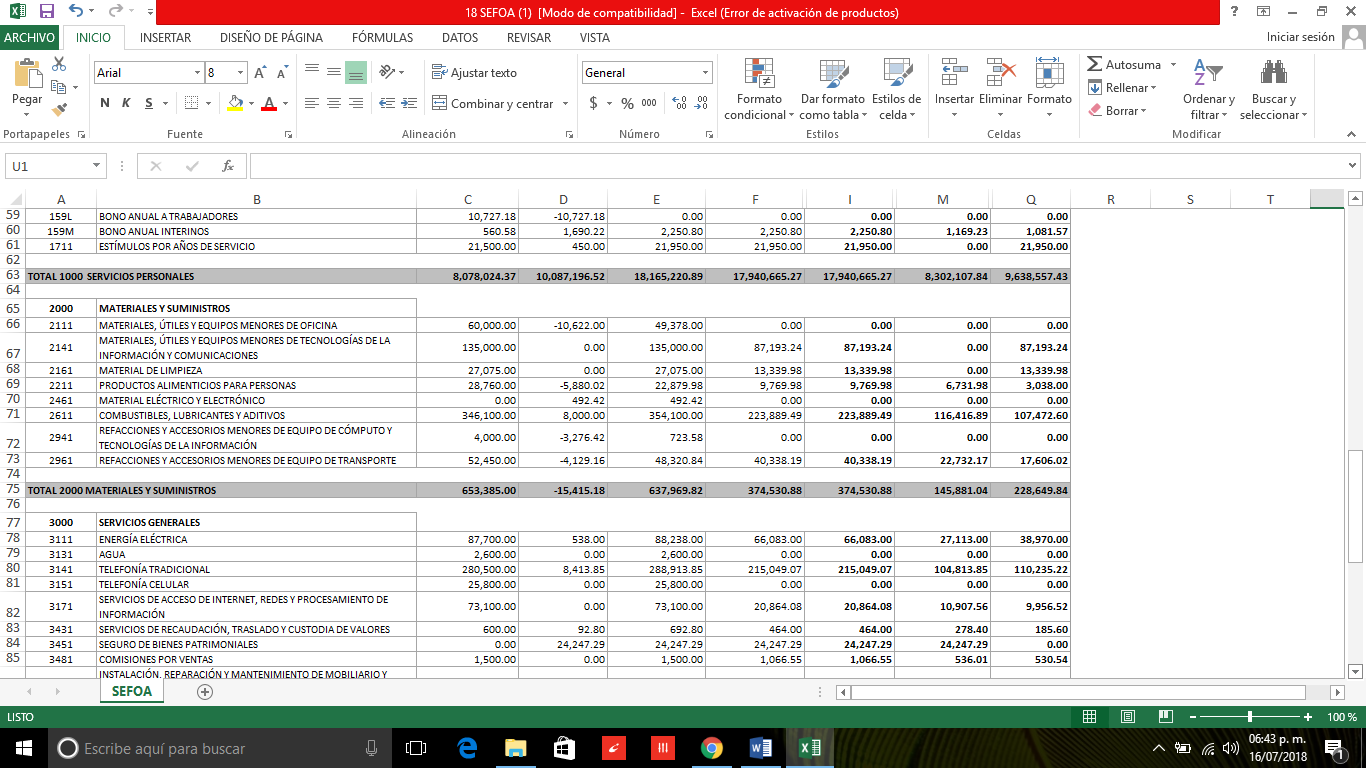 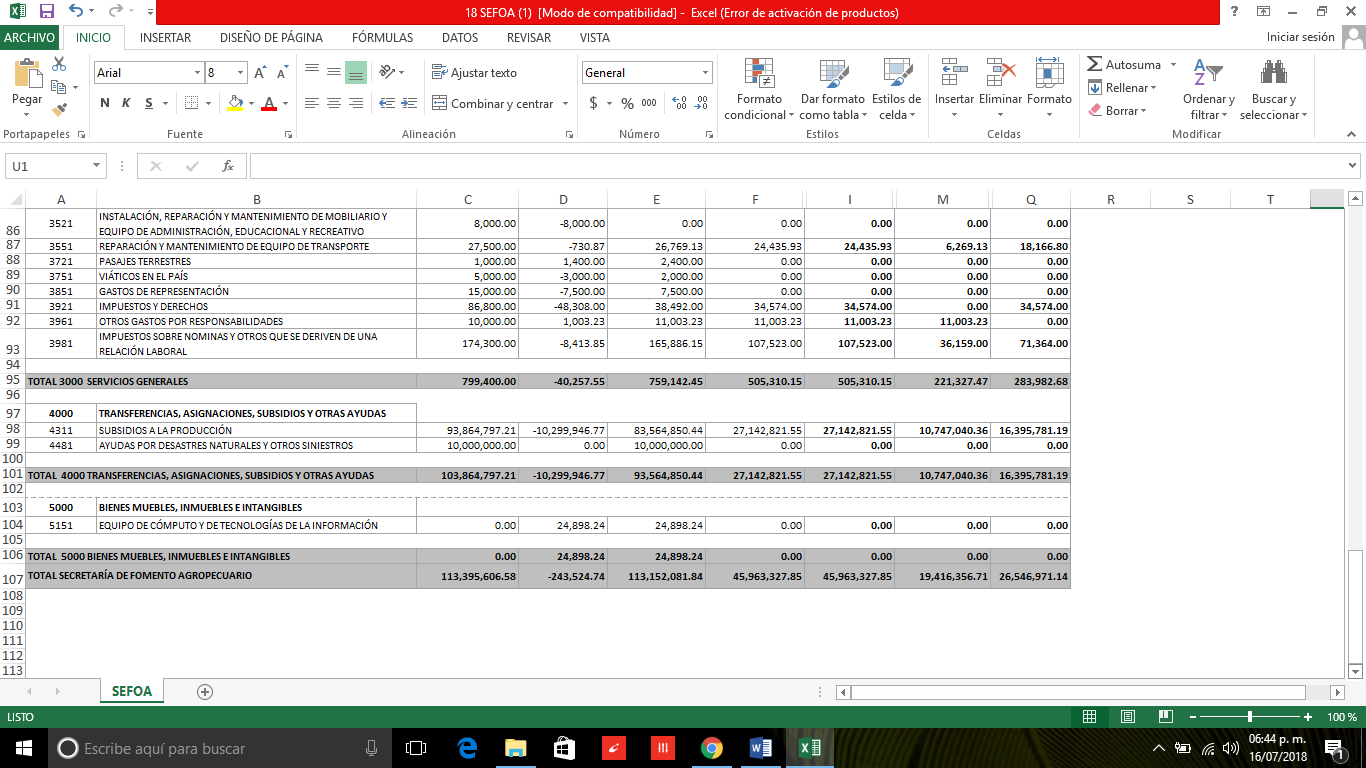 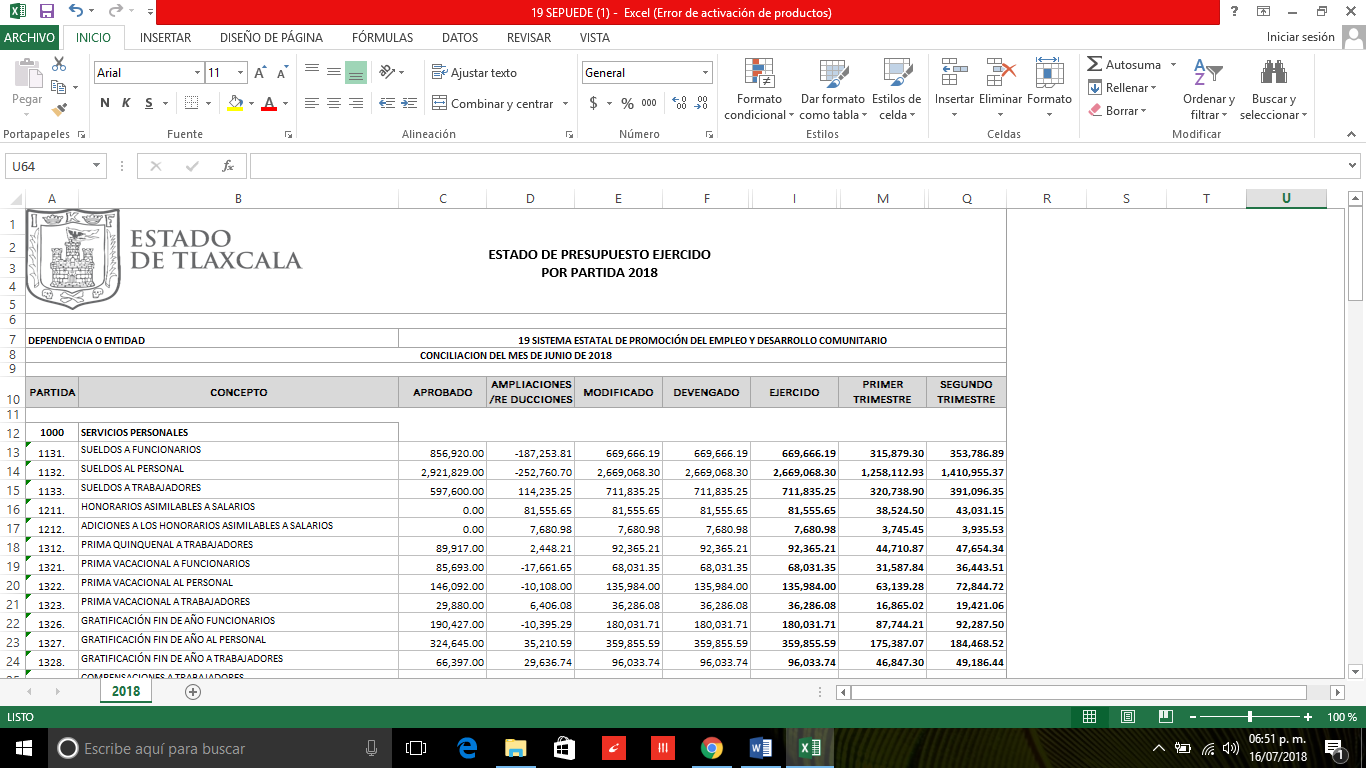 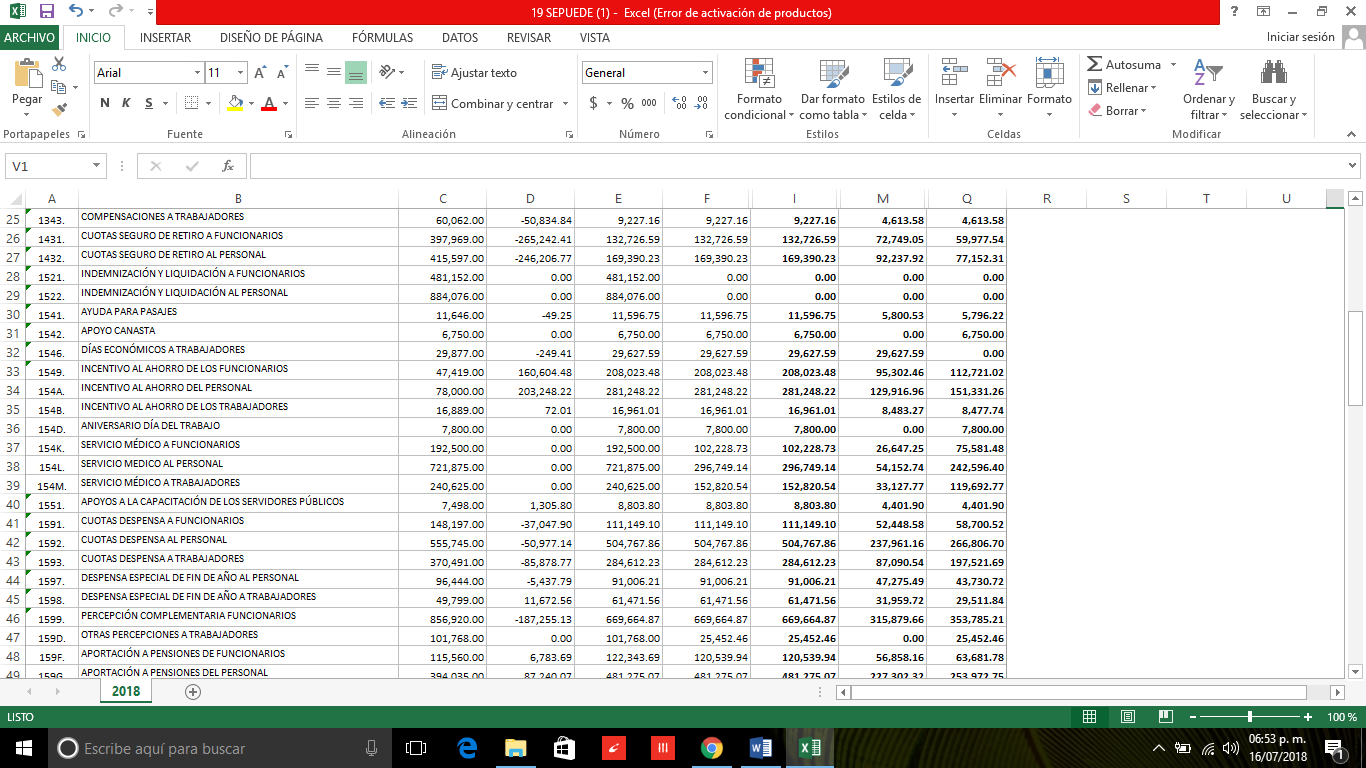 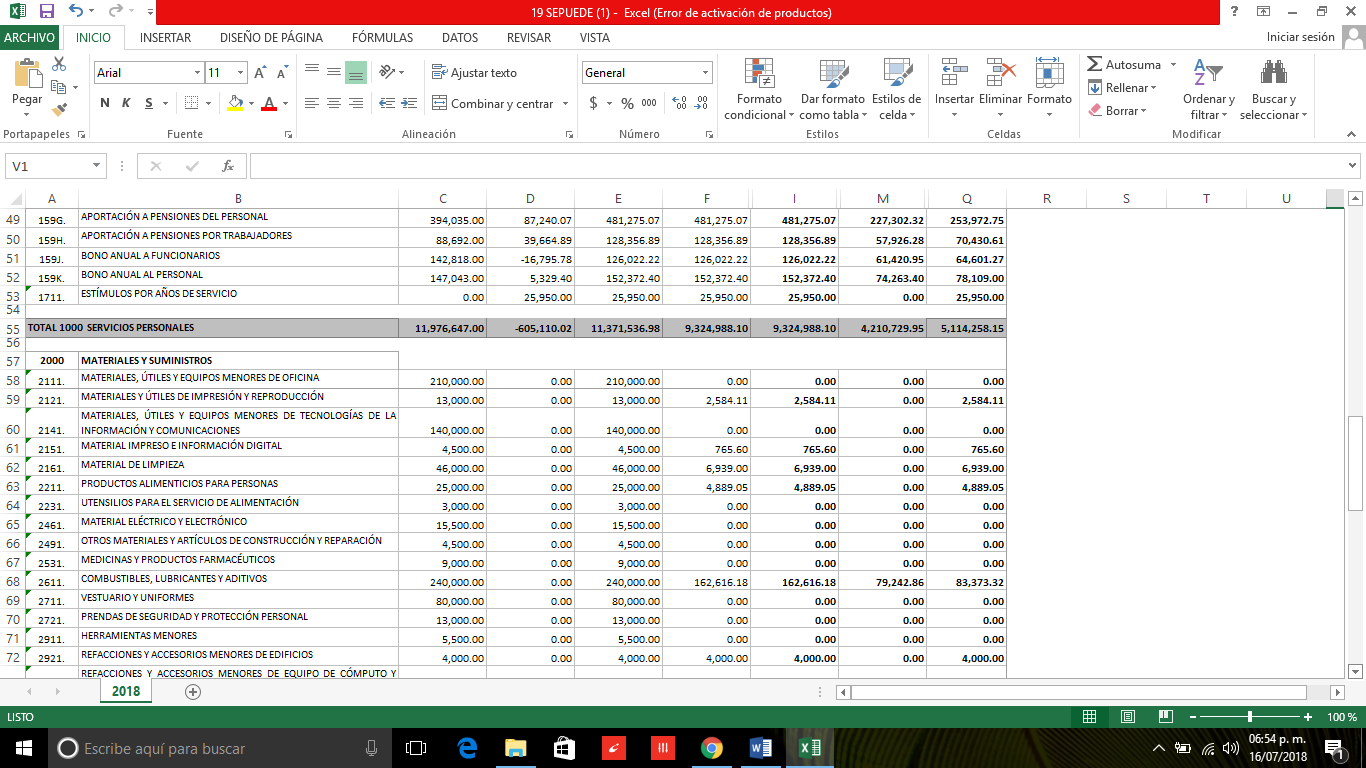 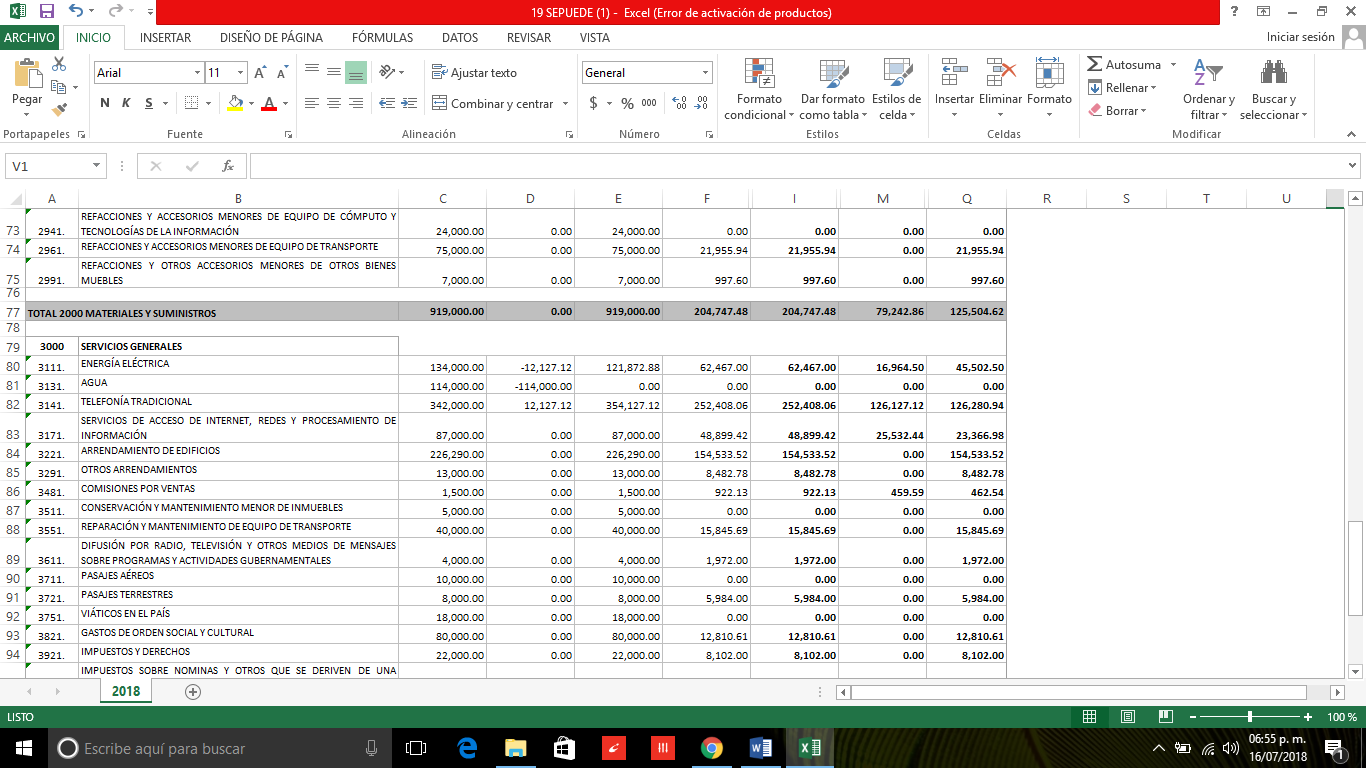 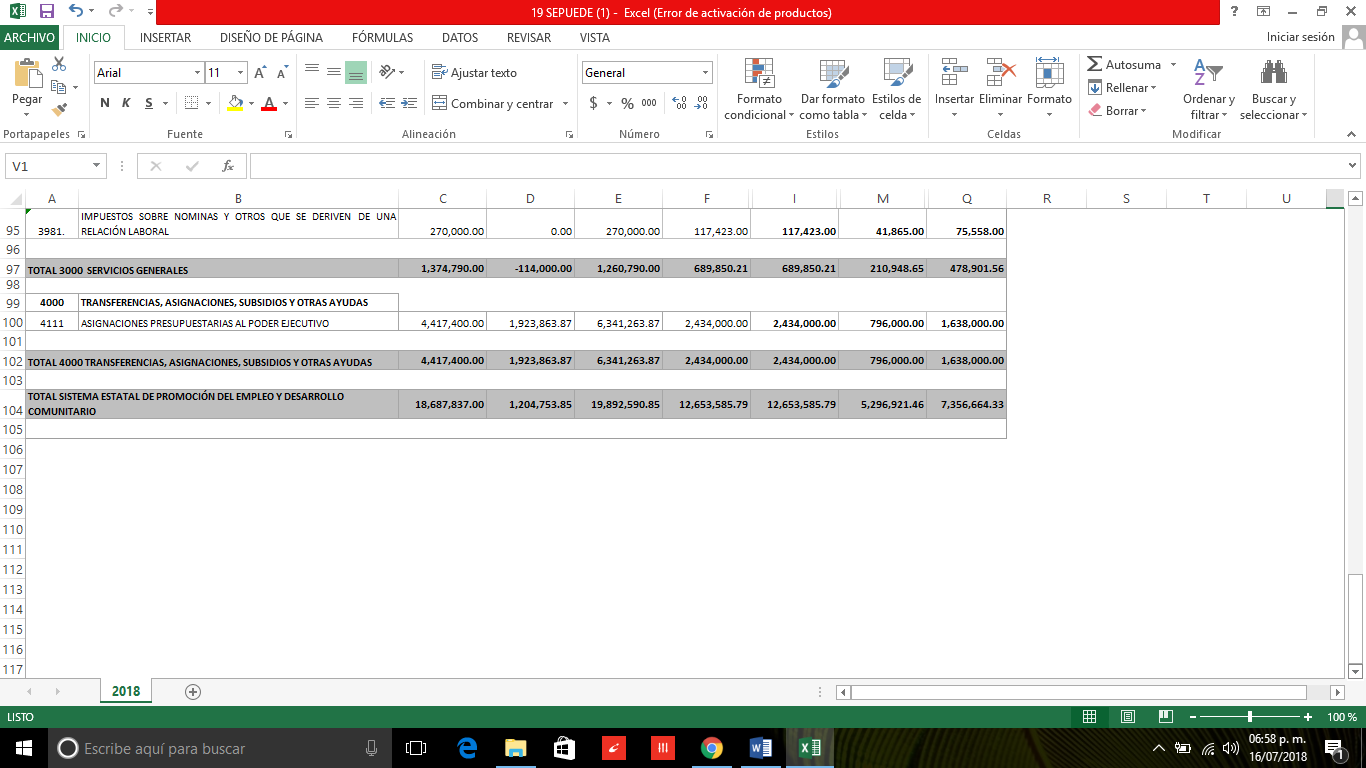 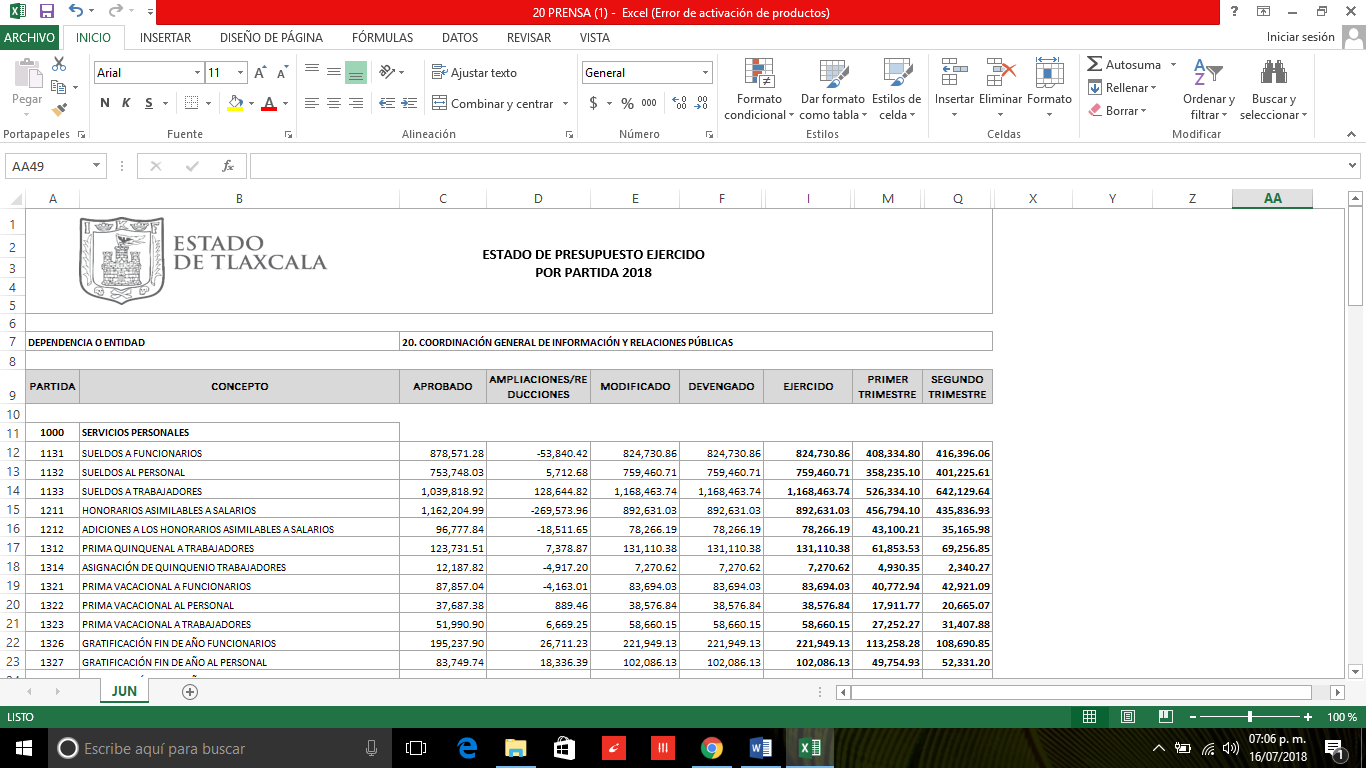 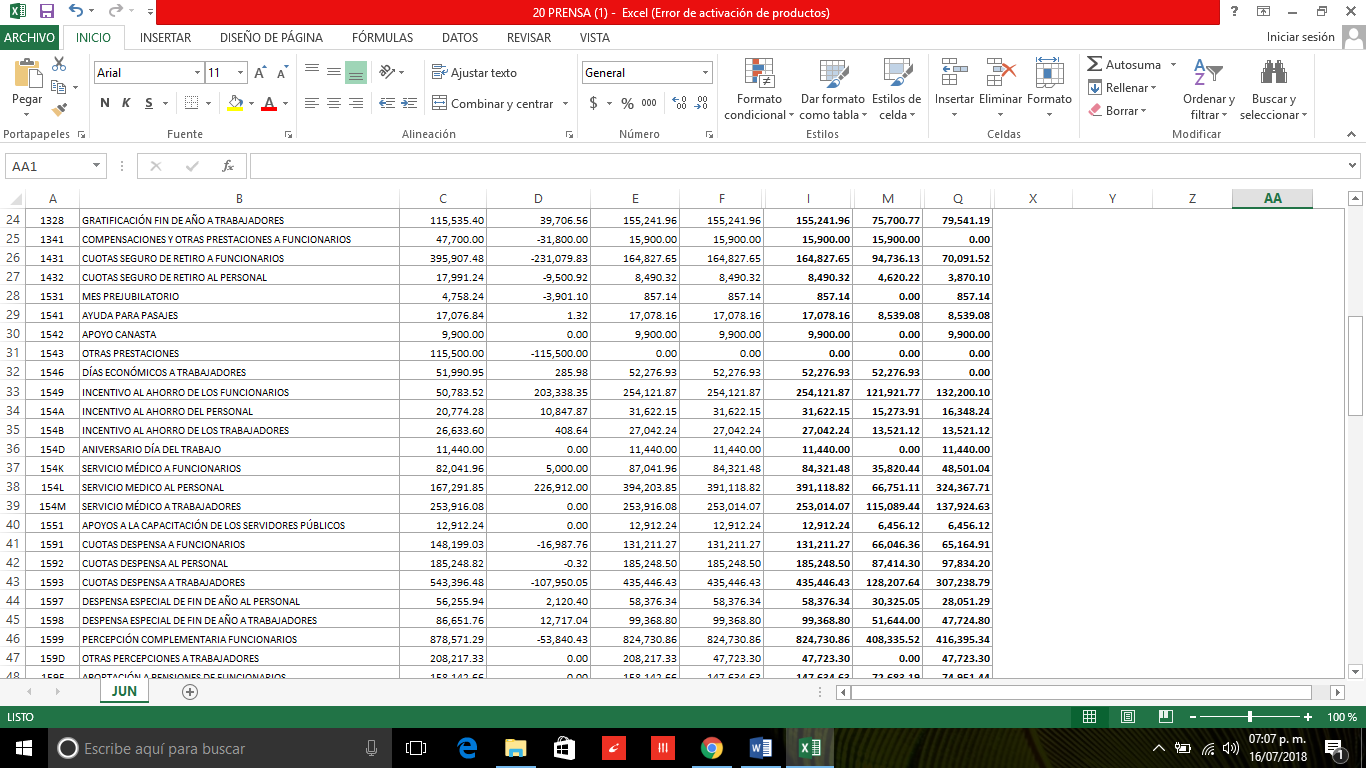 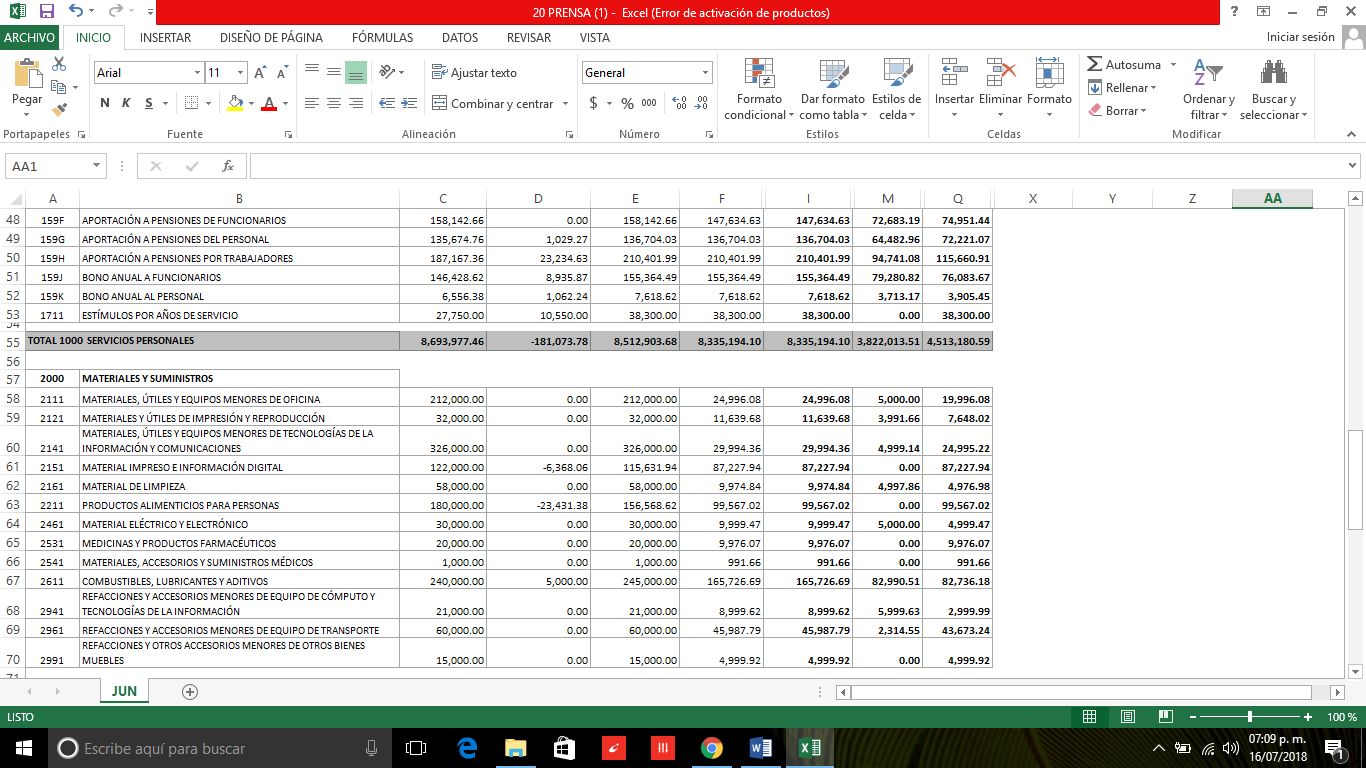 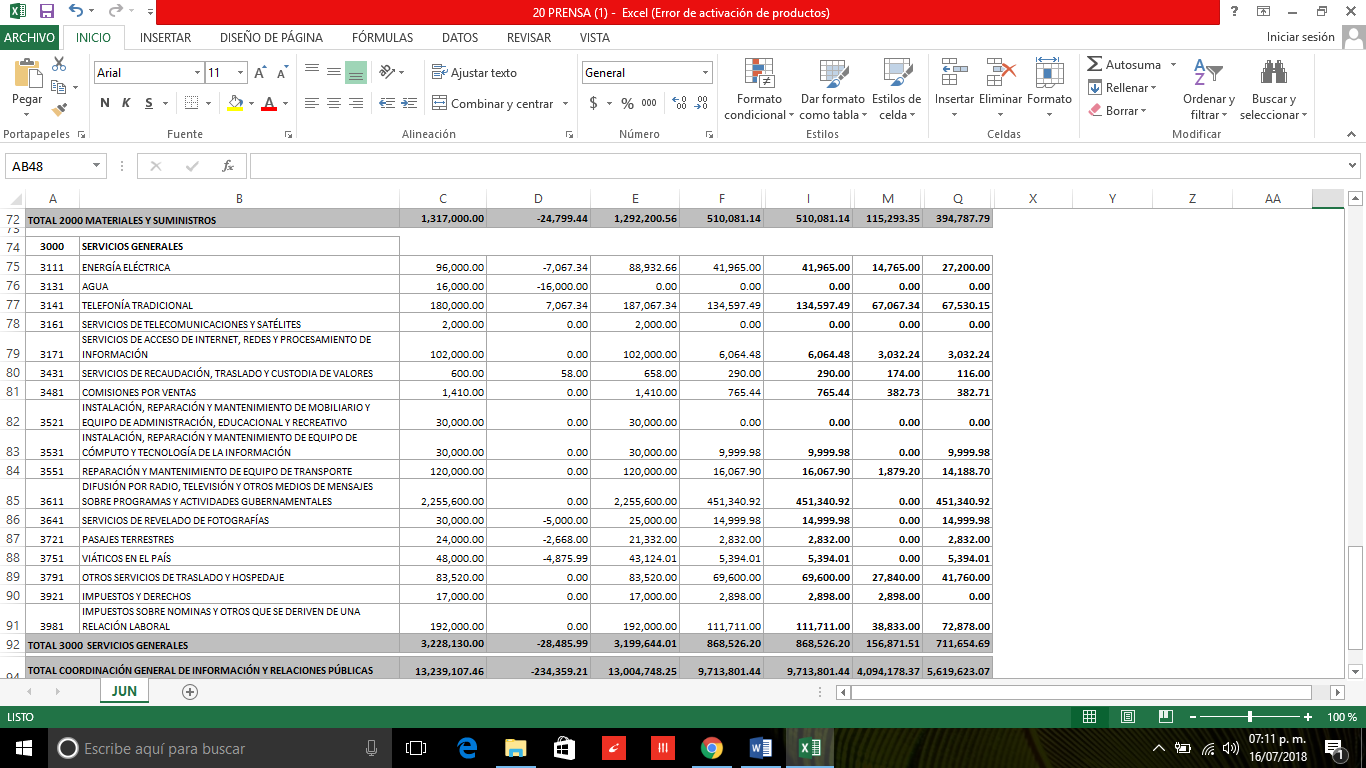 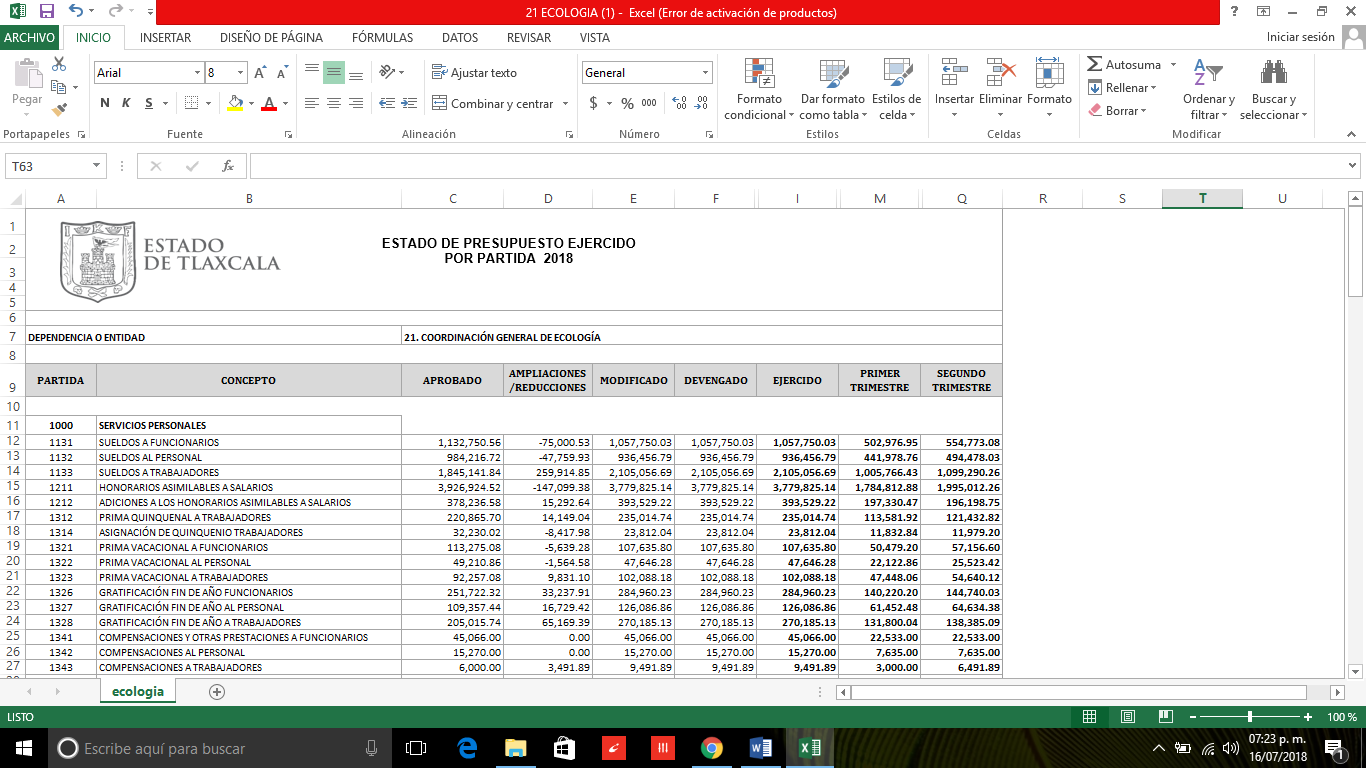 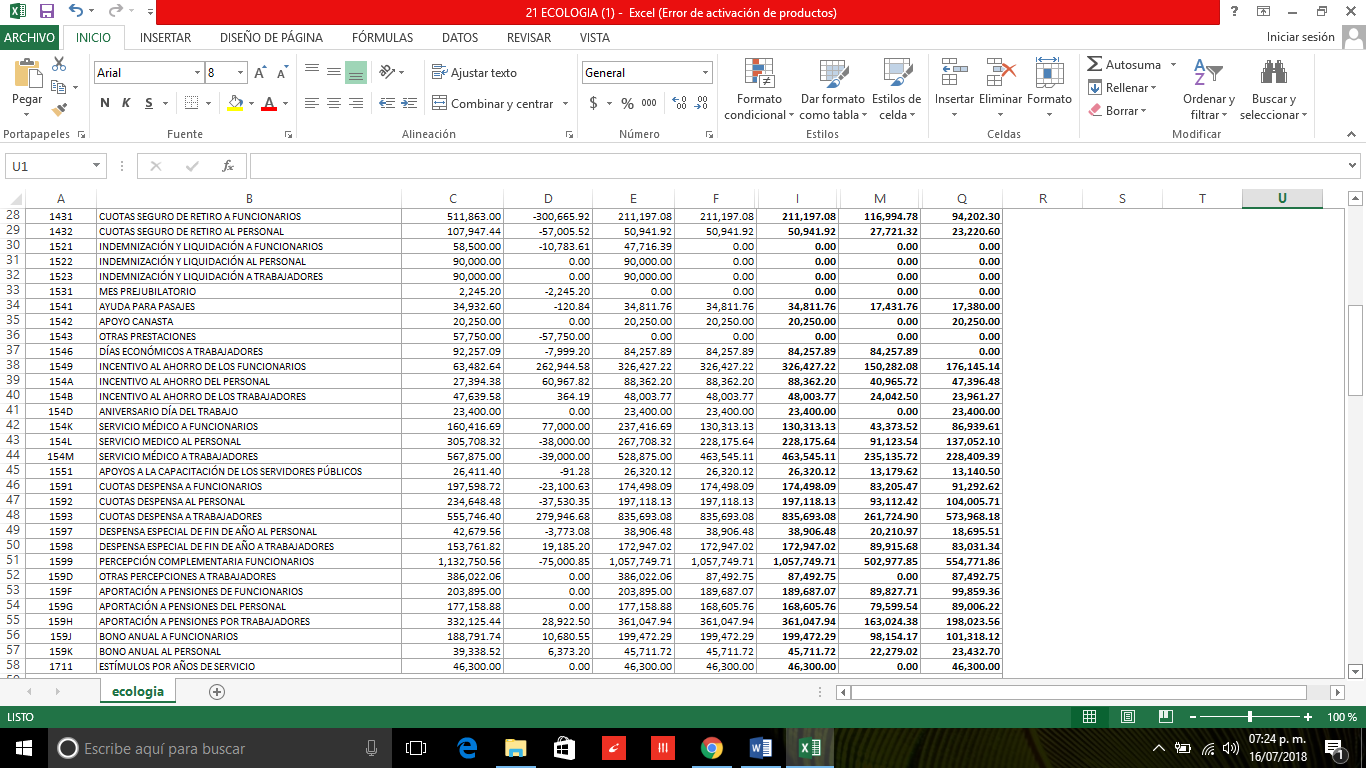 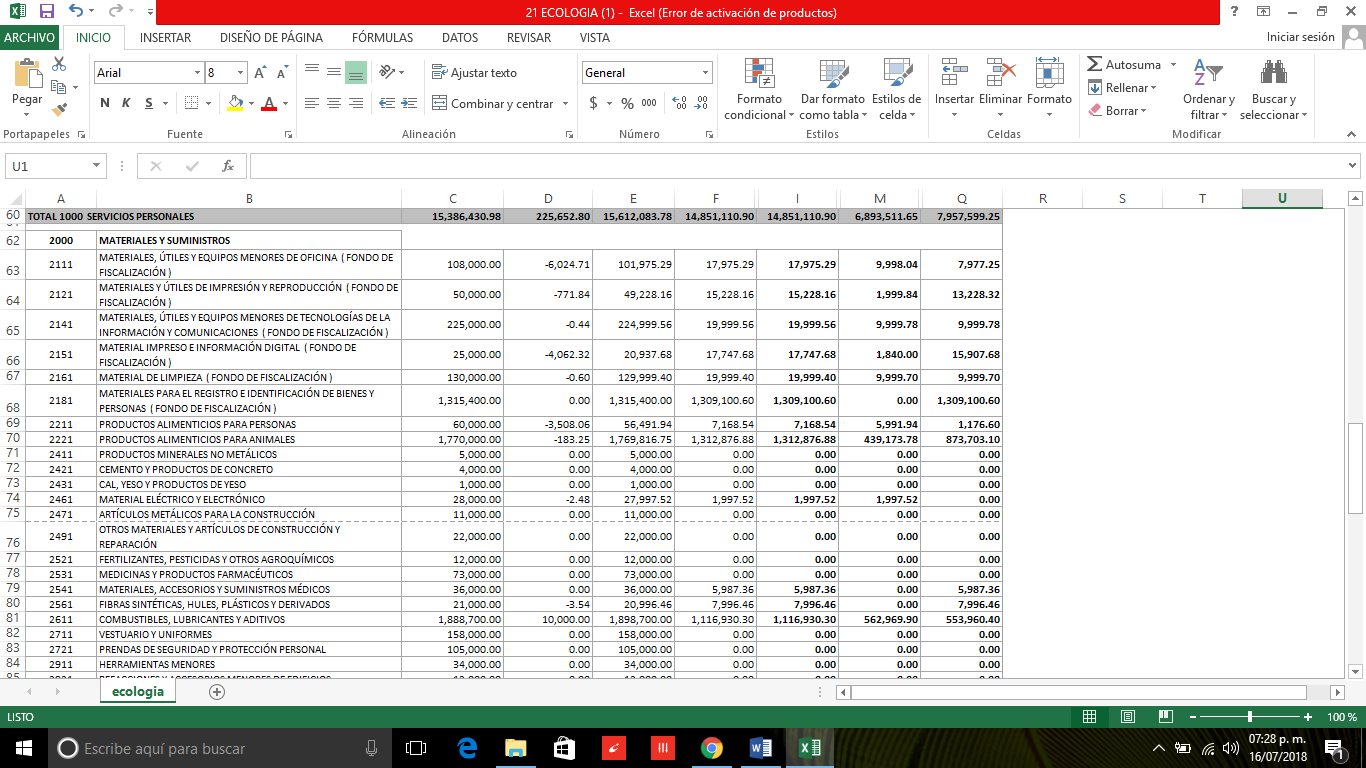 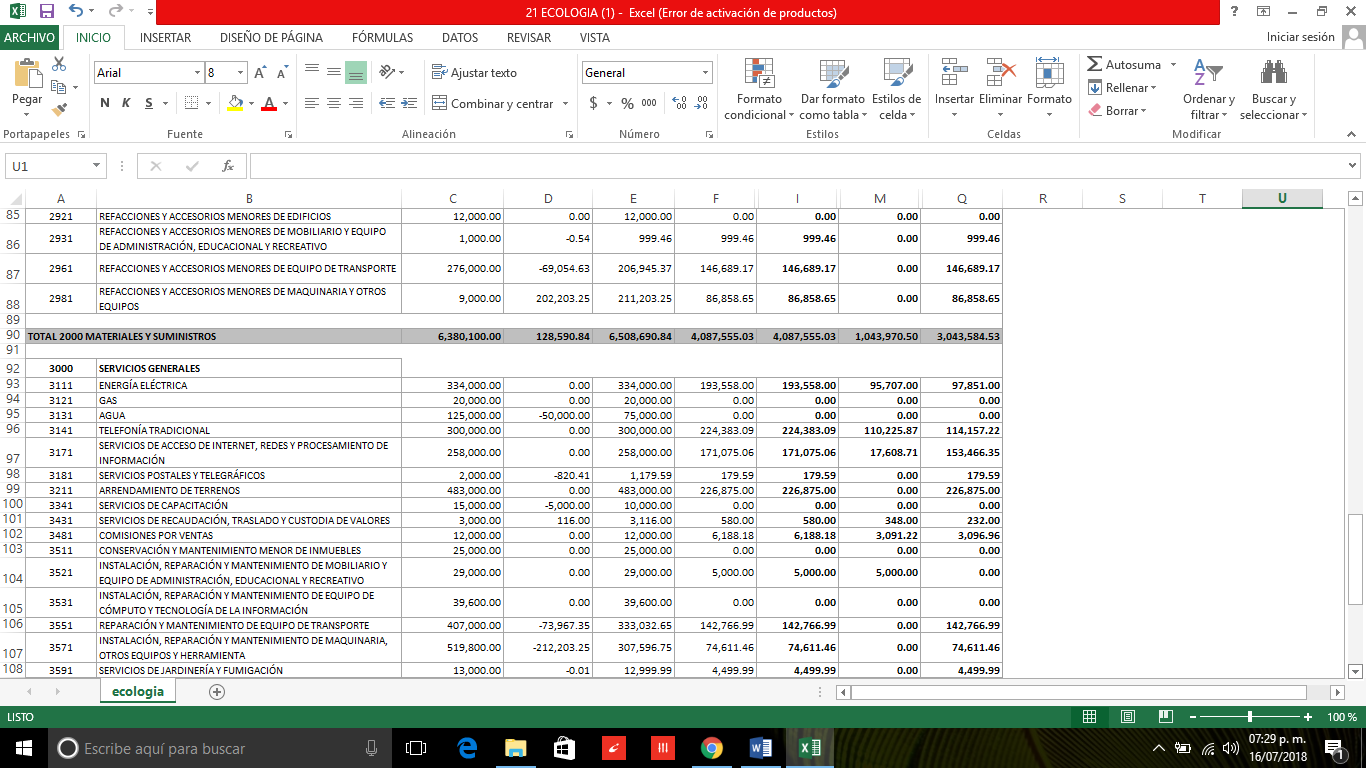 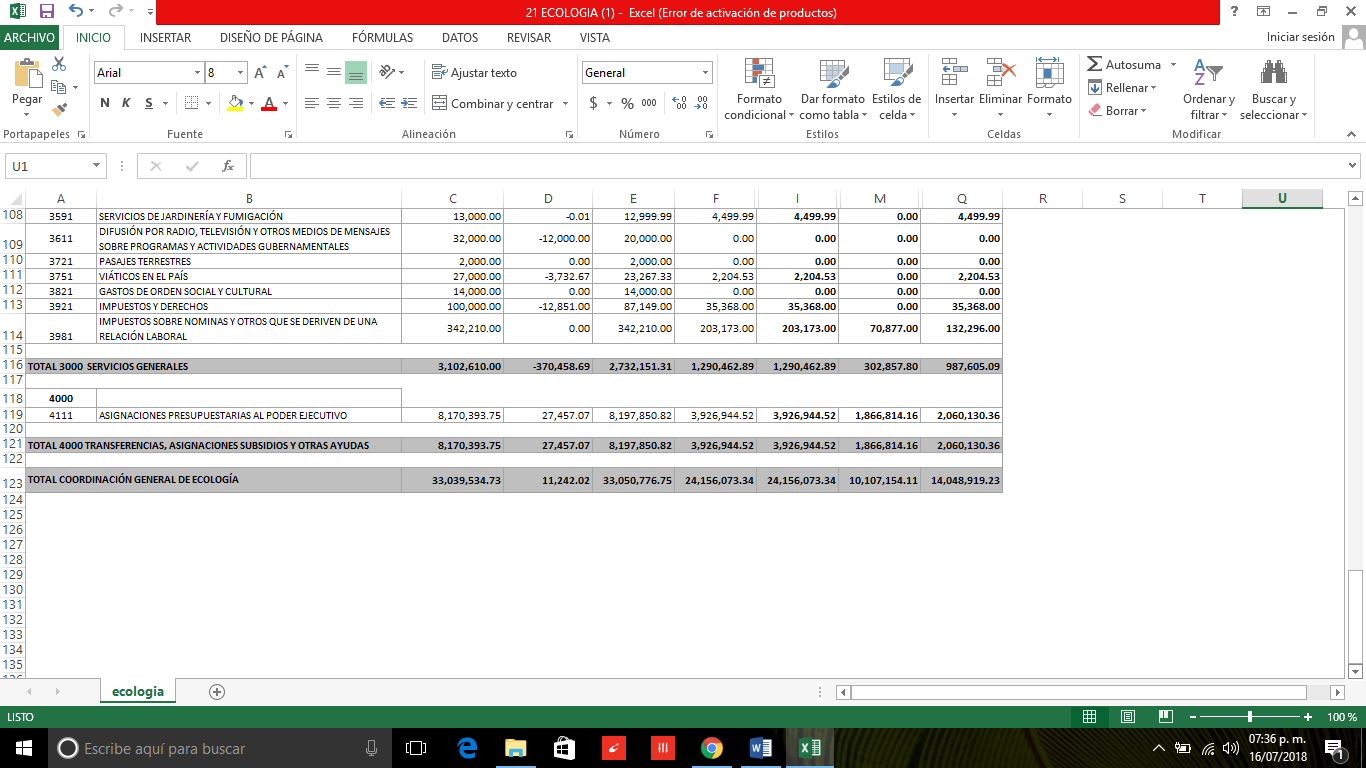 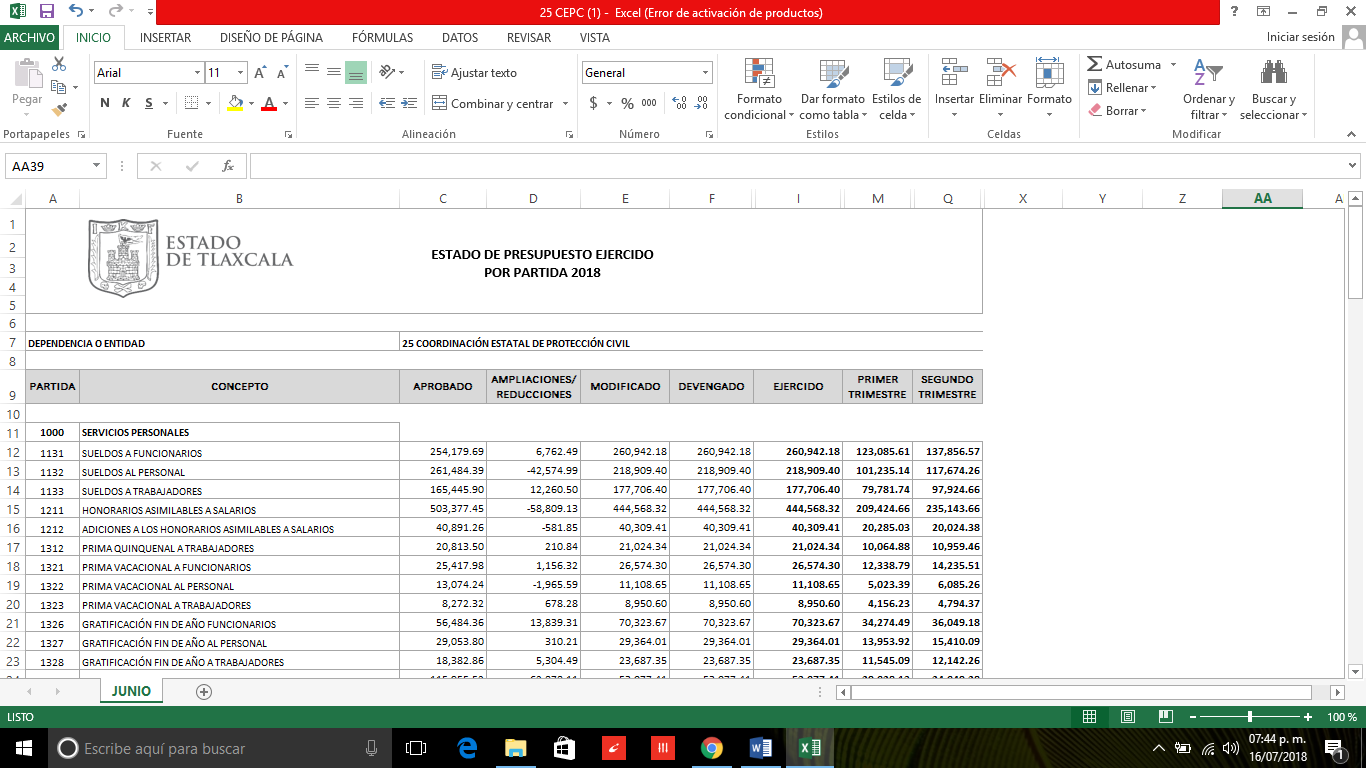 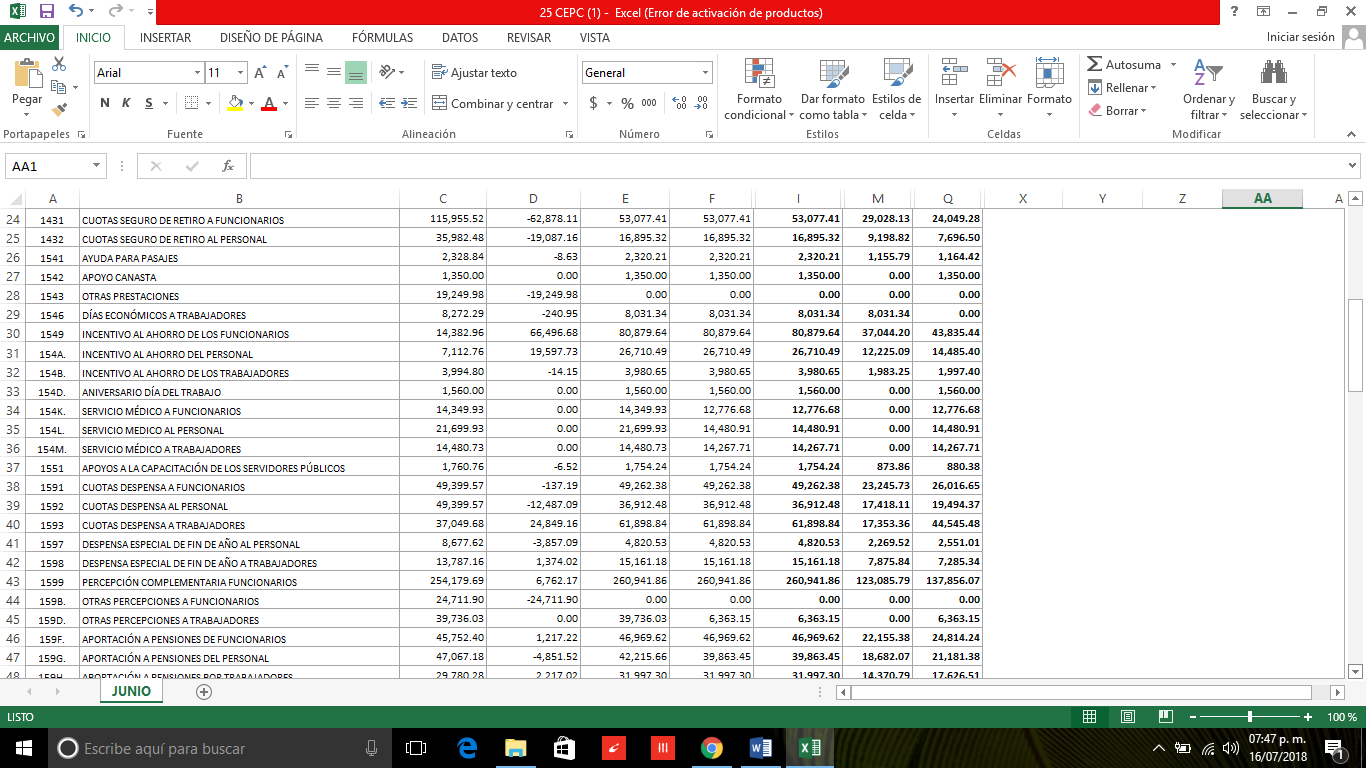 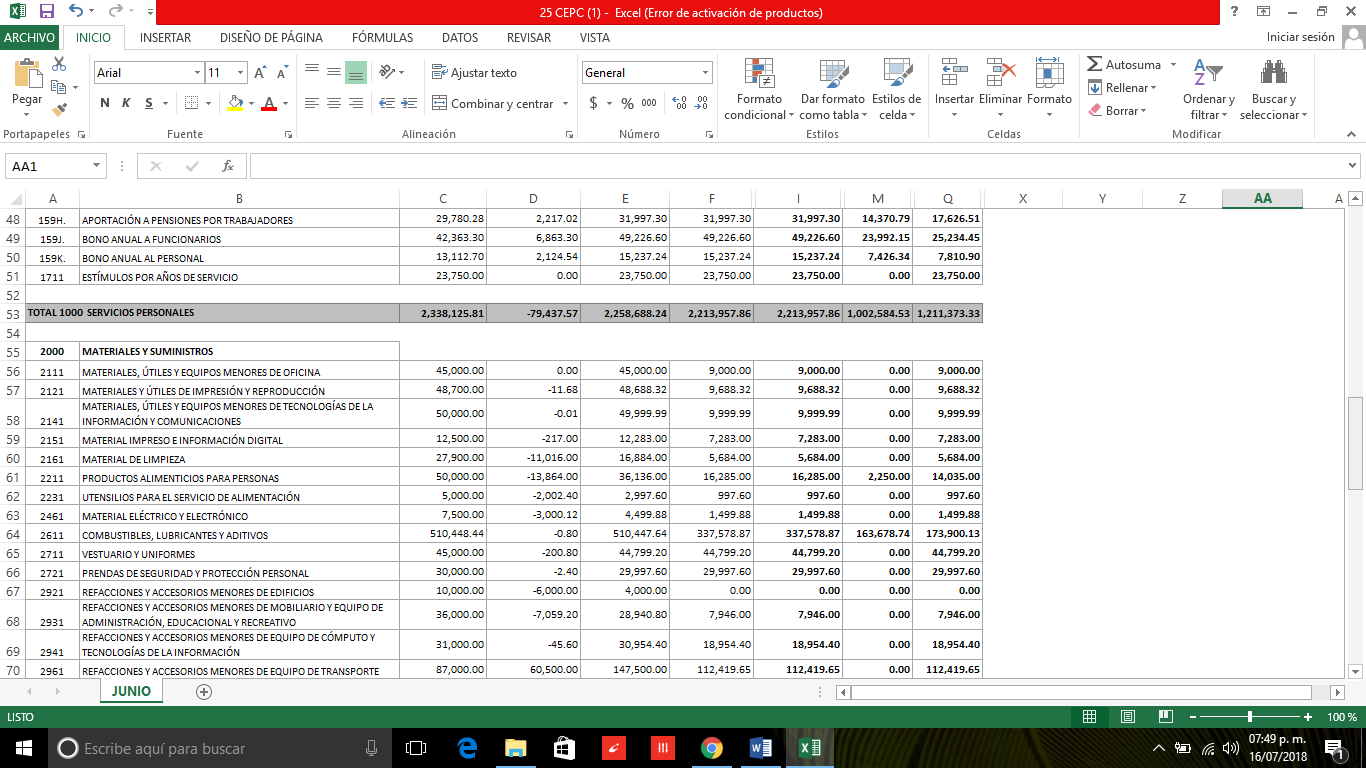 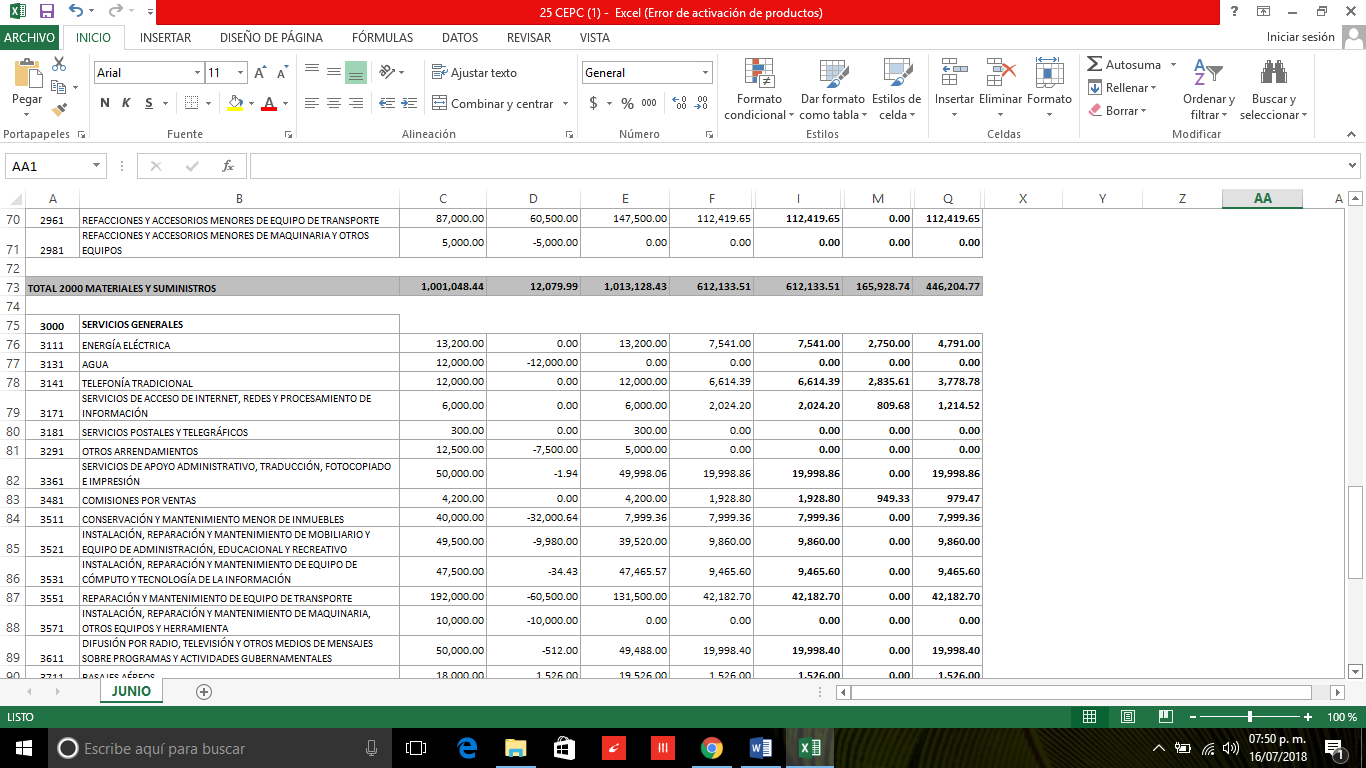 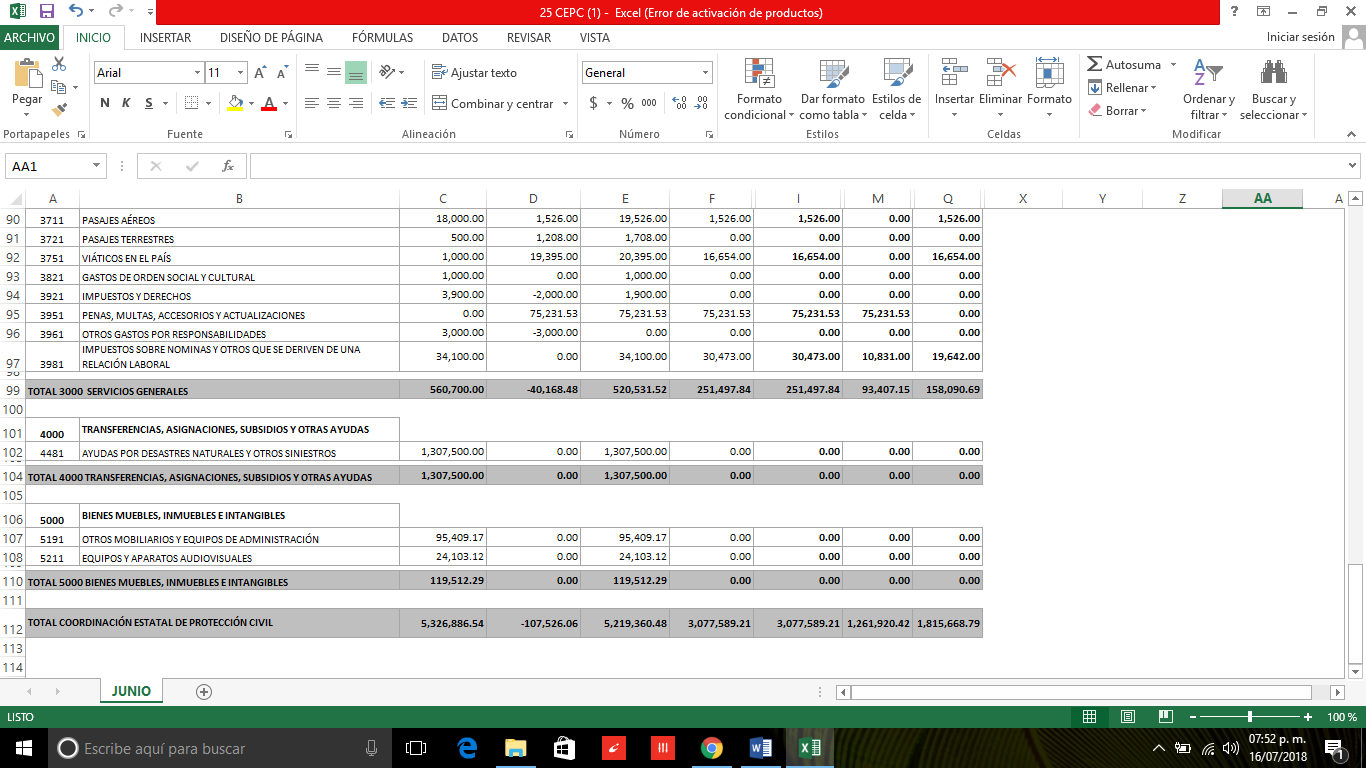 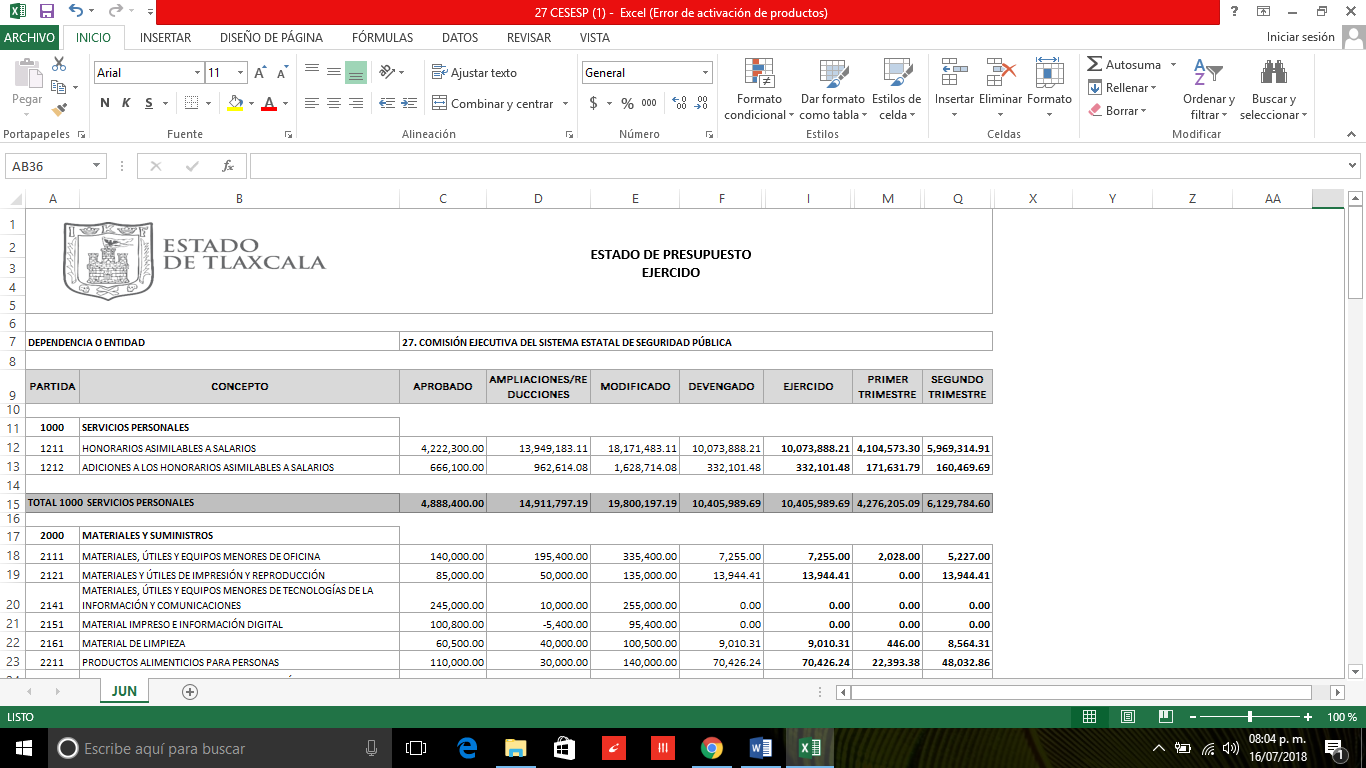 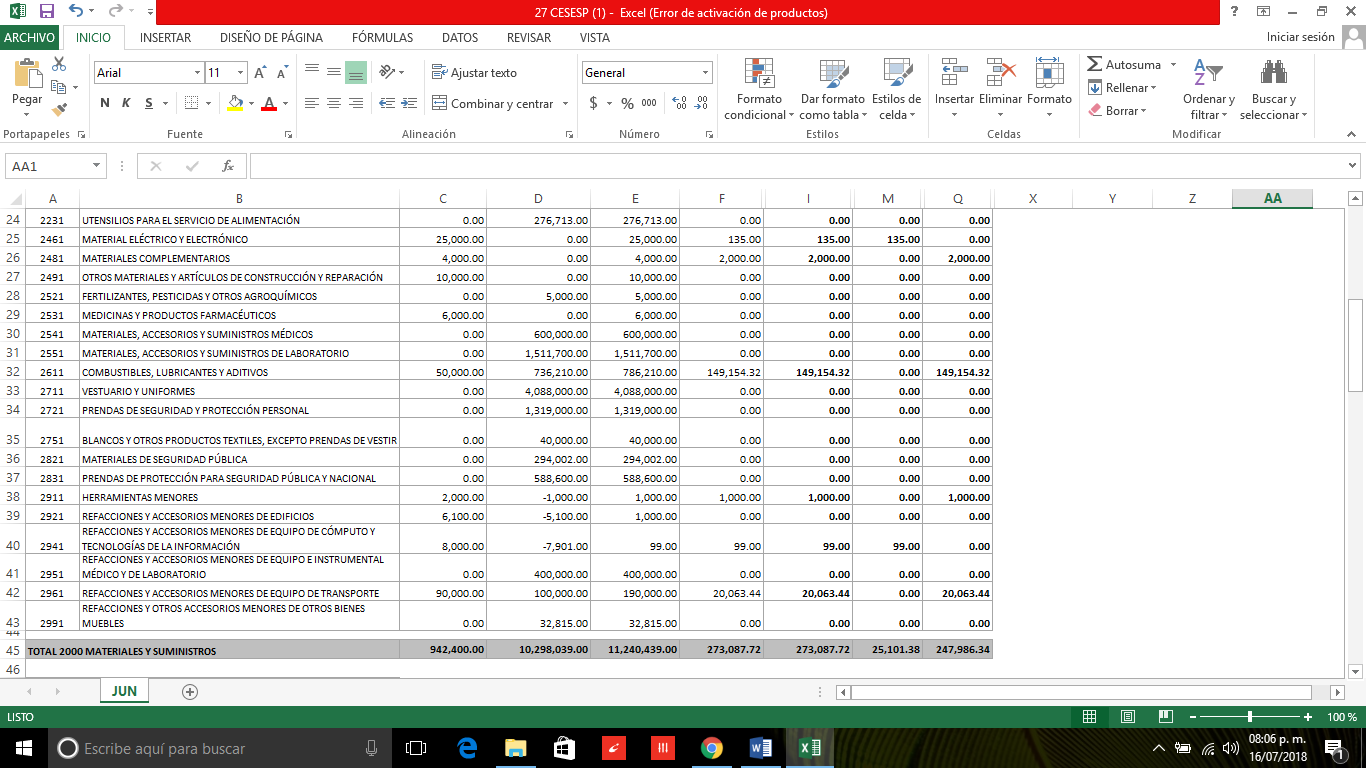 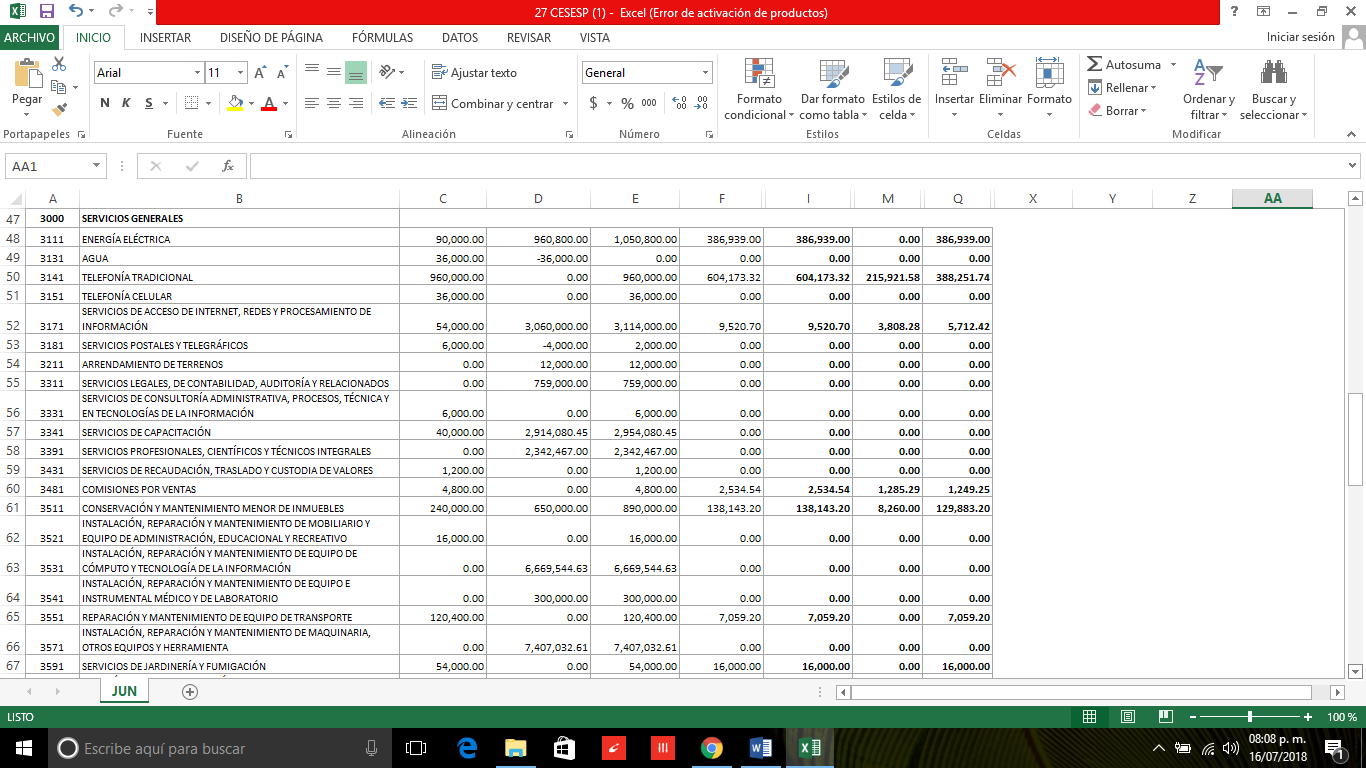 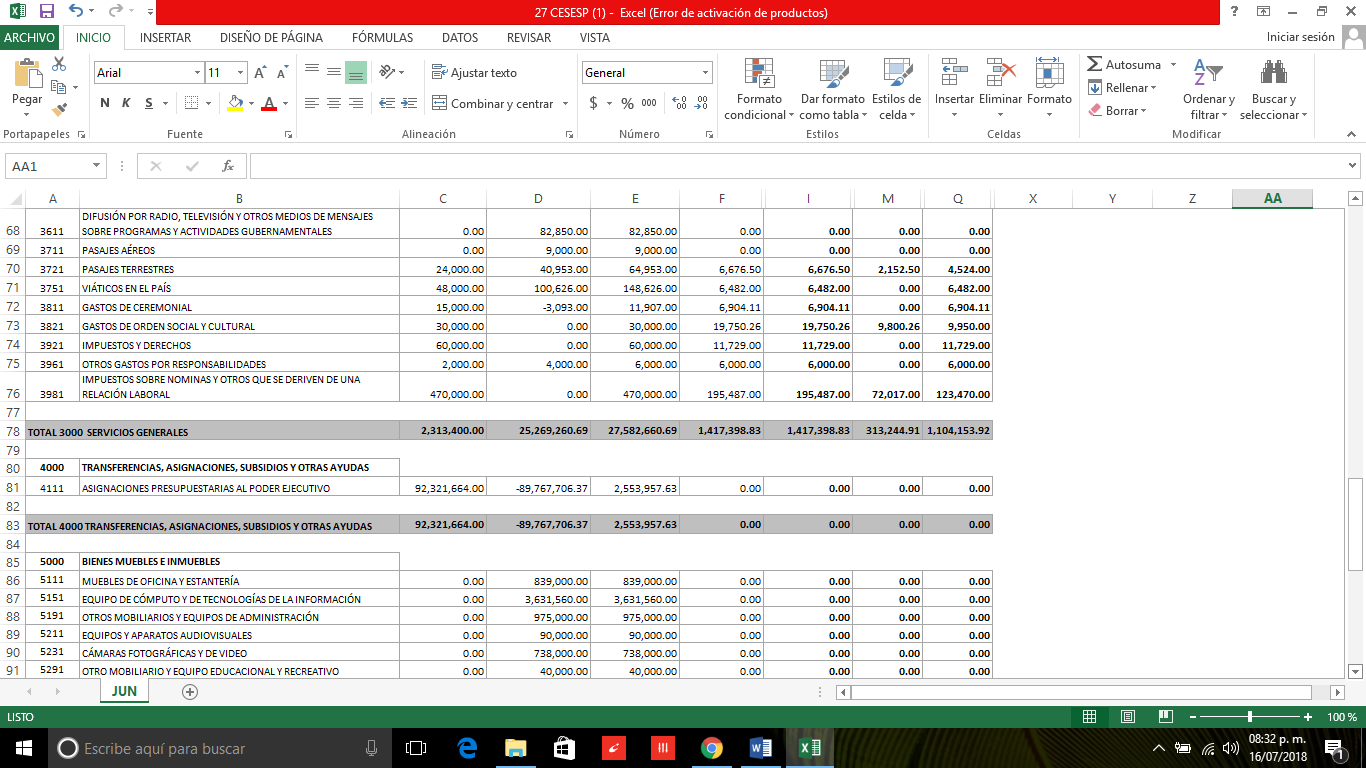 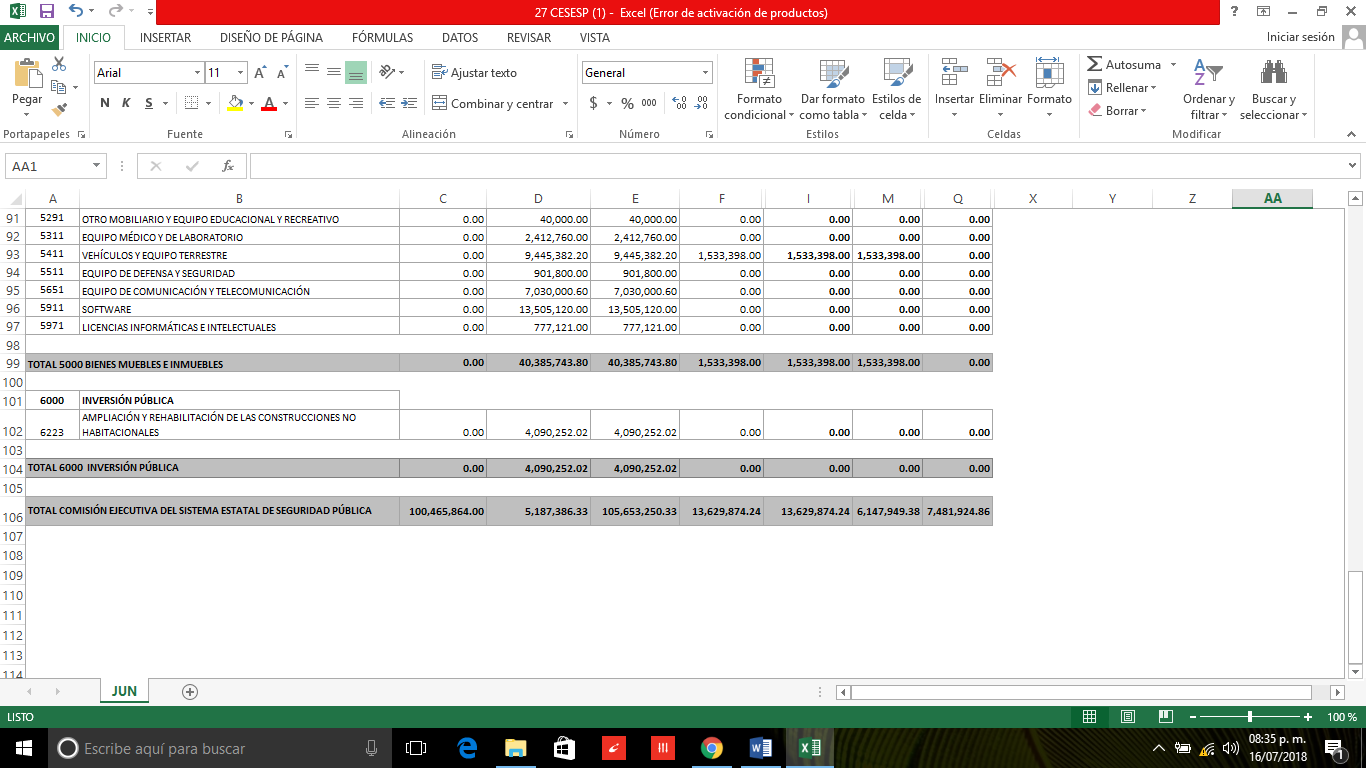 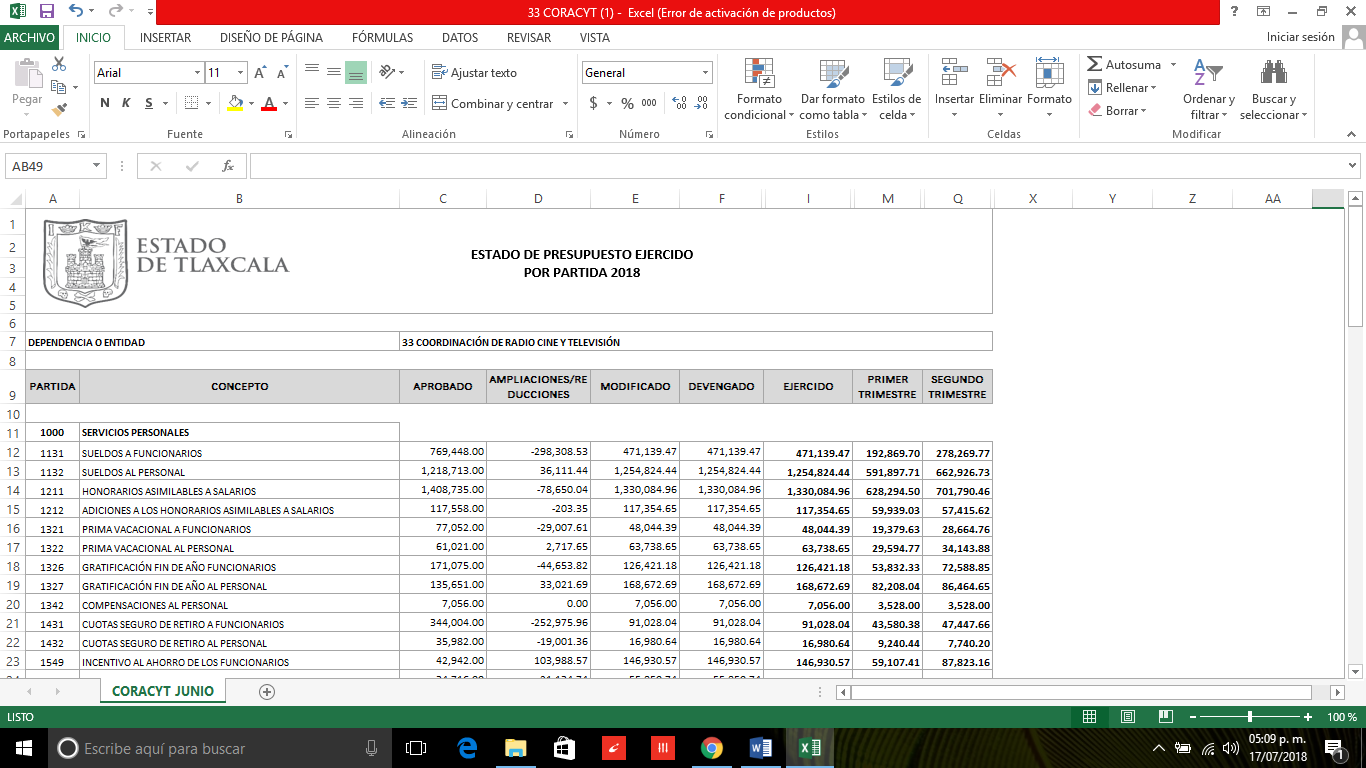 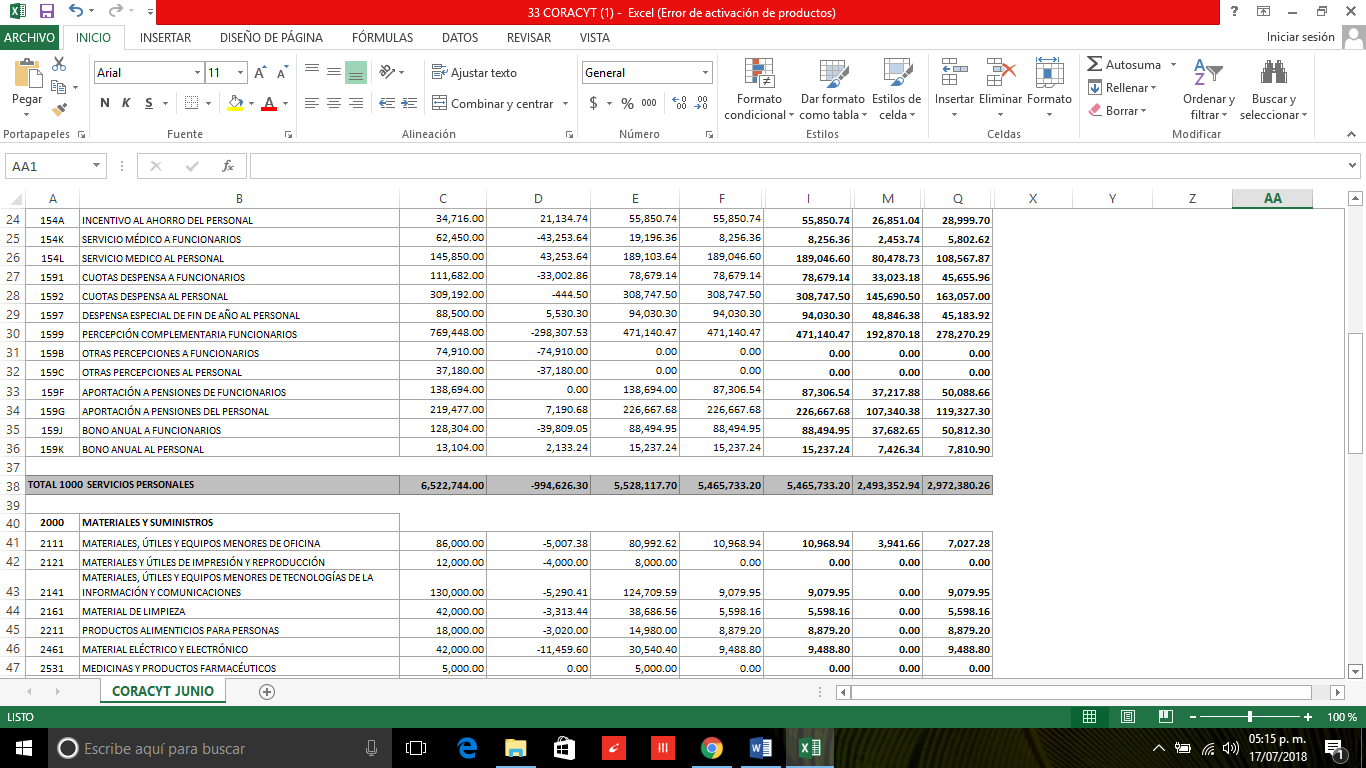 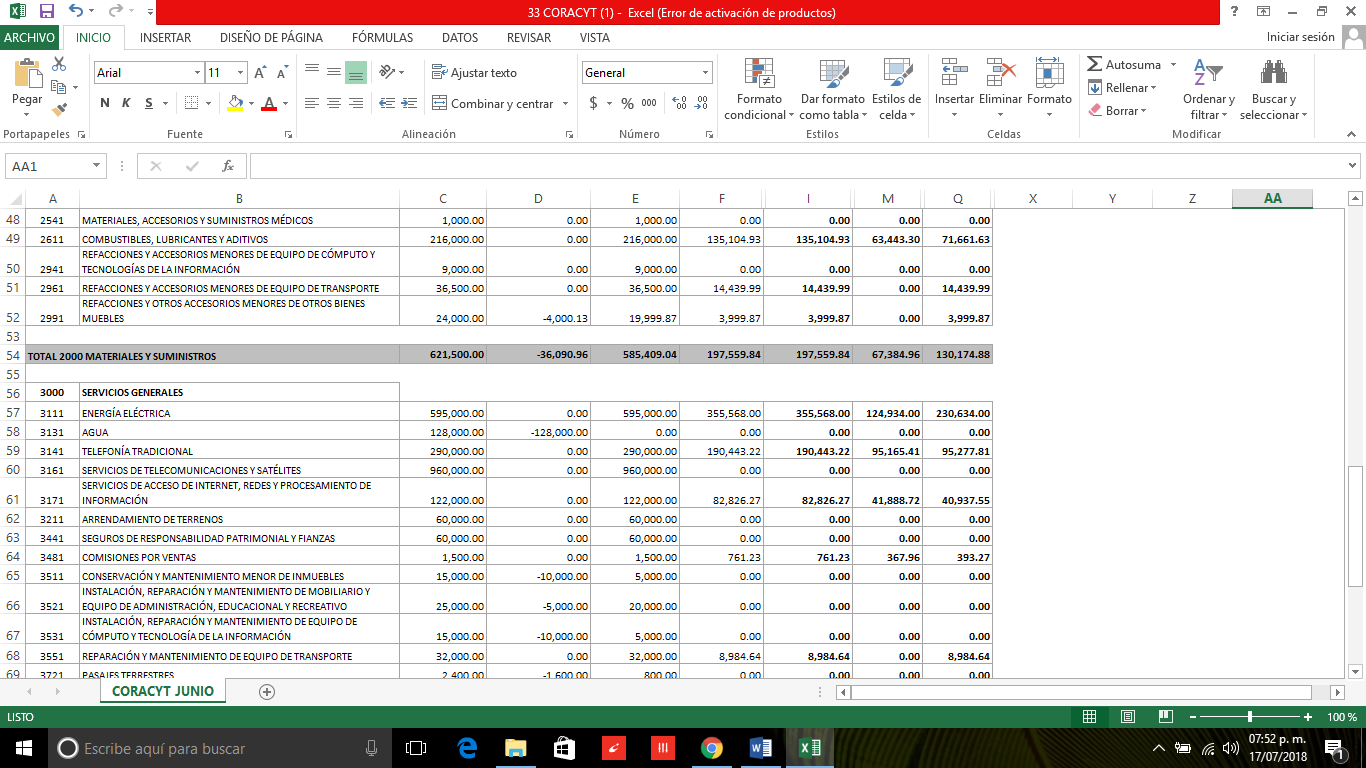 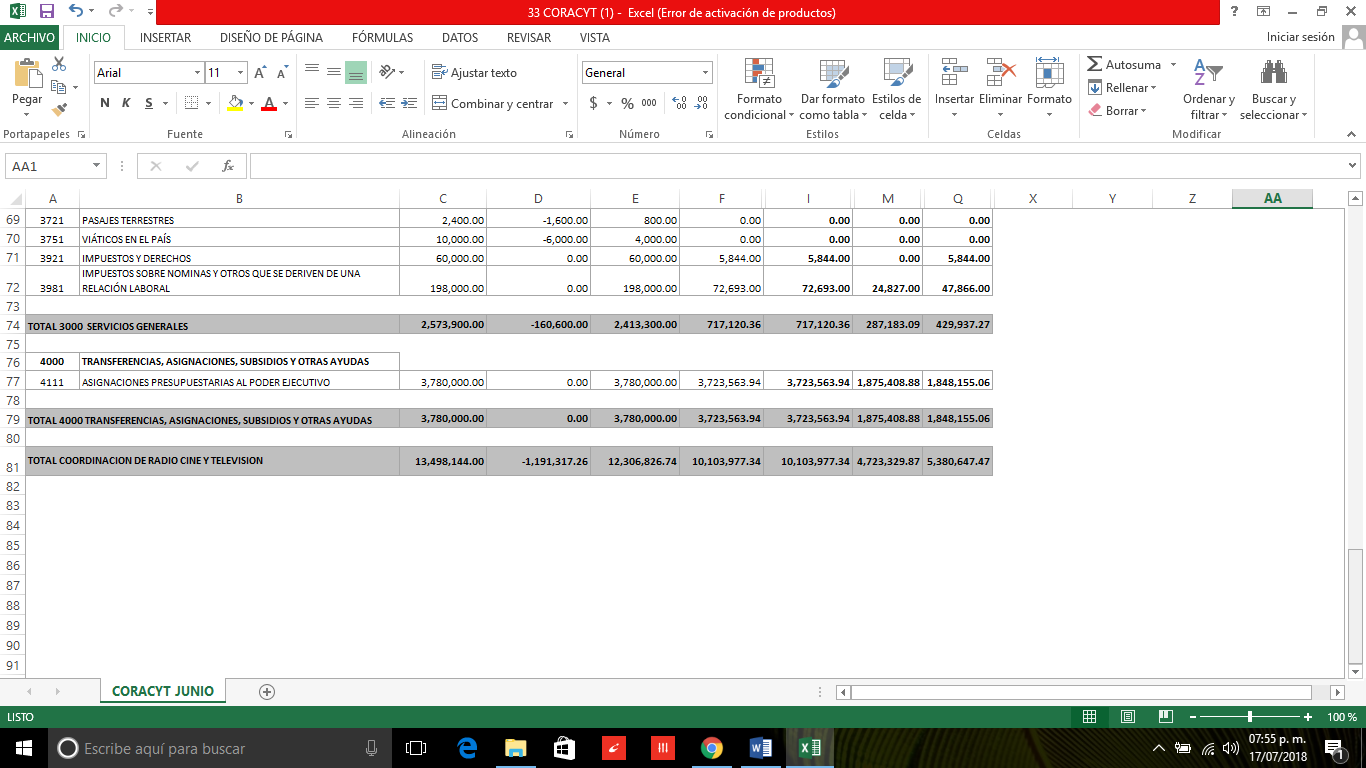 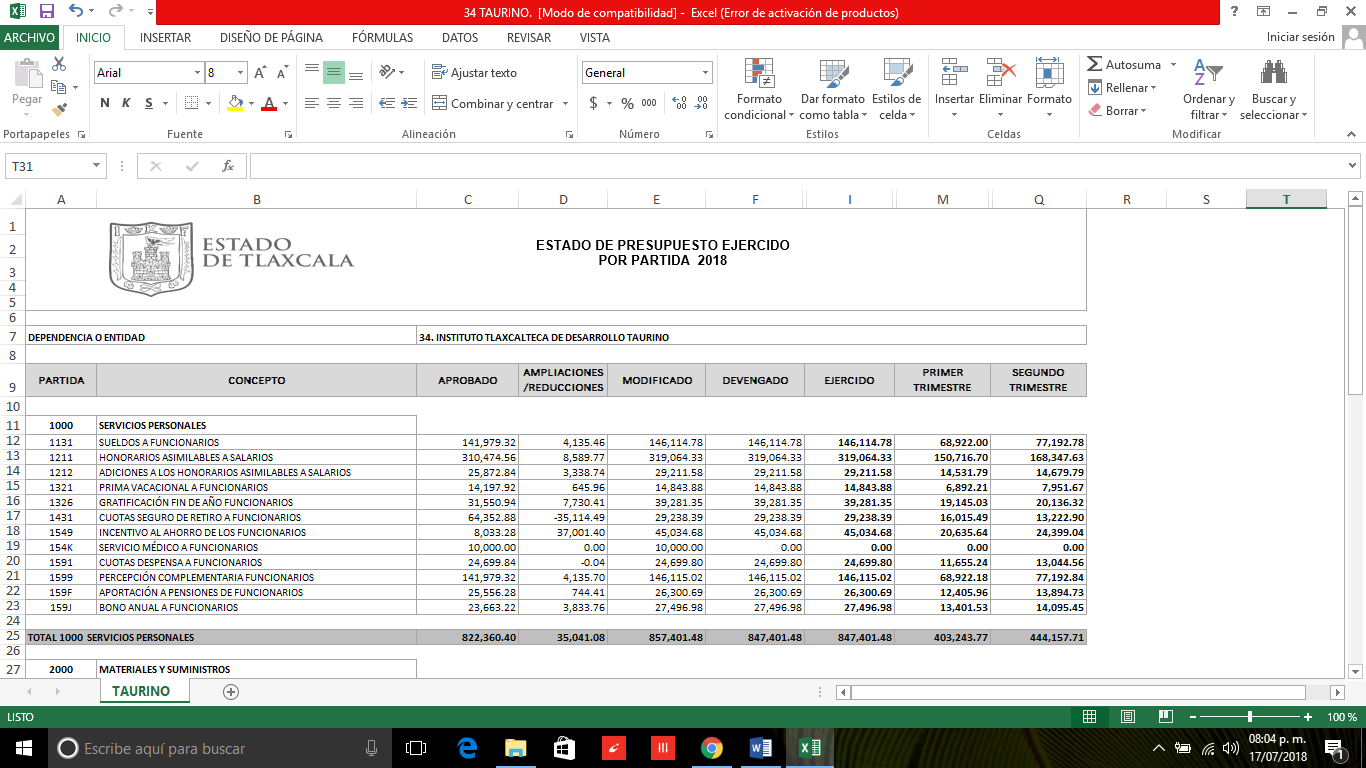 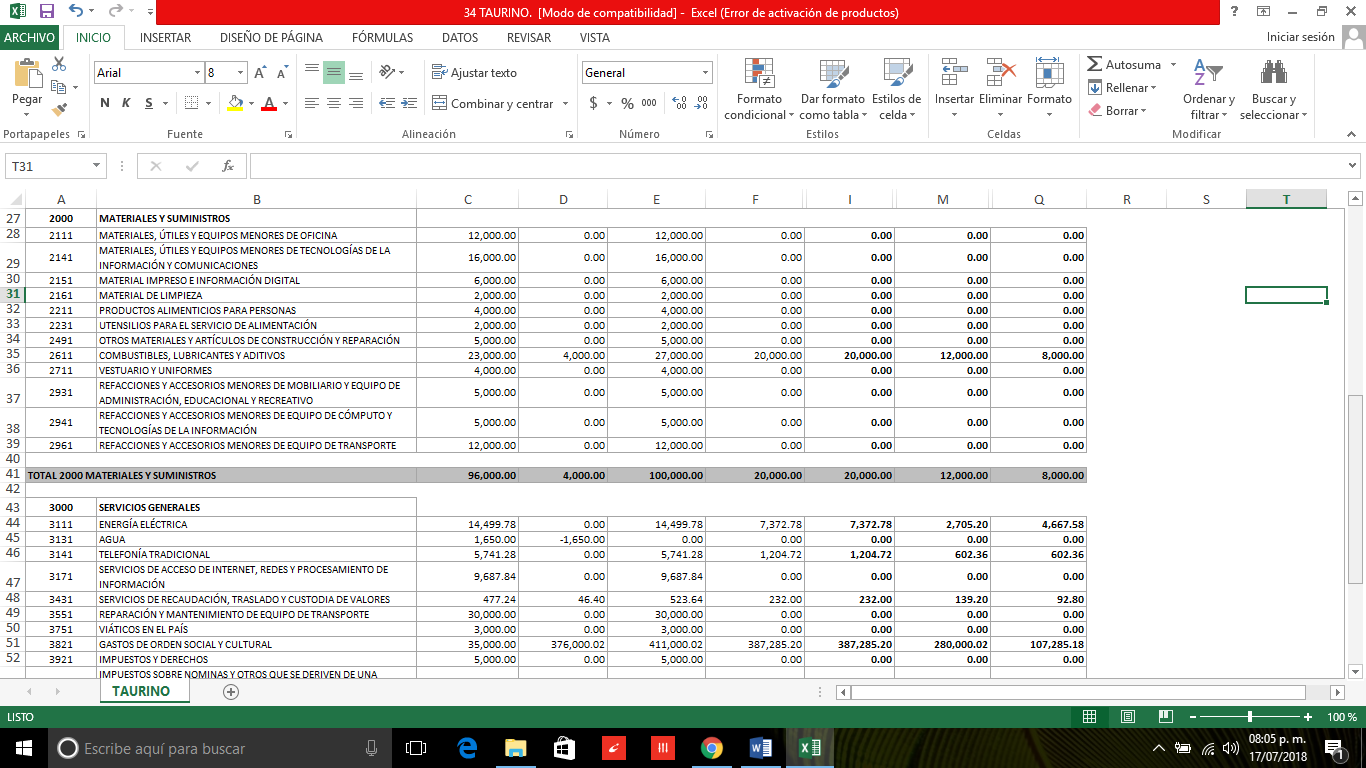 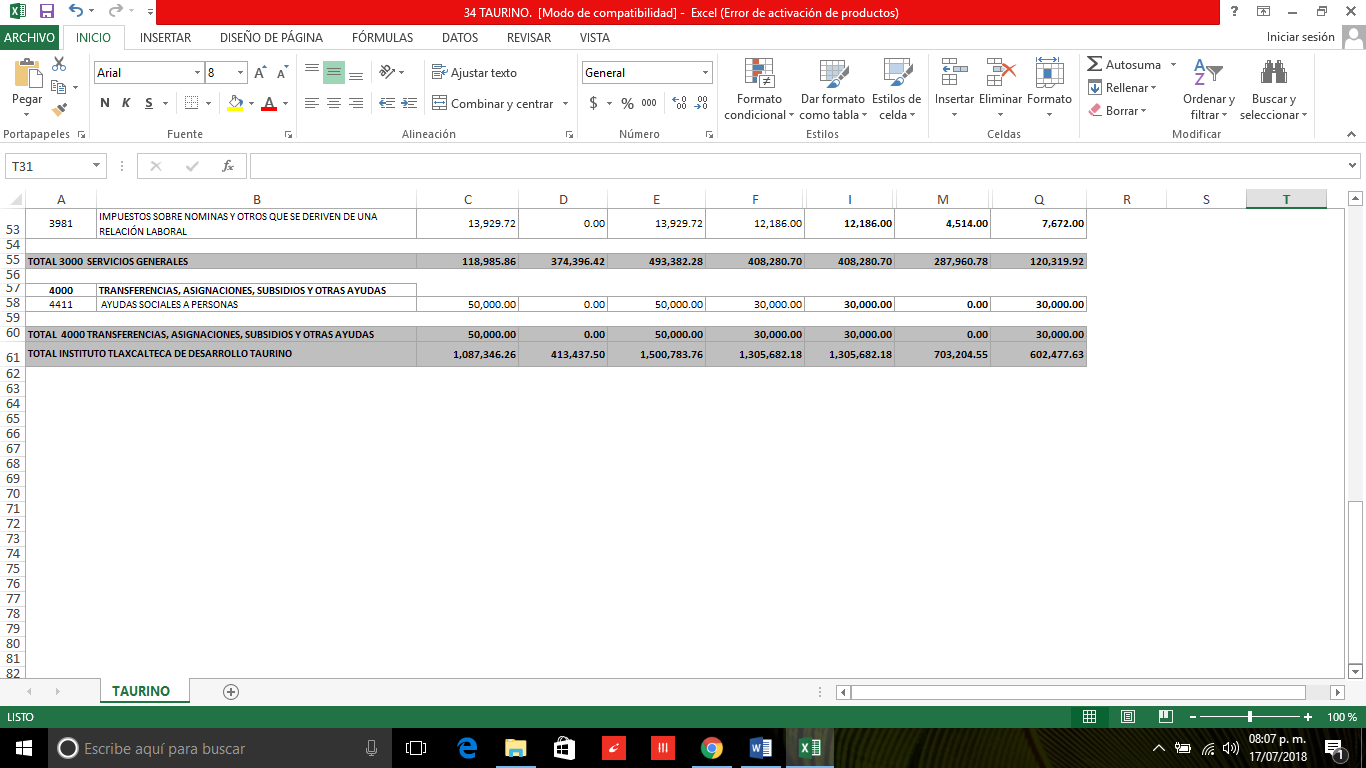 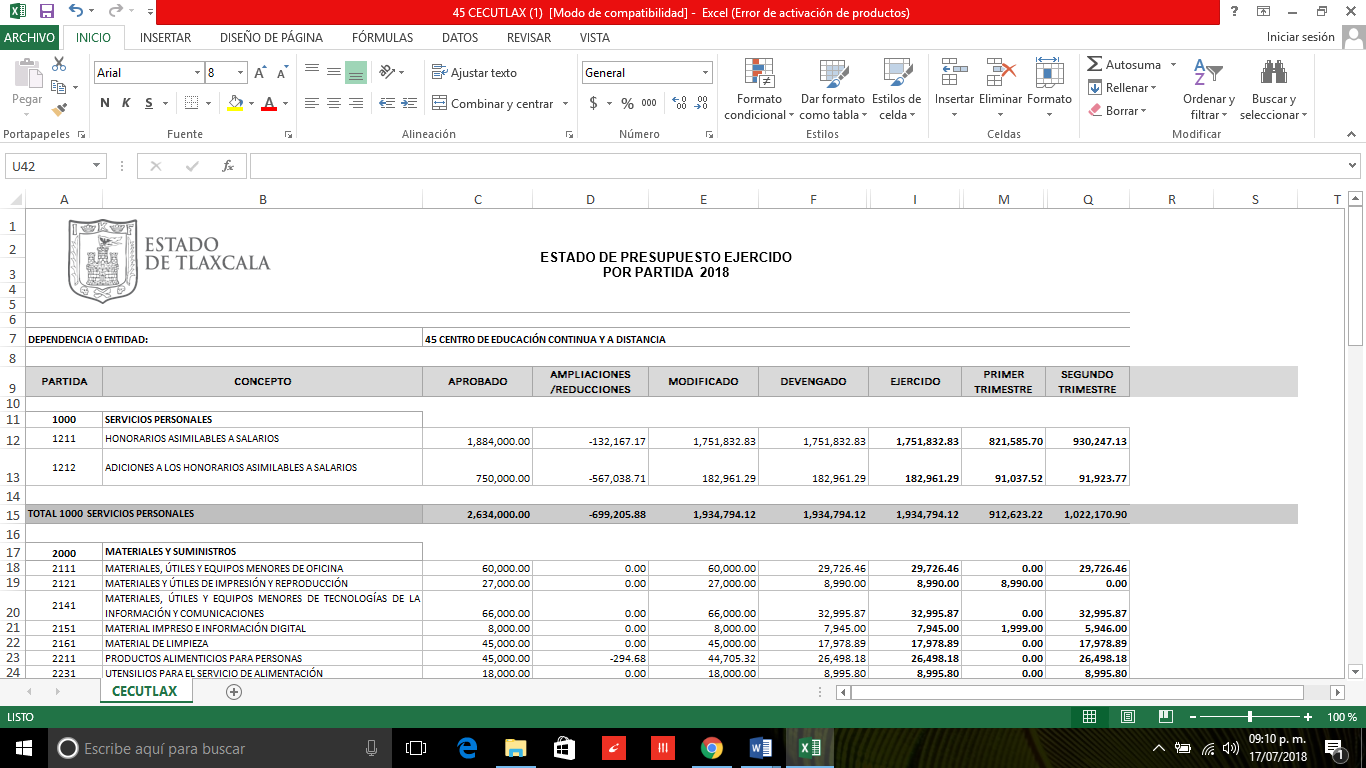 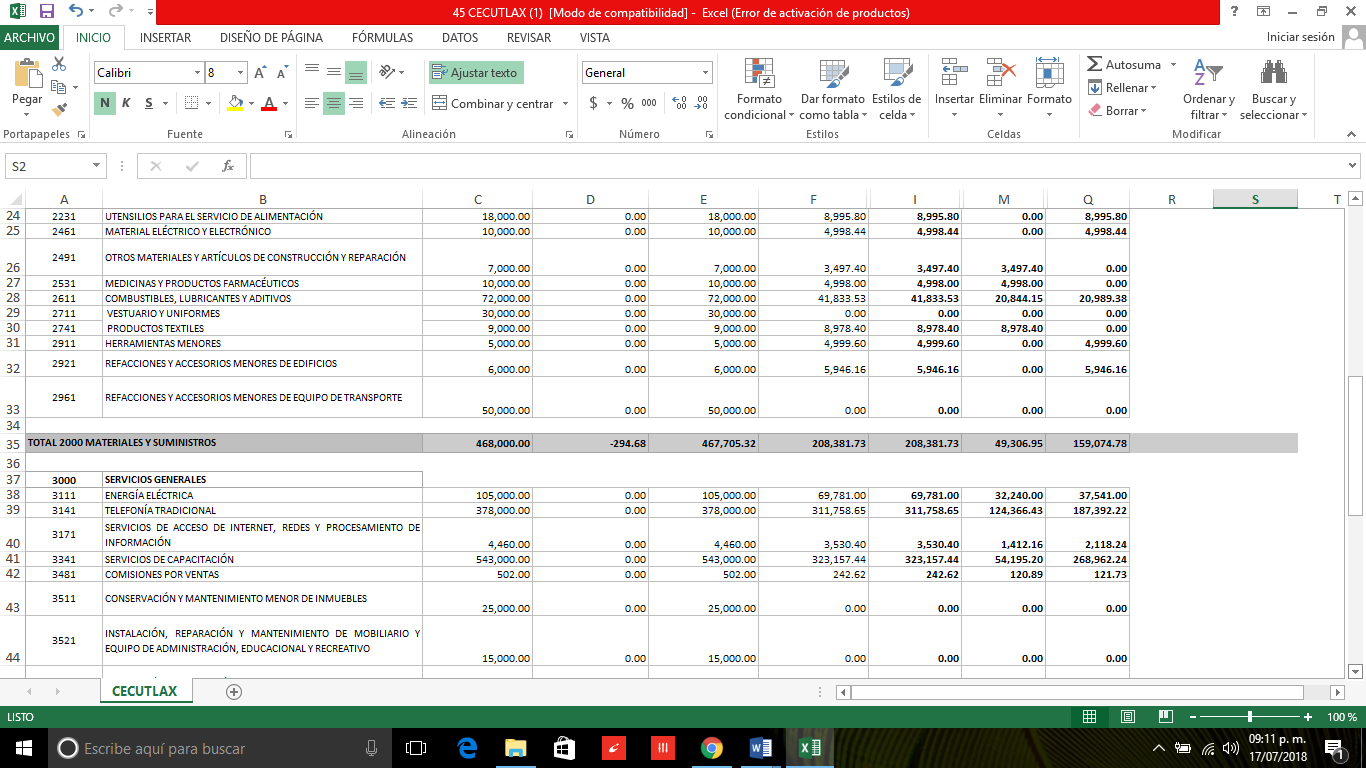 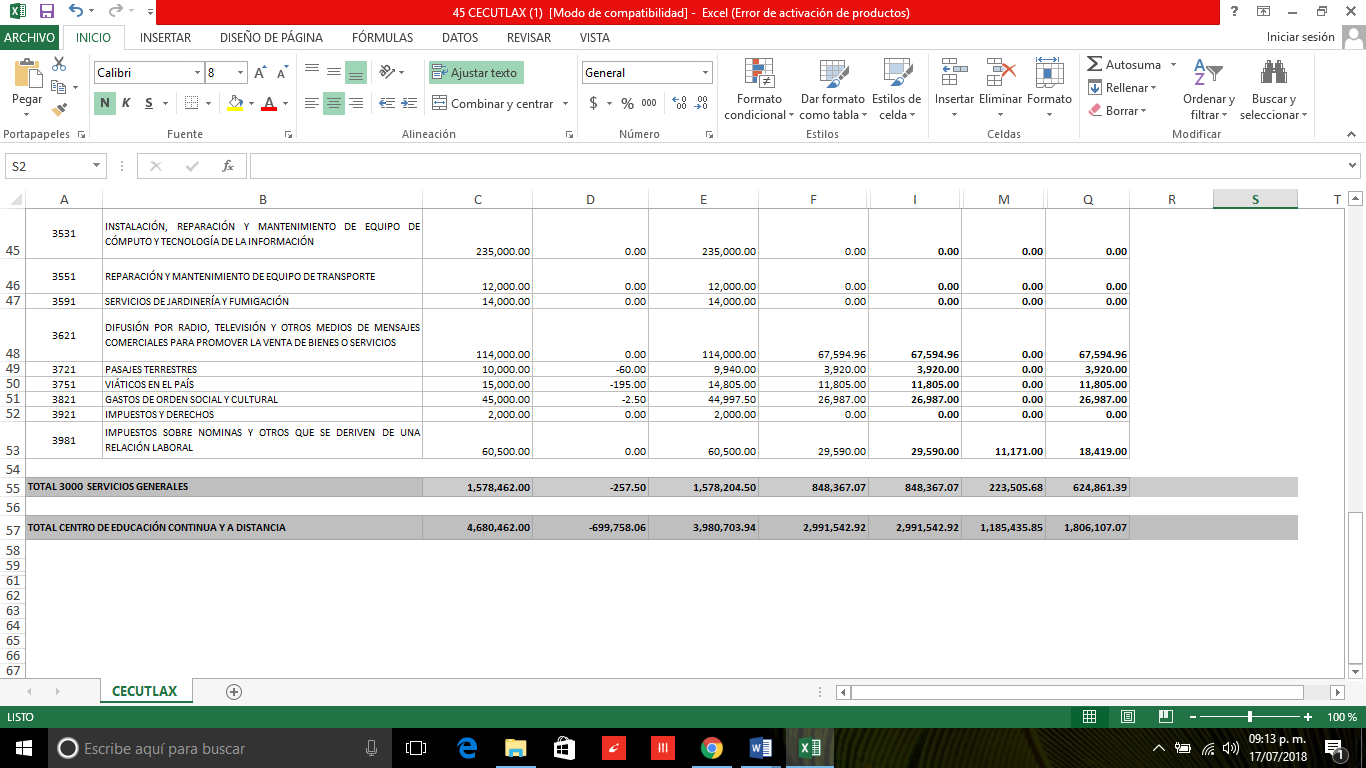 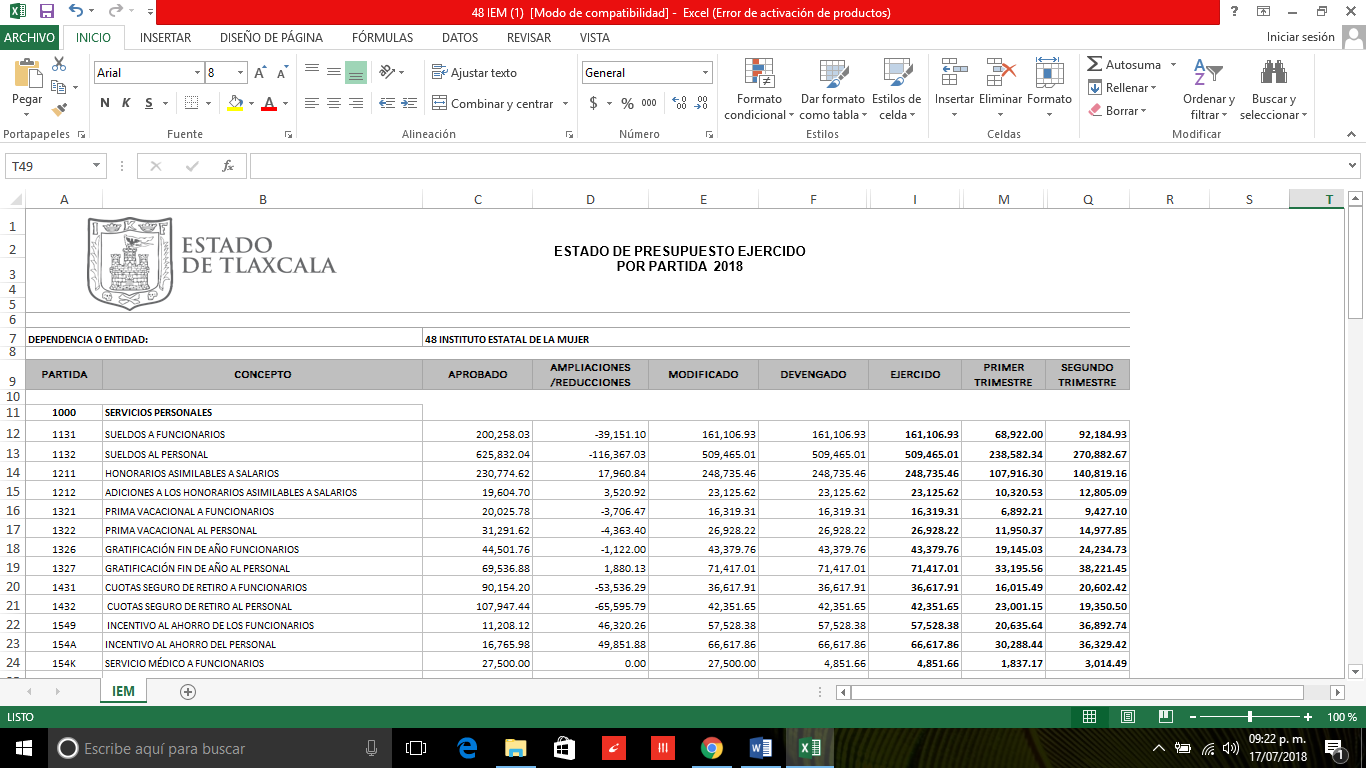 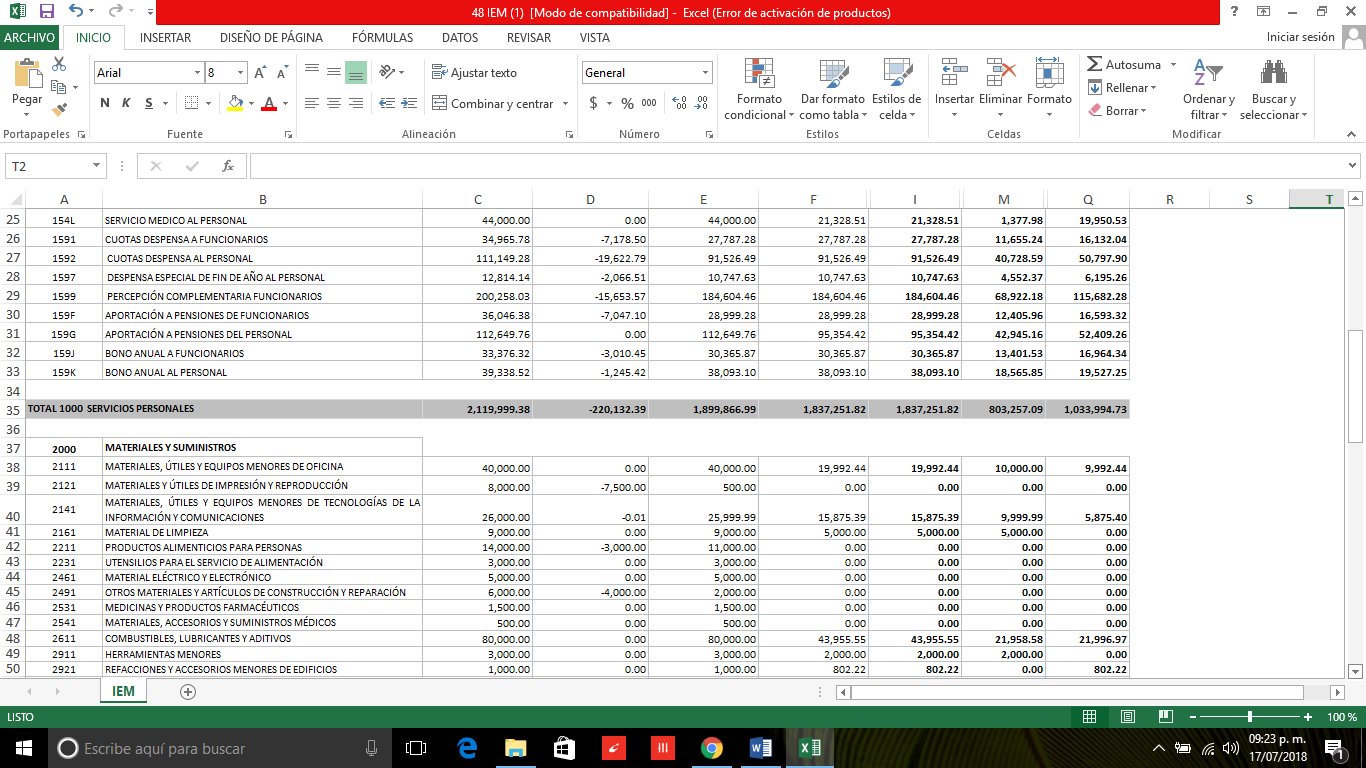 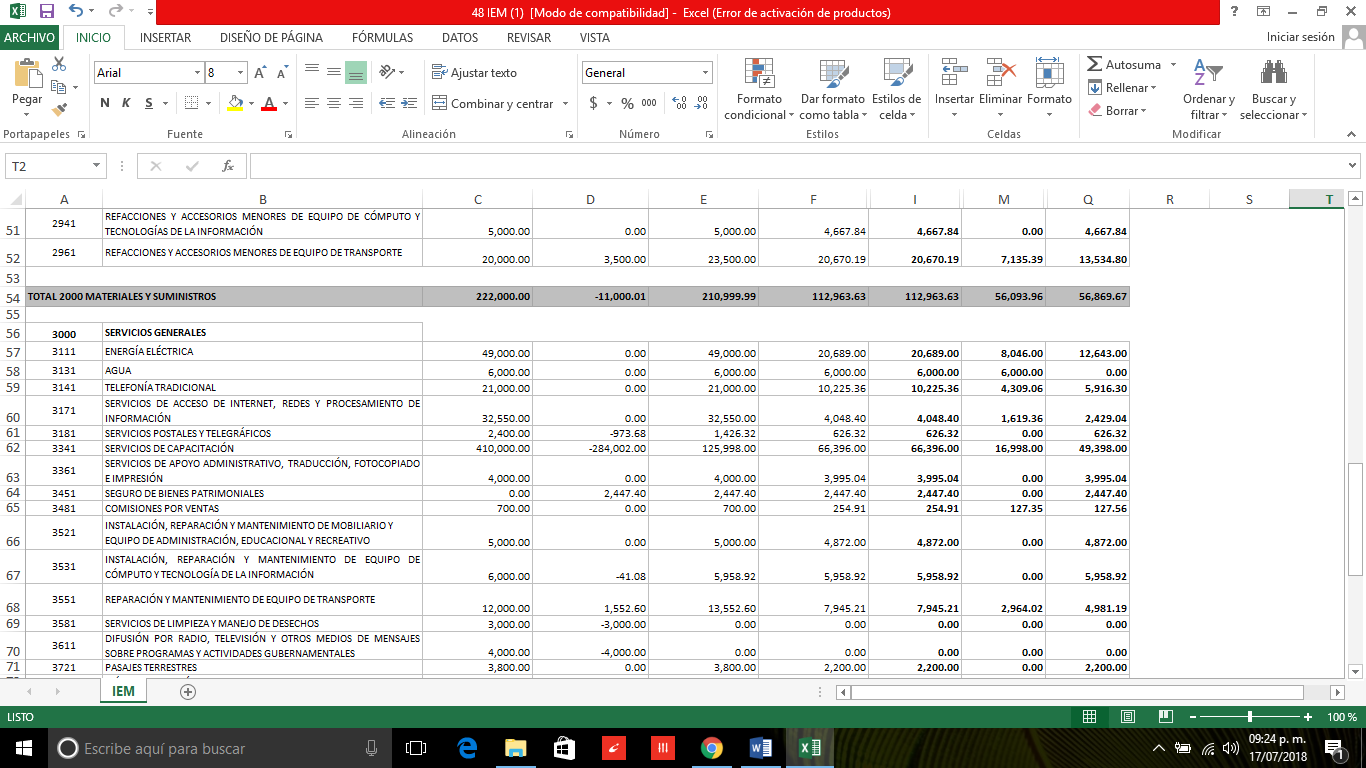 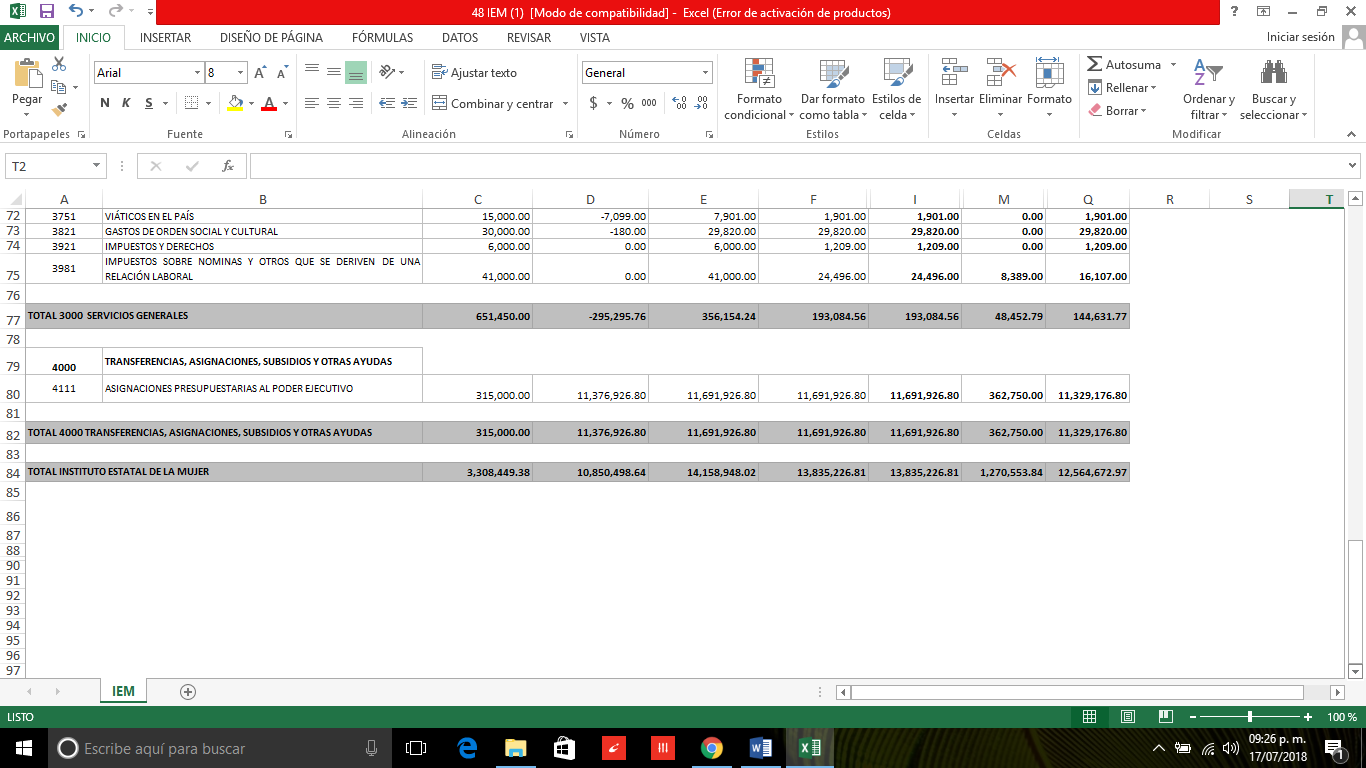 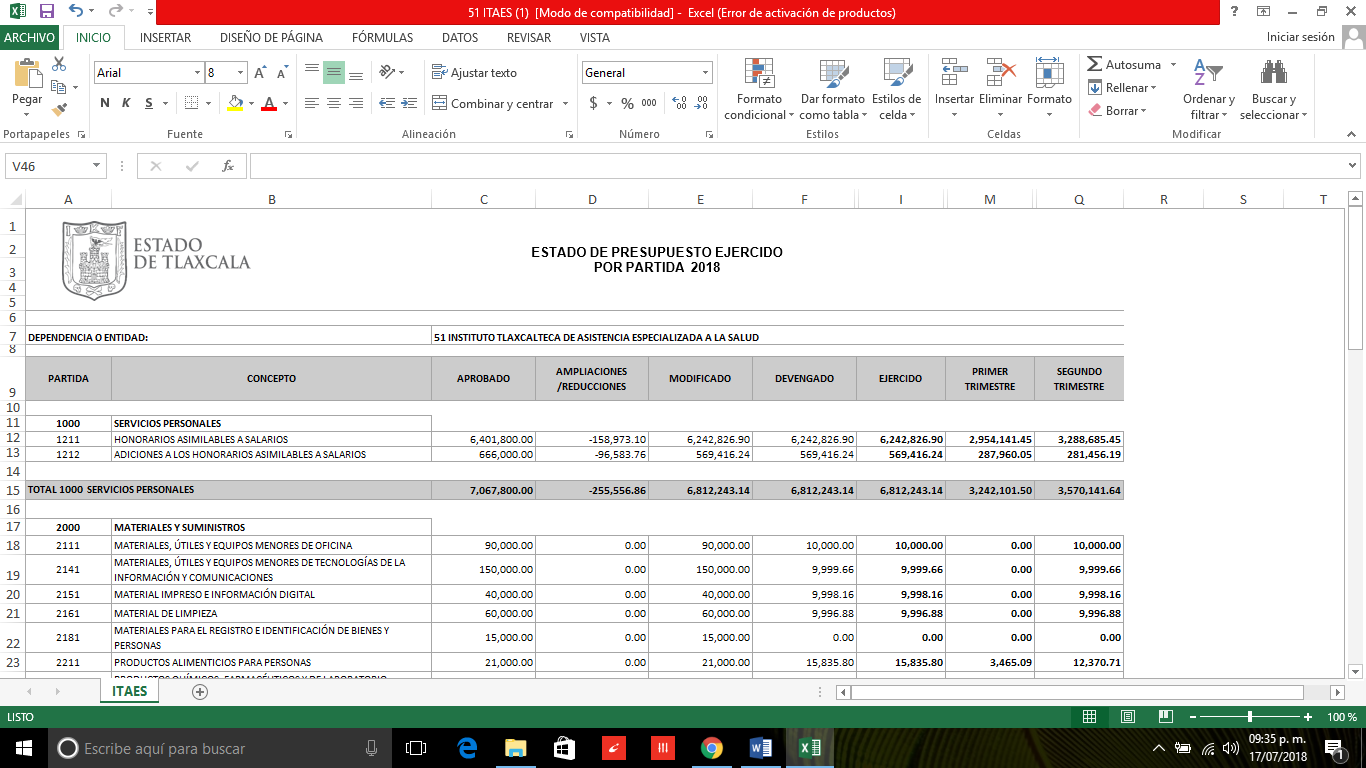 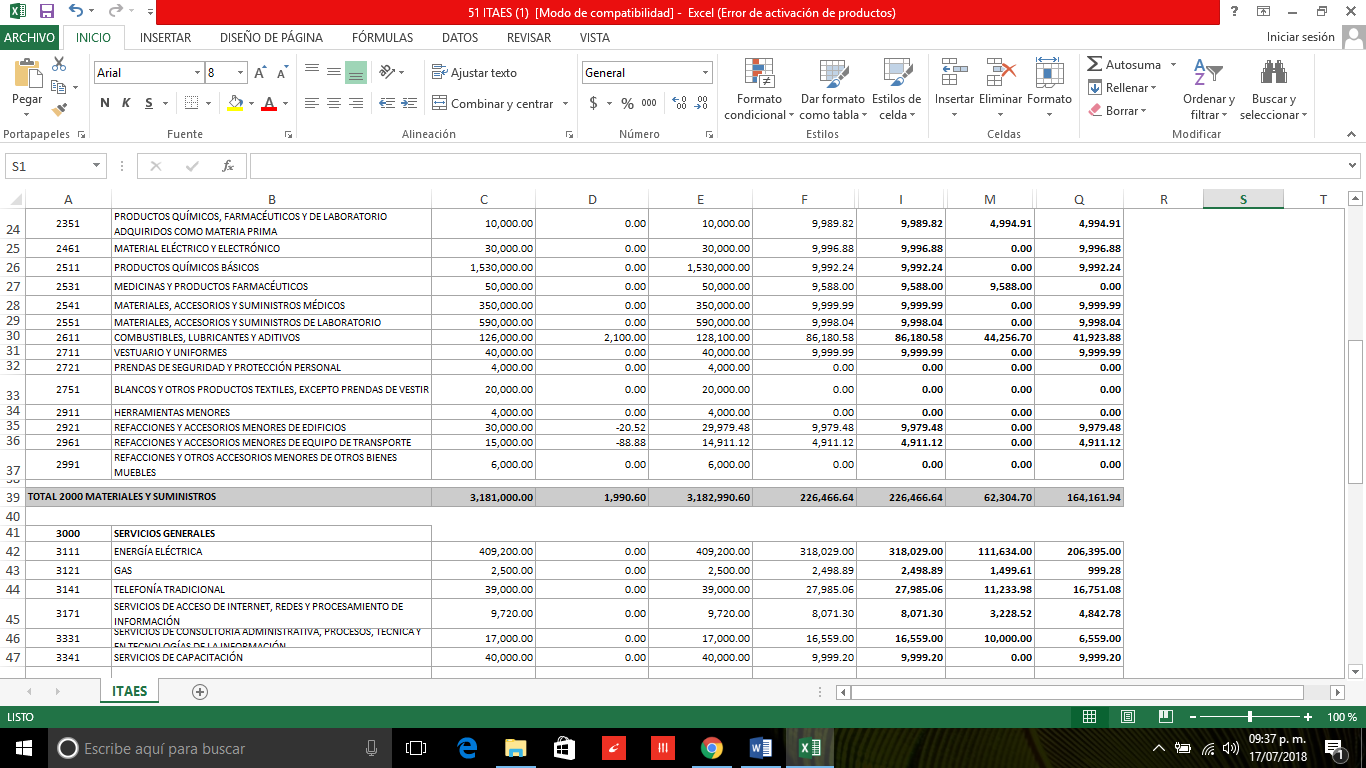 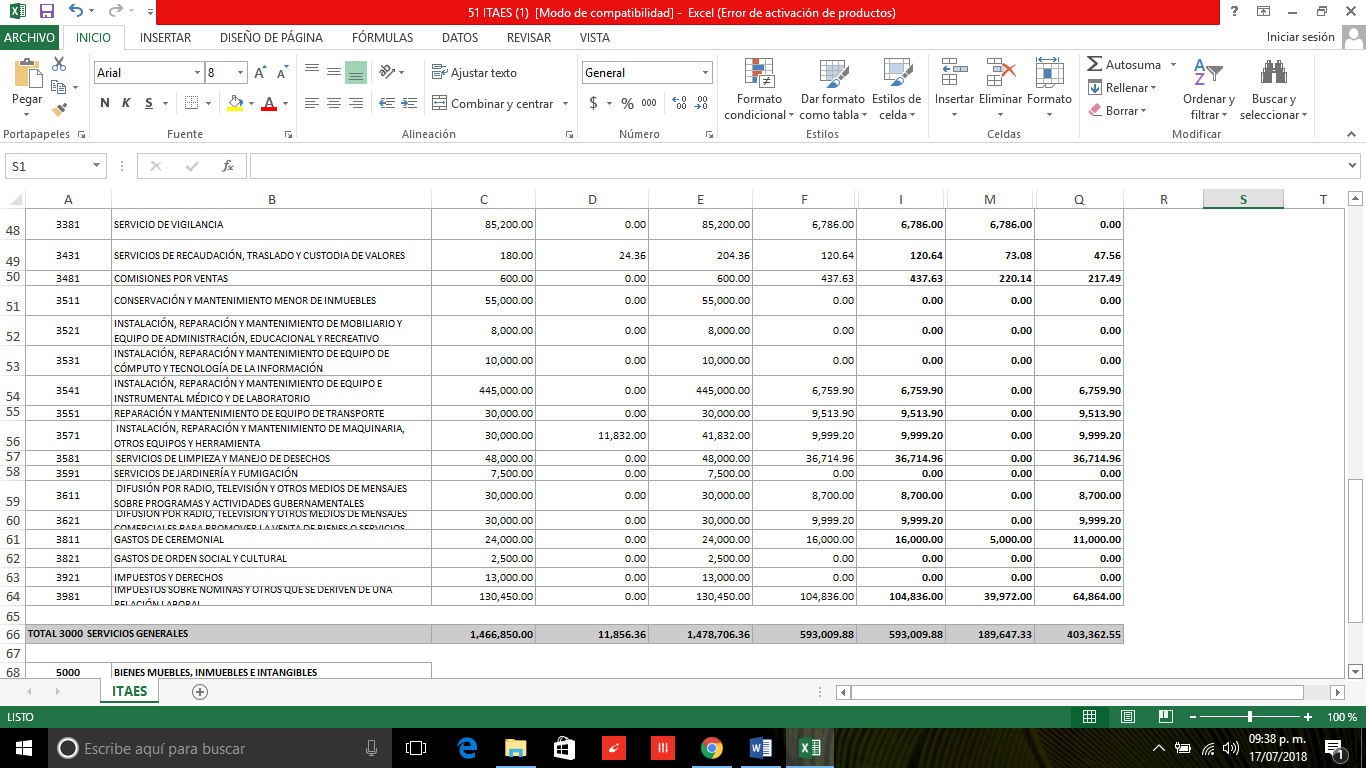 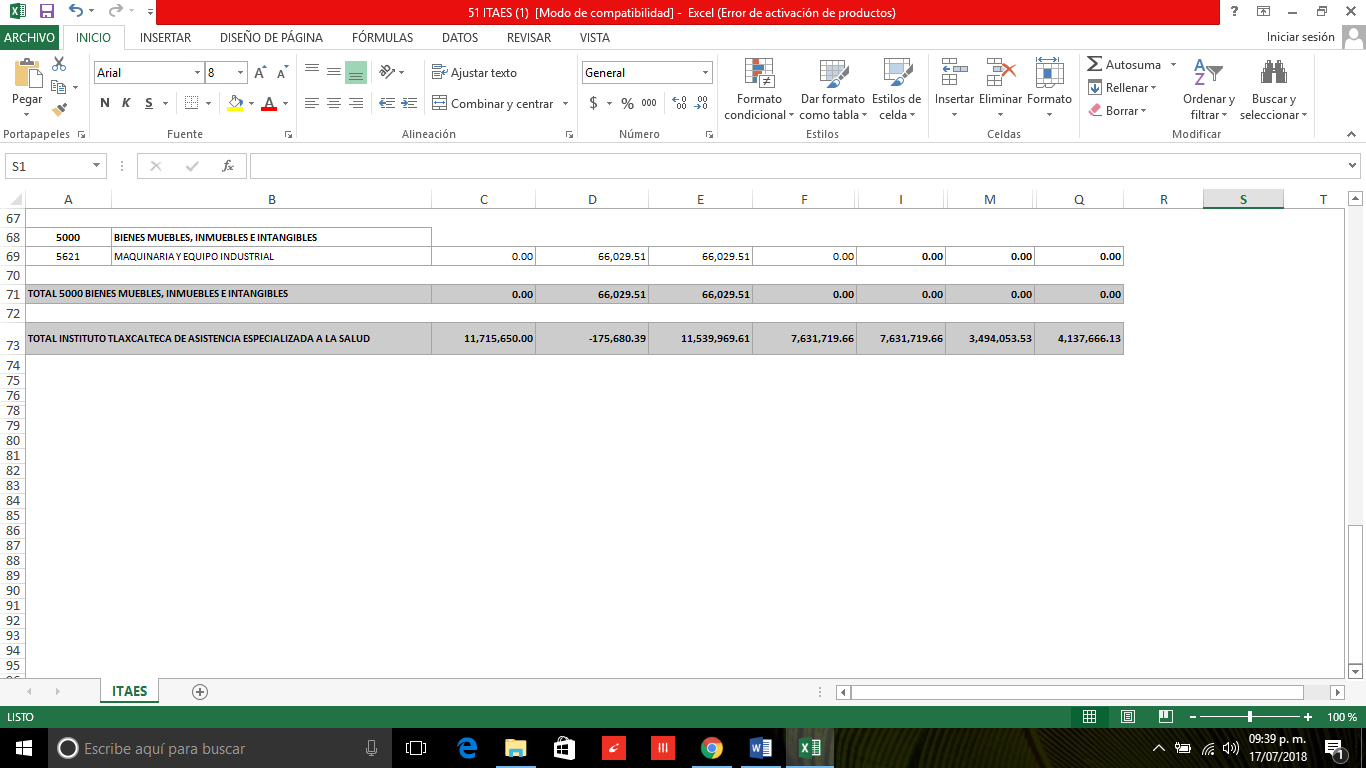 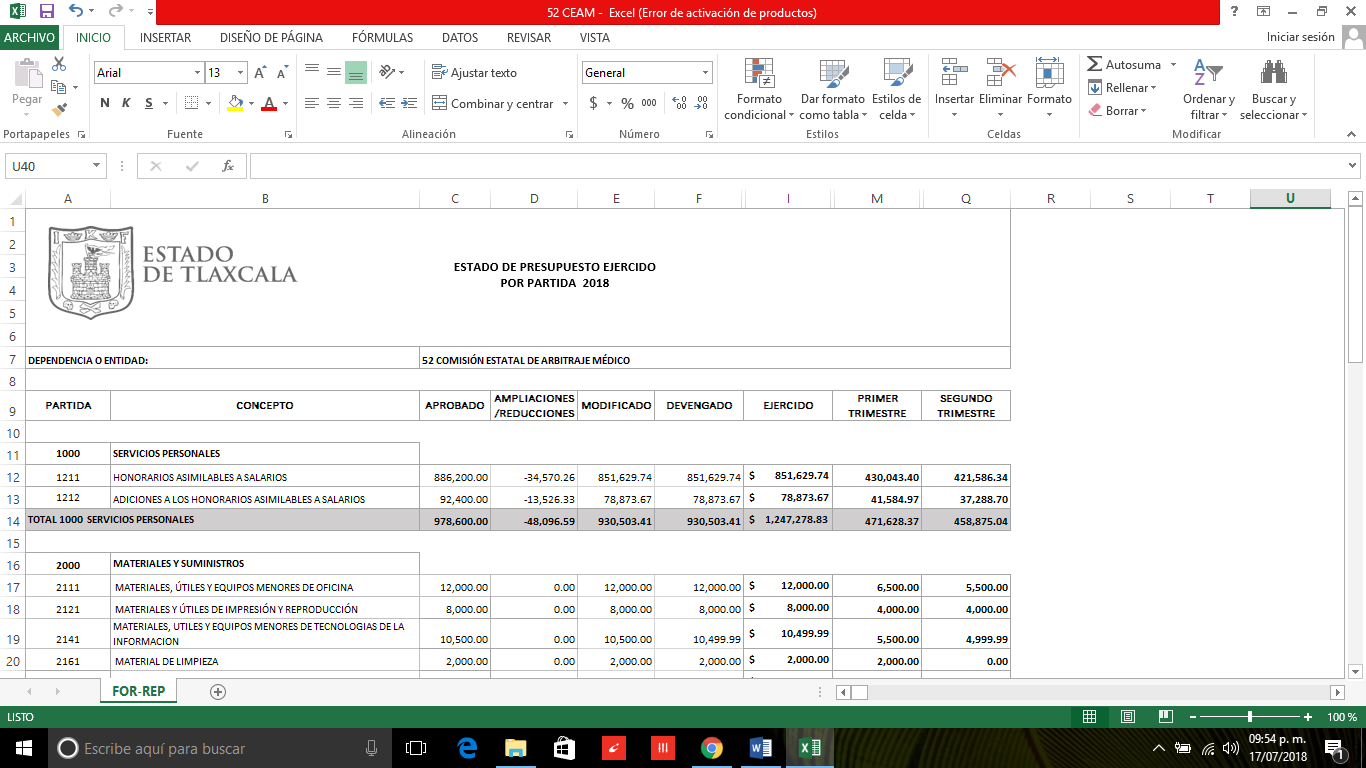 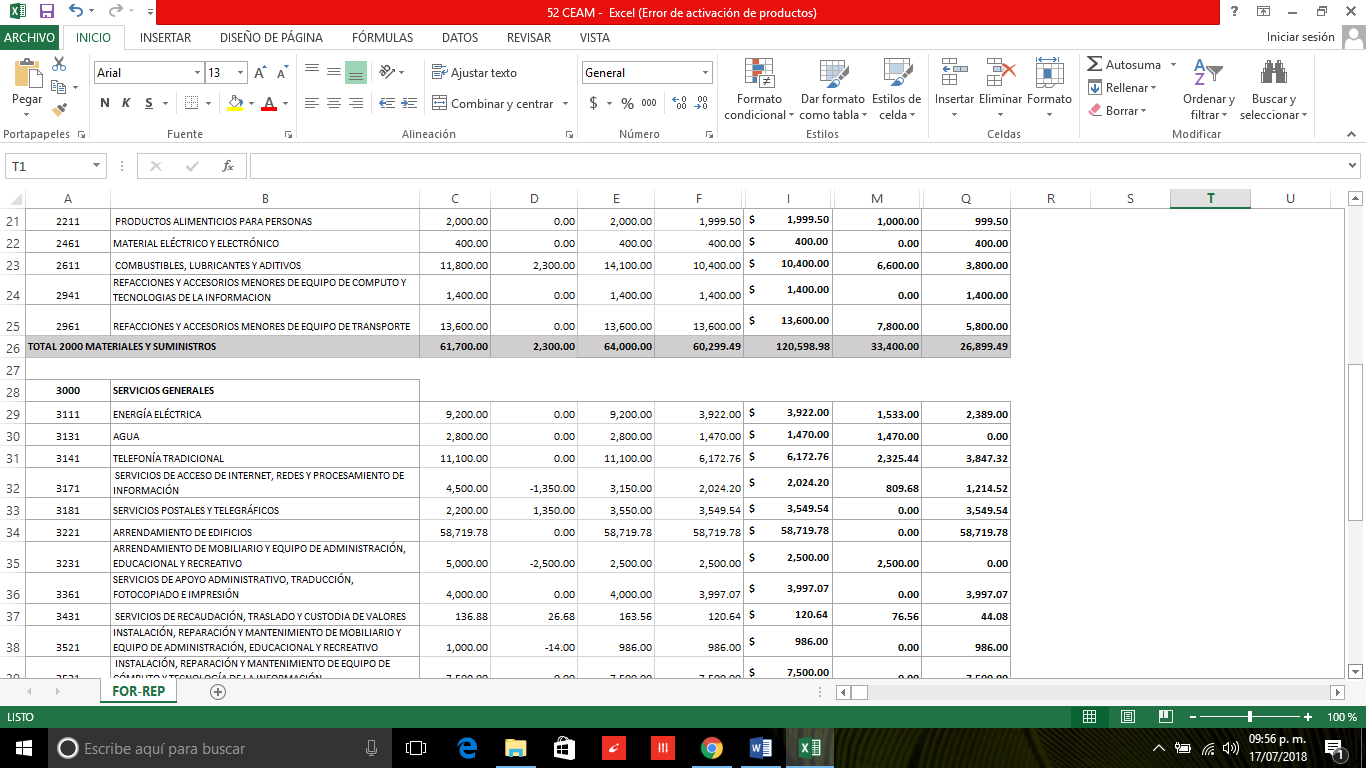 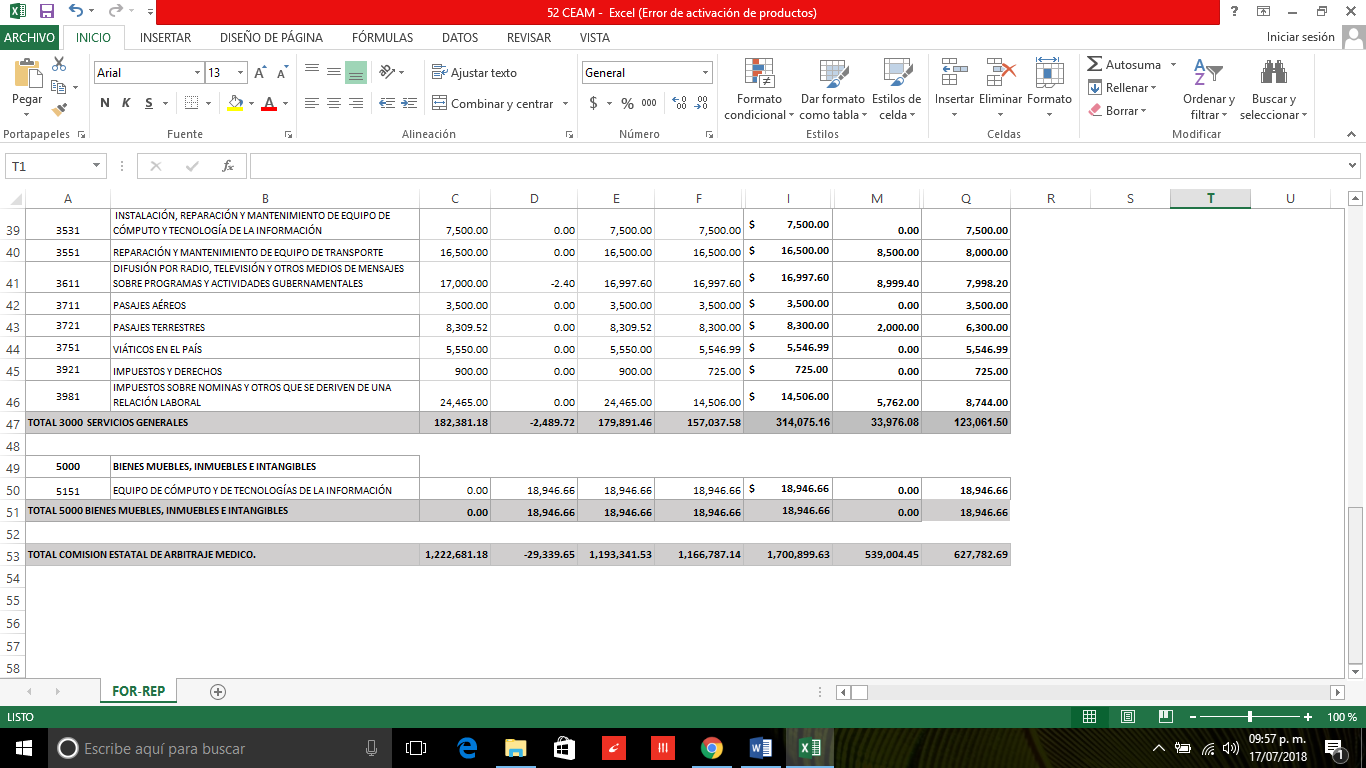 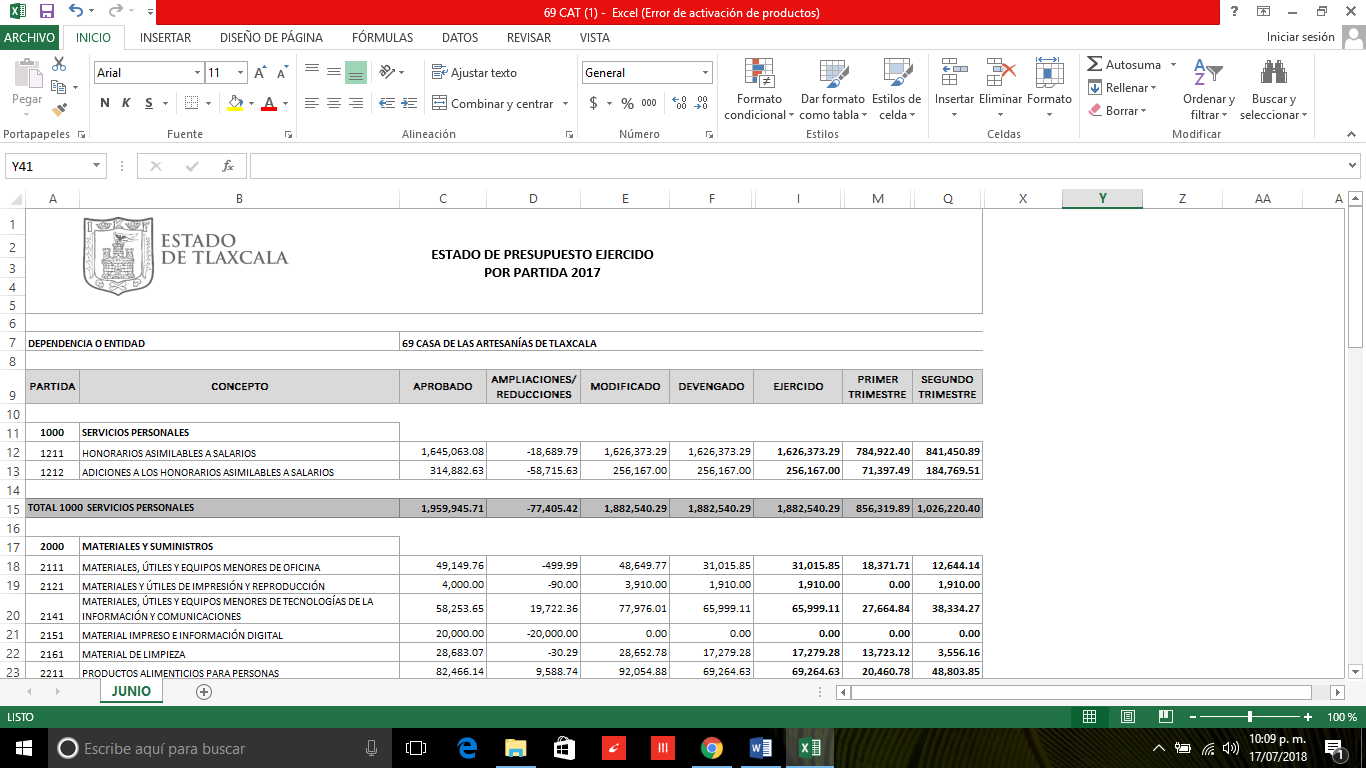 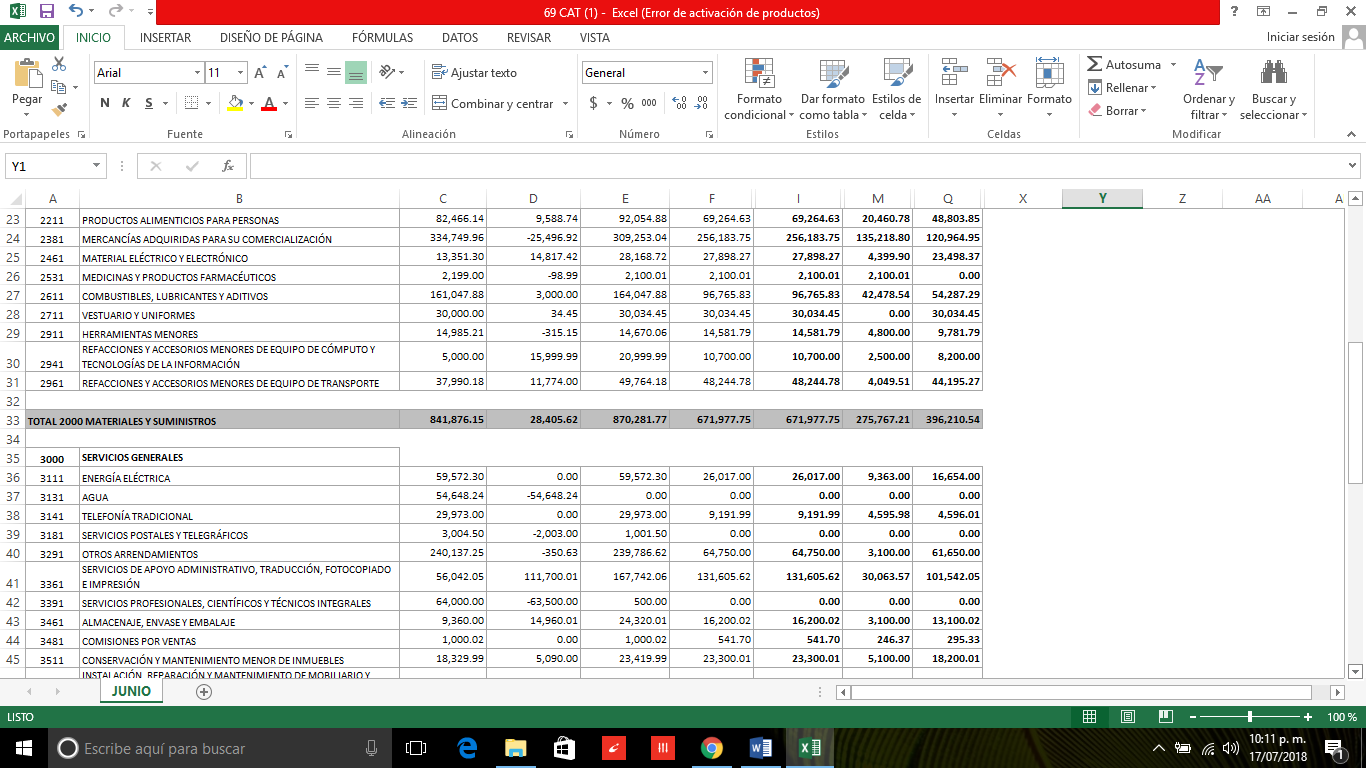 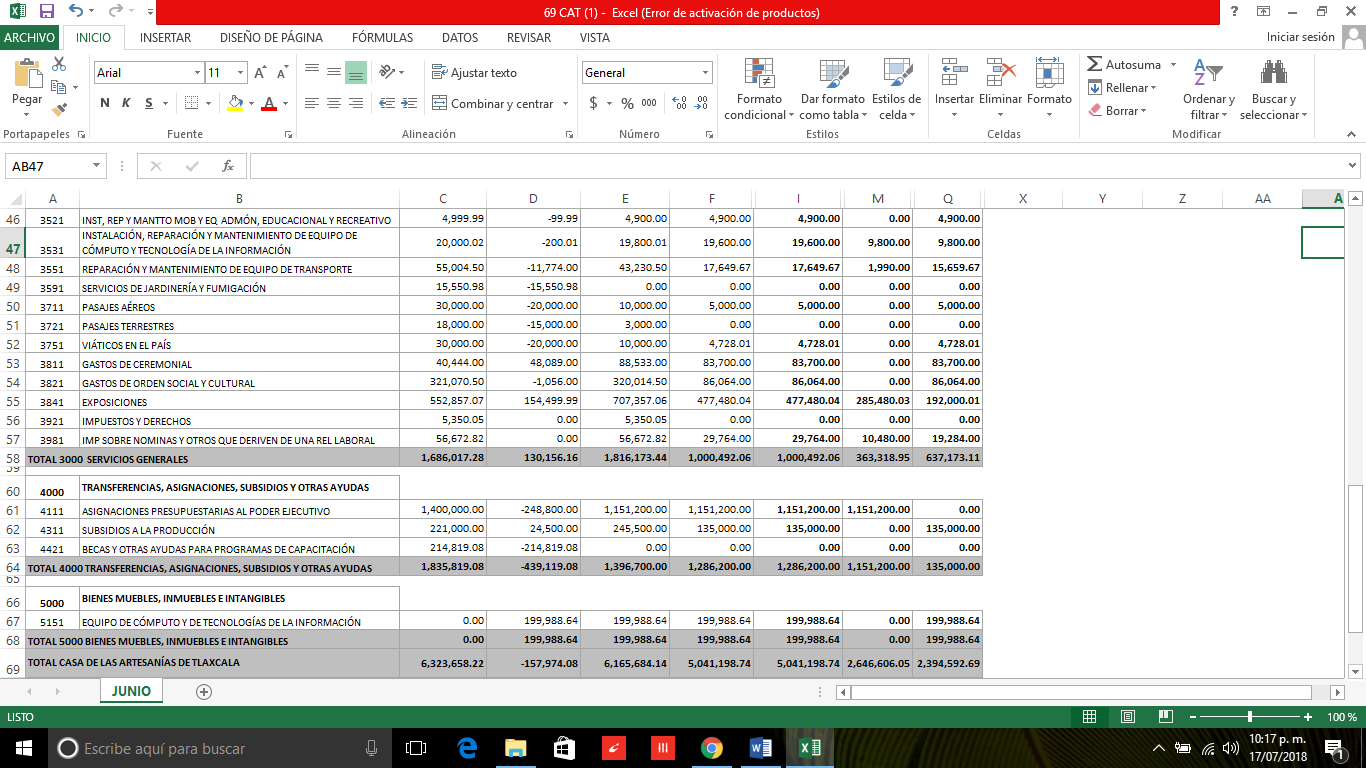 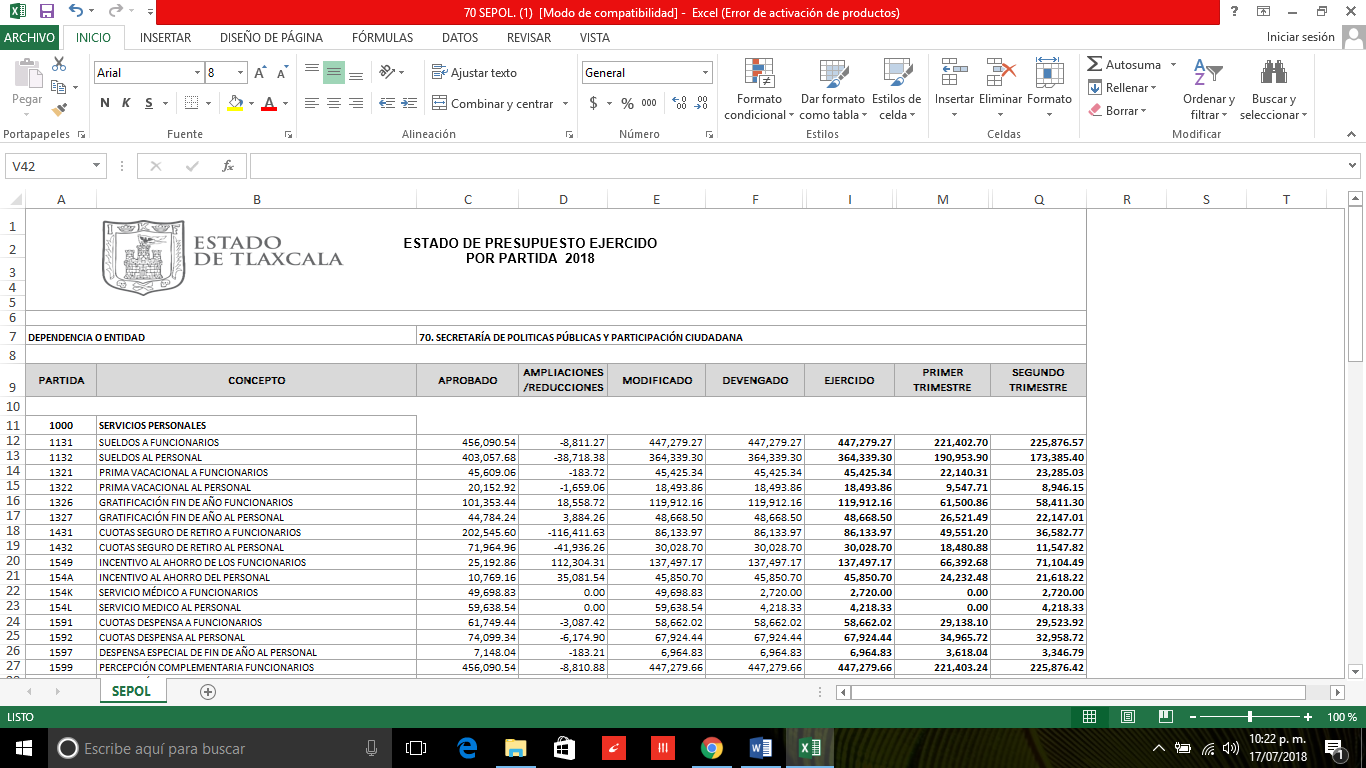 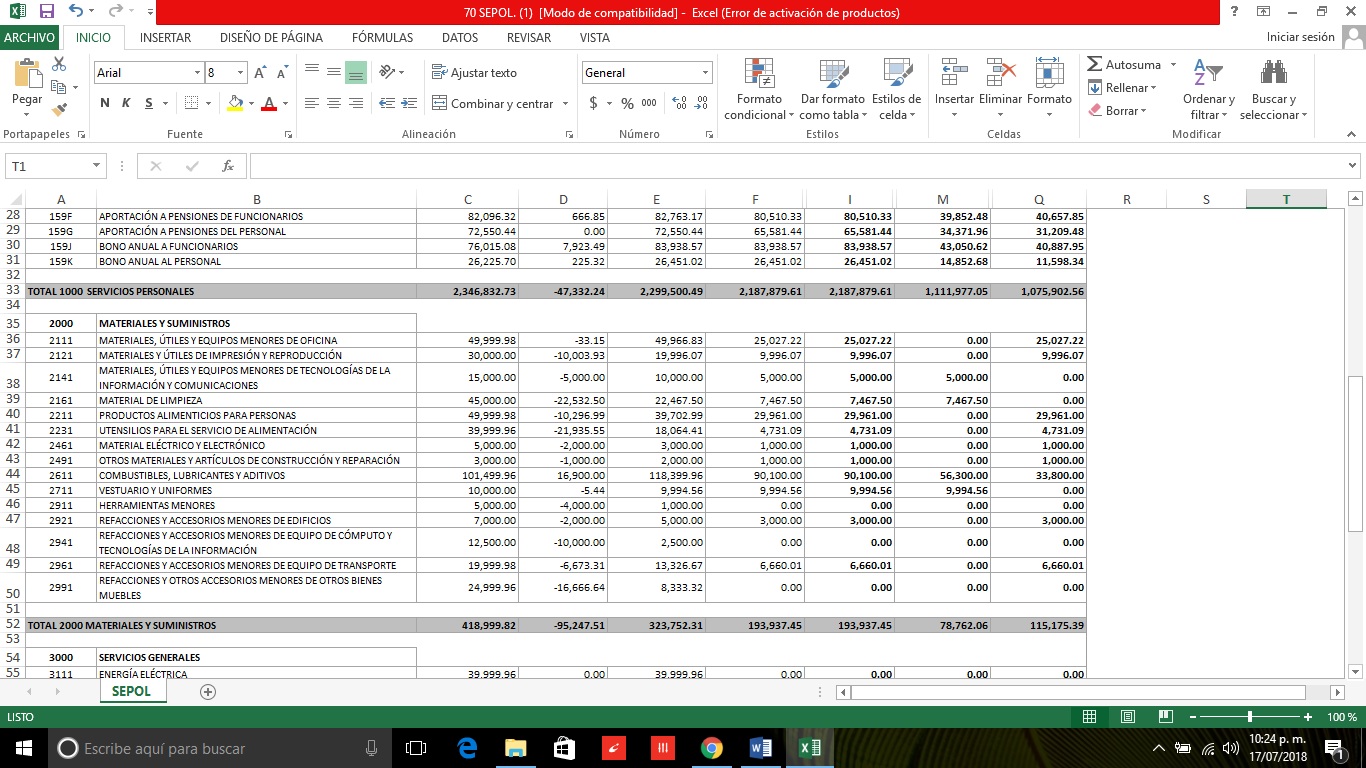 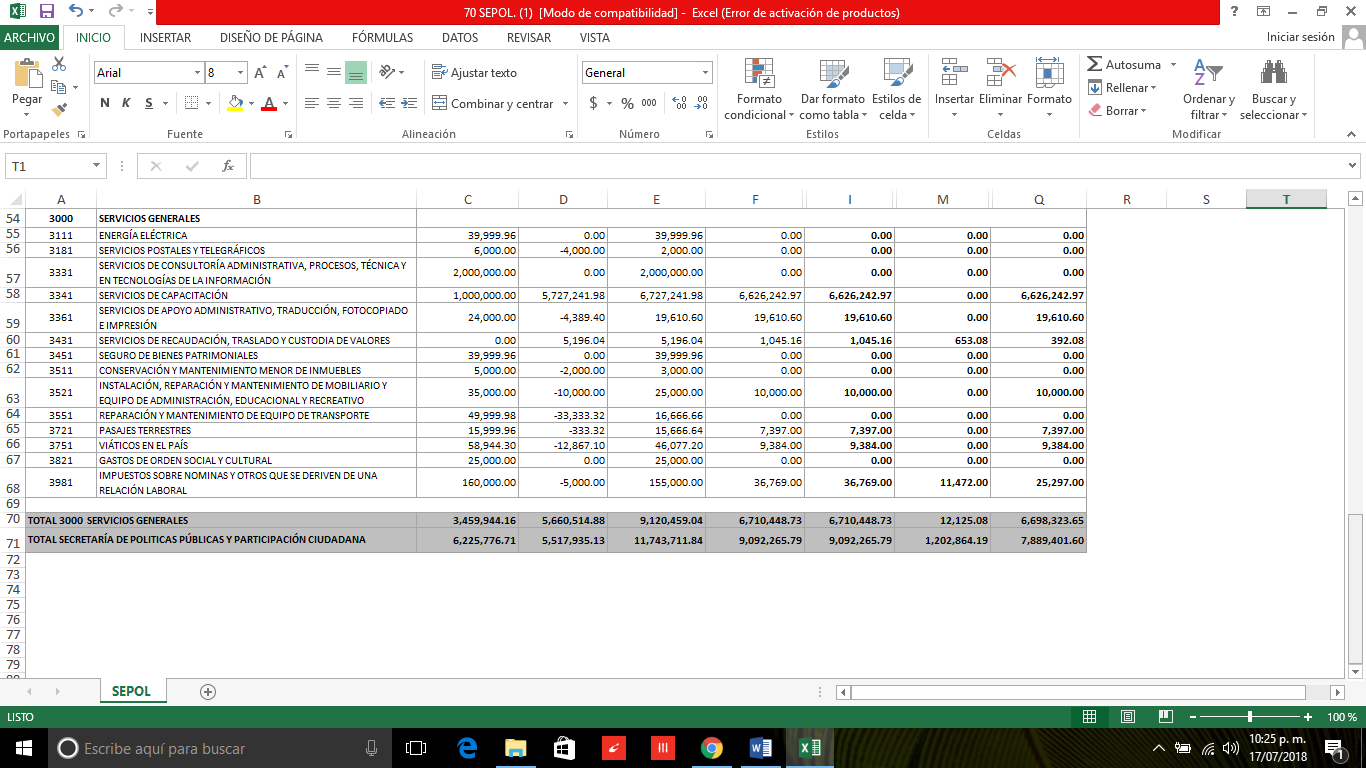 CUENTA PUBLICA 2018CUENTA PUBLICA 2018CUENTA PUBLICA 2018CUENTA PUBLICA 2018CUENTA PUBLICA 2018CUENTA PUBLICA 2018CUENTA PUBLICA 2018PODER EJECUTIVOPODER EJECUTIVOPODER EJECUTIVOPODER EJECUTIVOPODER EJECUTIVOPODER EJECUTIVOPODER EJECUTIVOESTADO ANALITICO DE INGRESOSESTADO ANALITICO DE INGRESOSESTADO ANALITICO DE INGRESOSESTADO ANALITICO DE INGRESOSESTADO ANALITICO DE INGRESOSESTADO ANALITICO DE INGRESOSESTADO ANALITICO DE INGRESOSDEL 01 DE ENERO DE 2018 AL 30 DE JUNIO DE 2018DEL 01 DE ENERO DE 2018 AL 30 DE JUNIO DE 2018DEL 01 DE ENERO DE 2018 AL 30 DE JUNIO DE 2018DEL 01 DE ENERO DE 2018 AL 30 DE JUNIO DE 2018DEL 01 DE ENERO DE 2018 AL 30 DE JUNIO DE 2018DEL 01 DE ENERO DE 2018 AL 30 DE JUNIO DE 2018DEL 01 DE ENERO DE 2018 AL 30 DE JUNIO DE 2018RUBRO DE INGRESOSINGRESOINGRESOINGRESOINGRESOINGRESODIFERENCIARUBRO DE INGRESOSESTIMADOAMPLIACIONES YMODIFICADODEVENGADORECAUDADODIFERENCIARUBRO DE INGRESOSESTIMADOREDUCCIONESMODIFICADODEVENGADORECAUDADODIFERENCIARUBRO DE INGRESOS123 = (1 + 2)456 = (5 - 1)IMPUESTOS191,680,117.25101,689,557.54293,369,674.79293,369,674.79293,369,674.79101,689,557.54CUOTAS Y APORTACIONES DE SEGURIDAD SOCIAL000000CONTRIBUCIONES DE MEJORAS000000DERECHOS228,071,159.1230,682,251.49258,753,410.61258,753,410.61258,753,410.6130,682,251.49PRODUCTOS26,776,260.27104,832,509.39131,608,769.66131,608,769.66131,608,769.66104,832,509.39   PRODUCTOS DE TIPO CORRIENTE26,776,260.27104,832,509.39131,608,769.66131,608,769.66131,608,769.66104,832,509.39   PRODUCTOS DE CAPITAL000000APROVECHAMIENTOS47,705,252.2319,416,505.2967,121,757.5267,121,757.5267,121,757.5219,416,505.29   APROVECHAMIENTOS DE TIPO CORRIENTE47,705,252.2319,416,505.2967,121,757.5267,121,757.5267,121,757.5219,416,505.29   APROVECHAMIENTOS DE CAPITAL000000INGRESOS POR VENTAS DE BIENES Y SERVICIOS70,080,341.006,329,171.2776,409,512.2776,409,512.2776,409,512.276,329,171.27PARTICIPACIONES Y APORTACIONES8,429,181,258.681,826,532,324.9710,255,713,583.6510,255,713,583.6510,255,713,583.651,826,532,324.97TRANSFERENCIAS, ASIGNACIONES, SUBSIDIOS Y OTRAS AYUDAS000000INGRESOS DERIVADOS DE FINANCIAMIENTOS000000TOTAL8,993,494,388.552,089,482,319.9511,082,976,708.5011,082,976,708.5011,082,976,708.502,089,482,319.95INGRESOS EXCEDENTESINGRESOS EXCEDENTES2,089,482,319.95ESTADO ANALITICO DE INGRESOSINGRESOINGRESOINGRESOINGRESOINGRESODIFERENCIAPOR FUENTE DE FINANCIAMIENTOESTIMADOAMPLIACIONES YMODIFICADODEVENGADORECAUDADODIFERENCIAESTIMADOREDUCCIONESMODIFICADODEVENGADORECAUDADODIFERENCIA123 = (1 + 2)456 = (5 - 1)INGRESOS DEL GOBIERNO8,923,414,047.552,083,153,148.6811,006,567,196.2311,006,567,196.2311,006,567,196.232,083,153,148.68   IMPUESTOS191,680,117.25101,689,557.54293,369,674.79293,369,674.79293,369,674.79101,689,557.54   CONTRIBUCIONES DE MEJORAS000000   DERECHOS228,071,159.1230,682,251.49258,753,410.61258,753,410.61258,753,410.6130,682,251.49   PRODUCTOS26,776,260.27104,832,509.39131,608,769.66131,608,769.66131,608,769.66104,832,509.39      PRODUCTOS DE TIPO CORRIENTE26,776,260.27104,832,509.39131,608,769.66131,608,769.66131,608,769.66104,832,509.39      PRODUCTOS DE CAPITAL000000   APROVECHAMIENTOS47,705,252.2319,416,505.2967,121,757.5267,121,757.5267,121,757.5219,416,505.29      APROVECHAMIENTOS DE TIPO CORRIENTE47,705,252.2319,416,505.2967,121,757.5267,121,757.5267,121,757.5219,416,505.29      APROVECHAMIENTOS DE CAPITAL000000   PARTICIPACIONES Y APORTACIONES8,429,181,258.681,826,532,324.9710,255,713,583.6510,255,713,583.6510,255,713,583.651,826,532,324.97   TRANSFERENCIAS, ASIGNACIONES, SUBSIDIOS Y OTRAS AYUDAS000000INGRESOS DE ORGANISMOS Y EMPRESAS70,080,341.006,329,171.2776,409,512.2776,409,512.2776,409,512.276,329,171.27   CUOTAS Y APORTACIONES DE SEGURIDAD SOCIAL000000   INGRESOS POR VENTAS DE BIENES Y SERVICIOS70,080,341.006,329,171.2776,409,512.2776,409,512.2776,409,512.276,329,171.27INGRESOS DERIVADOS DE FINANCIAMIENTO000000   INGRESOS DERIVADOS DE FINANCIAMIENTOS000000TOTAL8,993,494,388.552,089,482,319.9511,082,976,708.5011,082,976,708.5011,082,976,708.502,089,482,319.95INGRESOS EXCEDENTESINGRESOS EXCEDENTES2,089,482,319.95CUENTA PUBLICA 2018CUENTA PUBLICA 2018CUENTA PUBLICA 2018CUENTA PUBLICA 2018CUENTA PUBLICA 2018CUENTA PUBLICA 2018CUENTA PUBLICA 2018PODER EJECUTIVOPODER EJECUTIVOPODER EJECUTIVOPODER EJECUTIVOPODER EJECUTIVOPODER EJECUTIVOPODER EJECUTIVOESTADO ANALITICO DEL EJERCICIO DEL PRESUPUESTO DE EGRESOSESTADO ANALITICO DEL EJERCICIO DEL PRESUPUESTO DE EGRESOSESTADO ANALITICO DEL EJERCICIO DEL PRESUPUESTO DE EGRESOSESTADO ANALITICO DEL EJERCICIO DEL PRESUPUESTO DE EGRESOSESTADO ANALITICO DEL EJERCICIO DEL PRESUPUESTO DE EGRESOSESTADO ANALITICO DEL EJERCICIO DEL PRESUPUESTO DE EGRESOSESTADO ANALITICO DEL EJERCICIO DEL PRESUPUESTO DE EGRESOSCLASIFICACION ADMINISTRATIVACLASIFICACION ADMINISTRATIVACLASIFICACION ADMINISTRATIVACLASIFICACION ADMINISTRATIVACLASIFICACION ADMINISTRATIVACLASIFICACION ADMINISTRATIVACLASIFICACION ADMINISTRATIVADEL 01 DE ENERO DE 2018 AL 30 DE JUNIO DE 2018DEL 01 DE ENERO DE 2018 AL 30 DE JUNIO DE 2018DEL 01 DE ENERO DE 2018 AL 30 DE JUNIO DE 2018DEL 01 DE ENERO DE 2018 AL 30 DE JUNIO DE 2018DEL 01 DE ENERO DE 2018 AL 30 DE JUNIO DE 2018DEL 01 DE ENERO DE 2018 AL 30 DE JUNIO DE 2018DEL 01 DE ENERO DE 2018 AL 30 DE JUNIO DE 2018CONCEPTOEGRESOSEGRESOSEGRESOSEGRESOSEGRESOSSUBEJERCICIOCONCEPTOAPROBADOAMPLIACIONES /MODIFICADODEVENGADOPAGADOSUBEJERCICIOCONCEPTOAPROBADO(REDUCCIONES)MODIFICADODEVENGADOPAGADOSUBEJERCICIOCONCEPTO123 = (1 + 2)456 = (3 - 4)PODER LEGISLATIVO141,312,920.009,759,198.70151,072,118.70151,072,118.70151,072,118.700PODER JUDICIAL105,690,277.684,571,670.20110,261,947.88110,261,947.88110,261,947.880UNIVERSIDAD AUTONOMA DE TLAXCALA50,211,492.00366,016,919.57416,228,411.57416,228,411.57416,228,411.570DESPACHO DEL GOBERNADOR46,378,839.23-120,642.9946,258,196.2440,924,700.3340,924,700.335,333,495.91SECRETARÍA DE GOBIERNO277,624,789.8726,017,315.95303,642,105.82271,417,994.82271,417,994.8232,224,111.00OFICIALÍA MAYOR DE GOBIERNO141,100,586.25-26,098,058.85115,002,527.4066,574,046.6666,574,046.6648,428,480.74PROCURADURÍA GENERAL DE JUSTICIA71,903,930.721,086,652.2472,990,582.9666,493,236.1366,439,558.296,497,346.83SECRETARÍA DE PLANEACIÓN Y FINANZAS1,005,795,485.12384,706,794.151,390,502,279.27220,526,598.07220,526,598.071,169,975,681.20MUNICIPIOS1,703,437,177.01520,864,464.782,224,301,641.792,210,855,281.782,210,855,281.7813,446,360.01SECRETARÍA DE DESARROLLO ECONÓMICO18,145,072.0014,068,287.5332,213,359.5324,746,207.7124,746,207.717,467,151.82SECRETARÍA DE TURISMO21,896,732.2128,757,906.3450,654,638.5511,698,356.8611,698,356.8638,956,281.69SECRETARÍA DE OBRAS PÚBLICAS DESARROLLO URBANO Y VIVIENDA312,406,258.00274,050,984.74586,457,242.7427,534,020.2427,534,020.24558,923,222.50SECRETARÍA DE EDUCACIÓN PÚBLICA517,304,047.07-8,532,215.20508,771,831.87441,293,405.42441,293,405.4267,478,426.45SECRETARÍA DE COMUNICACIONES Y TRANSPORTES56,532,115.14663,574.3857,195,689.5235,981,964.4935,981,964.4921,213,725.03O.P.D SALUD DE TLAXCALA862,422,214.54132,247,044.39994,669,258.93993,298,494.19993,298,494.191,370,764.74CONTRALORÍA DEL EJECUTIVO14,868,194.482,527,169.3817,395,363.8616,208,100.9316,208,100.931,187,262.93SECRETARÍA DE FOMENTO AGROPECUARIO113,395,606.58-243,524.74113,152,081.8445,963,327.8545,963,327.8567,188,753.99SISTEMA ESTATAL DE PROMOCIÓN DEL EMPLEO Y DESARROLLO COMUNITARIO18,687,837.001,204,753.8519,892,590.8512,653,585.7912,653,585.797,239,005.06COORDINACIÓN GENERAL DE INFORMACIÓN Y RELACIONES PÚBLICAS13,239,107.46-234,359.2113,004,748.259,713,801.449,713,801.443,290,946.81COORDINACIÓN GENERAL DE ECOLOGÍA33,039,534.7311,242.0233,050,776.7524,156,073.3424,156,073.348,894,703.41COMISIÓN ESTATAL DE DERECHOS HUMANOS11,240,079.791,006,433.7512,246,513.5412,246,513.5412,246,513.540INSTITUTO TLAXCALTECA DE ELECCIONES57,176,375.5018,971,887.0076,148,262.5070,525,121.0070,525,121.005,623,141.50COORDINACIÓN ESTATAL DE PROTECCIÓN CIVIL5,326,886.54-107,526.065,219,360.483,077,589.213,077,589.212,141,771.27CONSEJO ESTATAL DE POBLACIÓN1,520,283.4001,520,283.401,520,283.401,520,283.400COMISIÓN EJECUTIVA DEL SISTEMA ESTATAL DE SEGURIDAD PÚBLICA100,465,864.005,187,386.33105,653,250.3313,629,874.2413,629,874.2492,023,376.09INSTITUTO DE CATASTRO2,567,845.478,602.002,576,447.472,536,522.652,536,522.6539,924.82FIDEICOMISO DE LA CIUDAD INDUSTRIAL DE XICOHTENCATL1,718,550.5101,718,550.511,718,550.511,718,550.510FONDO MACRO PARA EL DESARROLLO INTEGRAL DE TLAXCALA5,517,700.0005,517,700.005,414,954.095,414,954.09102,745.91COORDINACIÓN DE RADIO CINE Y TELEVISIÓN13,498,144.00-1,191,317.2612,306,826.7410,103,977.3410,103,977.342,202,849.40INSTITUTO TLAXCALTECA DE DESARROLLO TAURINO1,087,346.26413,437.501,500,783.761,305,682.181,305,682.18195,101.58INSTITUTO TLAXCALTECA DE LA CULTURA20,106,675.9810,657,450.9230,764,126.9029,649,742.4329,649,742.431,114,384.47INSTITUTO DEL DEPORTE DE TLAXCALA10,757,986.26-116,967.5010,641,018.7610,539,661.2610,539,661.26101,357.50COORDINACIÓN DE SERVICIO SOCIAL DE INSTITUCIONES DE EDUCACIÓN SUPERIOR603,635.810603,635.81603,635.81603,635.810COLEGIO DE ESTUDIOS CIENTÍFICOS Y TECNOLÓGICOS DEL ESTADO DE TLAXCALA95,934,358.96113,923,788.10209,858,147.06209,530,032.06209,530,032.06328,115.00COLEGIO DE BACHILLERES DEL ESTADO DE TLAXCALA72,934,384.24132,610,367.99205,544,752.23205,336,629.23205,336,629.23208,123.00INSTITUTO TLAXCALTECA DE LA INFRAESTRUCTURA FÍSICA EDUCATIVA81,329,097.724,339,526.1985,668,623.9179,795,204.0579,795,204.055,873,419.86UNIVERSIDAD POLITÉCNICA DE TLAXCALA25,314,530.52-2,000,000.0023,314,530.5223,314,530.5223,314,530.520INSTITUTO TECNOLÓGICO SUPERIOR DE TLAXCO7,704,372.31-189,144.857,515,227.467,144,898.167,144,898.16370,329.30UNIVERSIDAD TECNOLÓGICA DE TLAXCALA16,203,966.773,406,514.0019,610,480.7718,823,448.7718,823,448.77787,032.00INSTITUTO TLAXCALTECA PARA LA EDUCACIÓN DE LOS ADULTOS26,556,972.845,770,777.8332,327,750.6732,327,750.6732,327,750.670CENTRO DE EDUCACIÓN CONTINUA Y A DISTANCIA4,680,462.00-699,758.063,980,703.942,991,542.922,991,542.92989,161.02EL COLEGIO DE TLAXCALA A.C.6,616,773.87-783,843.905,832,929.975,729,222.875,729,222.87103,707.10INSTITUTO ESTATAL DE LA MUJER3,308,449.3810,850,498.6414,158,948.0213,835,226.8113,835,226.81323,721.21SISTEMA ESTATAL PARA EL DESARROLLO INTEGRAL DE LA FAMILIA85,197,664.4314,012,956.3099,210,620.7399,210,620.7399,210,620.730INSTITUTO TLAXCALTECA PARA PERSONAS CON DISCAPACIDAD4,257,707.02699.624,258,406.644,200,493.684,200,493.6857,912.96INSTITUTO TLAXCALTECA DE ASISTENCIA ESPECIALIZADA A LA SALUD11,715,650.00-175,680.3911,539,969.617,631,719.667,631,719.663,908,249.95COMISIÓN ESTATAL DE ARBITRAJE MÉDICO1,222,681.18-29,339.651,193,341.531,166,787.141,166,787.1426,554.39COMISIÓN EJECUTIVA DE ATENCIÓN A VICTIMAS Y OFENDIDOS1,227,510.49108,623.511,336,134.001,336,134.001,336,134.000INSTITUTO TLAXCALTECA DE LA JUVENTUD3,729,796.4803,729,796.483,570,101.483,570,101.48159,695.00INSTITUTO DE CAPACITACIÓN PARA EL TRABAJO DEL ESTADO DE TLAXCALA12,243,241.3623,331,168.3535,574,409.7135,318,809.7135,318,809.71255,600.00UNIDAD DE SERVICIOS EDUCATIVOS DE TLAXCALA2,477,684,788.41-455,919,396.762,021,765,391.652,020,774,067.222,020,774,067.22991,324.43COLEGIO DE EDUCACIÓN PROFESIONAL TÉCNICA DEL ESTADO DE TLAXCALA28,162,133.36228,281.7028,390,415.0628,290,025.0628,290,025.06100,390.00INSTITUTO DE ACCESO A LA INFORMACIÓN PÚBLICA Y PROTECCIÓN DE DATOS PERSONALES PARA EL ESTADO DE TLAXCALA6,712,504.0073,667.006,786,171.006,786,171.006,786,171.000TRIBUNAL DE CONCILIACIÓN Y ARBITRAJE DEL ESTADO5,041,791.18319,593.005,361,384.185,180,397.585,180,397.58180,986.60INSTITUTO INMOBILIARIO DE DESARROLLO URBANO Y VIVIENDA DEL ESTADO DE TLAXCALA14,731,915.6120,308,750.0035,040,665.6135,040,665.6135,040,665.610COMISIÓN ESTATAL DE AGUA DE TLAXCALA15,116,332.77-6,795,416.008,320,916.778,320,916.778,320,916.770CENTRO DE SERVICIOS INTEGRALES PARA EL TRATAMIENTO DE AGUAS RESIDUALES DEL ESTADO DE TLAXCALA29,708,410.6212,478,465.0242,186,875.6440,794,748.3140,794,748.311,392,127.33UNIVERSIDAD POLITÉCNICA DE TLAXCALA REGIÓN PONIENTE5,438,609.85-63,633.575,374,976.285,331,926.275,331,926.2743,050.01RÉGIMEN ESTATAL DE PROTECCIÓN SOCIAL EN SALUD EN TLAXCALA171,921,135.64439,391,195.08611,312,330.72611,104,640.72611,104,640.72207,690.00TRIBUNAL ELECTORAL DE TLAXCALA9,270,122.003,469,135.8412,739,257.8412,739,257.8412,739,257.840CASA DE LAS ARTESANIAS DE TLAXCALA6,323,658.22-157,974.086,165,684.145,041,198.745,041,198.741,124,485.40SECRETARÍA DE POLÍTICAS PÚBLICAS Y PARTICIPACIÓN CIUDADANA6,225,776.715,517,935.1311,743,711.849,092,265.799,092,265.792,651,446.05TOTAL DEL GASTO8,993,494,388.552,089,482,319.9511,082,976,708.508,900,233,215.238,900,179,537.392,182,743,493.27CUENTA PUBLICA 2018CUENTA PUBLICA 2018CUENTA PUBLICA 2018CUENTA PUBLICA 2018CUENTA PUBLICA 2018CUENTA PUBLICA 2018CUENTA PUBLICA 2018CUENTA PUBLICA 2018PODER EJECUTIVOPODER EJECUTIVOPODER EJECUTIVOPODER EJECUTIVOPODER EJECUTIVOPODER EJECUTIVOPODER EJECUTIVOPODER EJECUTIVOESTADO ANALITICO DEL EJERCICIO DEL PRESUPUESTO DE EGRESOSESTADO ANALITICO DEL EJERCICIO DEL PRESUPUESTO DE EGRESOSESTADO ANALITICO DEL EJERCICIO DEL PRESUPUESTO DE EGRESOSESTADO ANALITICO DEL EJERCICIO DEL PRESUPUESTO DE EGRESOSESTADO ANALITICO DEL EJERCICIO DEL PRESUPUESTO DE EGRESOSESTADO ANALITICO DEL EJERCICIO DEL PRESUPUESTO DE EGRESOSESTADO ANALITICO DEL EJERCICIO DEL PRESUPUESTO DE EGRESOSESTADO ANALITICO DEL EJERCICIO DEL PRESUPUESTO DE EGRESOSCLASIFICACION POR OBJETO DEL GASTO (CAPITULO Y CONCEPTO)CLASIFICACION POR OBJETO DEL GASTO (CAPITULO Y CONCEPTO)CLASIFICACION POR OBJETO DEL GASTO (CAPITULO Y CONCEPTO)CLASIFICACION POR OBJETO DEL GASTO (CAPITULO Y CONCEPTO)CLASIFICACION POR OBJETO DEL GASTO (CAPITULO Y CONCEPTO)CLASIFICACION POR OBJETO DEL GASTO (CAPITULO Y CONCEPTO)CLASIFICACION POR OBJETO DEL GASTO (CAPITULO Y CONCEPTO)CLASIFICACION POR OBJETO DEL GASTO (CAPITULO Y CONCEPTO)DEL 01 DE ENERO DE 2018 AL 30 DE JUNIO DE 2018DEL 01 DE ENERO DE 2018 AL 30 DE JUNIO DE 2018DEL 01 DE ENERO DE 2018 AL 30 DE JUNIO DE 2018DEL 01 DE ENERO DE 2018 AL 30 DE JUNIO DE 2018DEL 01 DE ENERO DE 2018 AL 30 DE JUNIO DE 2018DEL 01 DE ENERO DE 2018 AL 30 DE JUNIO DE 2018DEL 01 DE ENERO DE 2018 AL 30 DE JUNIO DE 2018DEL 01 DE ENERO DE 2018 AL 30 DE JUNIO DE 2018CONCEPTOCONCEPTOEGRESOSEGRESOSEGRESOSEGRESOSEGRESOSSUBEJERCICIOCONCEPTOCONCEPTOAPROBADOAMPLIACIONES /MODIFICADODEVENGADOPAGADOSUBEJERCICIOCONCEPTOCONCEPTOAPROBADO(REDUCCIONES)MODIFICADODEVENGADOPAGADOSUBEJERCICIOCONCEPTOCONCEPTO123 = (1 + 2)456 = (3 - 4)SERVICIOS PERSONALES1,154,587,792.092,942,805.611,157,530,597.701,012,128,733.521,012,128,733.52145,401,864.18REMUNERACIONES AL PERSONAL DE CARACTER PERMANENTE356,983,834.54950,870.83357,934,705.37356,377,506.53356,377,506.531,557,198.84REMUNERACIONES AL PERSONAL DE CARACTER TRANSITORIO83,870,002.9829,485,176.75113,355,179.73102,910,709.20102,910,709.2010,444,470.53REMUNERACIONES ADICIONALES Y ESPECIALES184,213,758.17-4,348,220.79179,865,537.38156,001,993.38156,001,993.3823,863,544.00SEGURIDAD SOCIAL26,017,308.45-9,543,288.4916,474,019.9614,742,667.0714,742,667.071,731,352.89OTRAS PRESTACIONES SOCIALES Y ECONOMICAS425,457,537.9520,910,830.08446,368,368.03378,987,277.24378,987,277.2467,381,090.79PREVISIONES75,000,000.00-34,757,762.7740,242,237.230040,242,237.23PAGO DE ESTIMULOS A SERVIDORES PUBLICOS3,045,350.00245,200.003,290,550.003,108,580.103,108,580.10181,969.90MATERIALES Y SUMINISTROS105,180,503.9520,186,193.23125,366,697.1852,357,986.7552,312,660.9173,008,710.43MATERIALES DE ADMINISTRACION, EMISION DE DOCUMENTOS Y ARTICULOS OFICIALES32,118,576.81210,240.4432,328,817.2510,572,735.2110,572,735.2121,756,082.04ALIMENTOS Y UTENSILIOS27,049,921.08335,946.9427,385,868.0217,717,086.1017,717,086.109,668,781.92MATERIAS PRIMAS Y MATERIALES DE PRODUCCION Y COMERCIALIZACION344,749.964,386,347.524,731,097.48266,173.57266,173.574,464,923.91MATERIALES Y ARTICULOS DE CONSTRUCCION Y DE REPARACION1,756,770.30241,502.321,998,272.62744,013.42744,013.421,254,259.20PRODUCTOS QUIMICOS, FARMACEUTICOS Y DE LABORATORIO4,680,999.002,095,506.156,776,505.15125,675.78125,675.786,650,829.37COMBUSTIBLES, LUBRICANTES Y ADITIVOS26,842,121.473,964,298.4130,806,419.8819,151,292.7019,150,364.7011,655,127.18VESTUARIO, BLANCOS, PRENDAS DE PROTECCION Y ARTICULOS DEPORTIVOS1,069,440.005,510,771.466,580,211.46269,191.88269,191.886,311,019.58MATERIALES Y SUMINISTROS PARA SEGURIDAD15,000.00872,602.00887,602.0000887,602.00HERRAMIENTAS, REFACCIONES Y ACCESORIOS MENORES11,302,925.332,568,977.9913,871,903.323,511,818.093,467,420.2510,360,085.23SERVICIOS GENERALES108,052,397.8050,204,030.08158,256,427.8894,210,668.9494,202,316.9464,045,758.94SERVICIOS BASICOS46,117,968.901,324,449.4347,442,418.3329,735,344.0729,735,344.0717,707,074.26SERVICIOS DE ARRENDAMIENTO6,131,690.661,734,042.747,865,733.405,531,110.625,531,110.622,334,622.78SERVICIOS PROFESIONALES, CIENTIFICOS, TECNICOS Y OTROS SERVICIOS7,954,630.0525,505,774.3433,460,404.3920,907,653.5120,907,653.5112,552,750.88SERVICIOS FINANCIEROS, BANCARIOS Y COMERCIALES6,857,846.59-497,844.406,360,002.195,723,104.835,723,104.83636,897.36SERVICIOS DE INSTALACION, REPARACION, MANTENIMIENTO Y CONSERVACION10,545,855.4618,155,752.1428,701,607.608,156,905.368,148,553.3620,544,702.24SERVICIOS DE COMUNICACION SOCIAL Y PUBLICIDAD3,454,723.44993,302.654,448,026.092,172,373.212,172,373.212,275,652.88SERVICIOS DE TRASLADO Y VIATICOS4,114,523.7871,009.914,185,533.692,484,931.382,484,931.381,700,602.31SERVICIOS OFICIALES10,291,820.372,720,847.8613,012,668.2310,575,384.3210,575,384.322,437,283.91OTROS SERVICIOS GENERALES12,583,338.55196,695.4112,780,033.968,923,861.648,923,861.643,856,172.32TRANSFERENCIAS, ASIGNACIONES, SUBSIDIOS Y OTRAS AYUDAS5,395,494,838.981,288,758,531.246,684,253,370.225,519,742,878.305,519,742,878.301,164,510,491.92TRANSFERENCIAS INTERNAS Y ASIGNACIONES AL SECTOR PUBLICO1,187,461,927.45852,125,805.572,039,587,733.02964,845,620.45964,845,620.451,074,742,112.57TRANSFERENCIAS AL RESTO DEL SECTOR PUBLICO4,087,228,595.24446,955,808.424,534,184,403.664,520,576,710.234,520,576,710.2313,607,693.43SUBSIDIOS Y SUBVENCIONES94,085,797.21-10,196,694.7783,889,102.4427,354,775.6327,354,775.6356,534,326.81AYUDAS SOCIALES26,718,519.08-126,387.9826,592,131.106,965,771.996,965,771.9919,626,359.11PENSIONES Y JUBILACIONES000000TRANSFERENCIAS A FIDEICOMISOS, MANDATOS Y OTROS ANALOGOS000000TRANSFERENCIAS A LA SEGURIDAD SOCIAL000000DONATIVOS000000TRANSFERENCIAS AL EXTERIOR000000BIENES MUEBLES, INMUEBLES E INTANGIBLES237,512.2949,144,900.8349,382,413.129,749,032.579,749,032.5739,633,380.55MOBILIARIO Y EQUIPO DE ADMINISTRACION95,409.176,556,642.726,652,051.891,045,693.771,045,693.775,606,358.12MOBILIARIO Y EQUIPO EDUCACIONAL Y RECREATIVO24,103.12868,000.00892,103.1200892,103.12EQUIPO E INSTRUMENTAL MEDICO Y DE LABORATORIO02,412,760.002,412,760.00002,412,760.00VEHICULOS Y EQUIPO DE TRANSPORTE016,615,323.0016,615,323.008,703,338.808,703,338.807,911,984.20EQUIPO DE DEFENSA Y SEGURIDAD0901,800.00901,800.0000901,800.00MAQUINARIA, OTROS EQUIPOS Y HERRAMIENTAS65,000.007,508,134.117,573,134.11007,573,134.11ACTIVOS BIOLOGICOS000000BIENES INMUEBLES000000ACTIVOS INTANGIBLES53,000.0014,282,241.0014,335,241.000014,335,241.00INVERSION PUBLICA526,504,166.43157,381,394.18683,885,560.611,188,633.371,188,633.37682,696,927.24OBRA PUBLICA EN BIENES DE DOMINIO PUBLICO305,073,929.13187,443,494.92492,517,424.051,188,633.371,188,633.37491,328,790.68OBRA PUBLICA EN BIENES PROPIOS221,430,237.30-30,062,100.74191,368,136.5600191,368,136.56PROYECTOS PRODUCTIVOS Y ACCIONES DE FOMENTO000000INVERSIONES FINANCIERAS Y OTRAS PROVISIONES000000INVERSIONES PARA EL FOMENTO DE ACTIVIDADES PRODUCTIVAS000000ACCIONES Y PARTICIPACIONES DE CAPITAL000000COMPRA DE TITULOS Y VALORES000000CONCESION DE PRESTAMOS000000INVERSIONES EN FIDEICOMISOS, MANDATOS Y OTROS ANALOGOS000000OTRAS INVERSIONES FINANCIERAS000000PROVISIONES PARA CONTINGENCIAS Y OTRAS EROGACIONES ESPECIALES000000PARTICIPACIONES Y APORTACIONES1,703,437,177.01520,864,464.782,224,301,641.792,210,855,281.782,210,855,281.7813,446,360.01PARTICIPACIONES933,866,871.7762,539,411.22996,406,282.99996,406,282.99996,406,282.990APORTACIONES769,570,305.24-18,072,164.96751,498,140.28751,498,140.28751,498,140.280CONVENIOS0476,397,218.52476,397,218.52462,950,858.51462,950,858.5113,446,360.01DEUDA PUBLICA000000AMORTIZACION DE LA DEUDA PUBLICA000000INTERESES DE LA DEUDA PUBLICA000000COMISIONES DE LA DEUDA PUBLICA000000GASTOS DE LA DEUDA PUBLICA000000COSTO POR COBERTURAS000000APOYOS FINANCIEROS000000ADEUDOS DE EJERCICIOS FISCALES ANTERIORES (ADEFAS)000000TOTAL DEL GASTOTOTAL DEL GASTO8,993,494,388.552,089,482,319.9511,082,976,708.508,900,233,215.238,900,179,537.392,182,743,493.27CUENTA PUBLICA 2018CUENTA PUBLICA 2018CUENTA PUBLICA 2018CUENTA PUBLICA 2018CUENTA PUBLICA 2018CUENTA PUBLICA 2018CUENTA PUBLICA 2018PODER EJECUTIVOPODER EJECUTIVOPODER EJECUTIVOPODER EJECUTIVOPODER EJECUTIVOPODER EJECUTIVOPODER EJECUTIVOESTADO ANALITICO DEL EJERCICIO DEL PRESUPUESTO DE EGRESOSESTADO ANALITICO DEL EJERCICIO DEL PRESUPUESTO DE EGRESOSESTADO ANALITICO DEL EJERCICIO DEL PRESUPUESTO DE EGRESOSESTADO ANALITICO DEL EJERCICIO DEL PRESUPUESTO DE EGRESOSESTADO ANALITICO DEL EJERCICIO DEL PRESUPUESTO DE EGRESOSESTADO ANALITICO DEL EJERCICIO DEL PRESUPUESTO DE EGRESOSESTADO ANALITICO DEL EJERCICIO DEL PRESUPUESTO DE EGRESOSCLASIFICACION ECONOMICA (POR TIPO DE GASTO)CLASIFICACION ECONOMICA (POR TIPO DE GASTO)CLASIFICACION ECONOMICA (POR TIPO DE GASTO)CLASIFICACION ECONOMICA (POR TIPO DE GASTO)CLASIFICACION ECONOMICA (POR TIPO DE GASTO)CLASIFICACION ECONOMICA (POR TIPO DE GASTO)CLASIFICACION ECONOMICA (POR TIPO DE GASTO)DEL 01 DE ENERO DE 2018 AL 30 DE JUNIO DE 2018DEL 01 DE ENERO DE 2018 AL 30 DE JUNIO DE 2018DEL 01 DE ENERO DE 2018 AL 30 DE JUNIO DE 2018DEL 01 DE ENERO DE 2018 AL 30 DE JUNIO DE 2018DEL 01 DE ENERO DE 2018 AL 30 DE JUNIO DE 2018DEL 01 DE ENERO DE 2018 AL 30 DE JUNIO DE 2018DEL 01 DE ENERO DE 2018 AL 30 DE JUNIO DE 2018CONCEPTOEGRESOSEGRESOSEGRESOSEGRESOSEGRESOSSUBEJERCICIOCONCEPTOAPROBADOAMPLIACIONES /MODIFICADODEVENGADOPAGADOSUBEJERCICIOCONCEPTOAPROBADO(REDUCCIONES)MODIFICADODEVENGADOPAGADOSUBEJERCICIOCONCEPTO123 = (1 + 2)456 = (3 - 4)GASTO CORRIENTE8,466,752,709.831,882,956,024.9410,349,708,734.778,889,295,549.298,889,241,871.451,460,413,185.48GASTO DE CAPITAL526,741,678.72206,526,295.01733,267,973.7310,937,665.9410,937,665.94722,330,307.79AMORTIZACIÓN DE LA DEUDA Y DISMINUCIÓN DE PASIVOS000000TOTAL DEL GASTO8,993,494,388.552,089,482,319.9511,082,976,708.508,900,233,215.238,900,179,537.392,182,743,493.27CUENTA PUBLICA 2018CUENTA PUBLICA 2018CUENTA PUBLICA 2018CUENTA PUBLICA 2018CUENTA PUBLICA 2018CUENTA PUBLICA 2018CUENTA PUBLICA 2018CUENTA PUBLICA 2018PODER EJECUTIVOPODER EJECUTIVOPODER EJECUTIVOPODER EJECUTIVOPODER EJECUTIVOPODER EJECUTIVOPODER EJECUTIVOPODER EJECUTIVOESTADO ANALITICO DEL EJERCICIO DEL PRESUPUESTO DE EGRESOSESTADO ANALITICO DEL EJERCICIO DEL PRESUPUESTO DE EGRESOSESTADO ANALITICO DEL EJERCICIO DEL PRESUPUESTO DE EGRESOSESTADO ANALITICO DEL EJERCICIO DEL PRESUPUESTO DE EGRESOSESTADO ANALITICO DEL EJERCICIO DEL PRESUPUESTO DE EGRESOSESTADO ANALITICO DEL EJERCICIO DEL PRESUPUESTO DE EGRESOSESTADO ANALITICO DEL EJERCICIO DEL PRESUPUESTO DE EGRESOSESTADO ANALITICO DEL EJERCICIO DEL PRESUPUESTO DE EGRESOSCLASIFICACION FUNCIONAL (FINALIDAD Y FUNCION)CLASIFICACION FUNCIONAL (FINALIDAD Y FUNCION)CLASIFICACION FUNCIONAL (FINALIDAD Y FUNCION)CLASIFICACION FUNCIONAL (FINALIDAD Y FUNCION)CLASIFICACION FUNCIONAL (FINALIDAD Y FUNCION)CLASIFICACION FUNCIONAL (FINALIDAD Y FUNCION)CLASIFICACION FUNCIONAL (FINALIDAD Y FUNCION)CLASIFICACION FUNCIONAL (FINALIDAD Y FUNCION)DEL 01 DE ENERO DE 2018 AL 30 DE JUNIO DE 2018DEL 01 DE ENERO DE 2018 AL 30 DE JUNIO DE 2018DEL 01 DE ENERO DE 2018 AL 30 DE JUNIO DE 2018DEL 01 DE ENERO DE 2018 AL 30 DE JUNIO DE 2018DEL 01 DE ENERO DE 2018 AL 30 DE JUNIO DE 2018DEL 01 DE ENERO DE 2018 AL 30 DE JUNIO DE 2018DEL 01 DE ENERO DE 2018 AL 30 DE JUNIO DE 2018DEL 01 DE ENERO DE 2018 AL 30 DE JUNIO DE 2018CONCEPTOCONCEPTOEGRESOSEGRESOSEGRESOSEGRESOSEGRESOSSUBEJERCICIOCONCEPTOCONCEPTOAPROBADOAMPLIACIONES /MODIFICADODEVENGADOPAGADOSUBEJERCICIOCONCEPTOCONCEPTOAPROBADO(REDUCCIONES)MODIFICADODEVENGADOPAGADOSUBEJERCICIOCONCEPTOCONCEPTO123 = (1 + 2)456 = (3 - 4)GOBIERNO1,960,607,625.352,670,710,877.274,631,318,502.623,292,423,702.003,292,370,024.161,338,894,800.62LEGISLACIÓN141,312,920.009,759,198.70151,072,118.70151,072,118.70151,072,118.700JUSTICIA253,938,658.7212,861,573.60266,800,232.32248,956,708.48248,903,030.6417,843,523.84COORDINACIÓN DE LA POLÍTICA DE GOBIERNO177,966,347.4531,781,021.58209,747,369.03185,883,292.33185,883,292.3323,864,076.70RELACIONES EXTERIORES000000ASUNTOS FINANCIEROS Y HACENDARIOS941,713,940.58407,790,912.571,349,504,853.15210,232,343.08210,232,343.081,139,272,510.07SEGURIDAD NACIONAL000000ASUNTOS DE ORDEN PÚBLICO Y DE SEGURIDAD INTERIOR282,055,715.4223,913,038.10305,968,753.52199,813,415.88199,813,415.88106,155,337.64OTROS SERVICIOS GENERALES163,620,043.182,184,605,132.722,348,225,175.902,296,465,823.532,296,465,823.5351,759,352.37DESARROLLO SOCIAL5,094,232,498.531,091,010,322.566,185,242,821.095,469,406,525.995,469,406,525.99715,836,295.10PROTECCIÓN AMBIENTAL77,864,278.125,694,291.0483,558,569.1673,271,738.4273,271,738.4210,286,830.74VIVIENDA Y SERVICIOS A LA COMUNIDAD391,219,718.15271,275,616.32662,495,334.4772,868,940.8472,868,940.84589,626,393.63SALUD1,049,492,682.71571,563,218.081,621,055,900.791,615,542,641.711,615,542,641.715,513,259.08RECREACIÓN, CULTURA Y OTRAS MANIFESTACIONES SOCIALES45,450,152.509,762,603.6655,212,756.1651,599,063.2151,599,063.213,613,692.95EDUCACIÓN3,432,652,663.57181,439,351.393,614,092,014.963,536,403,641.793,536,403,641.7977,688,373.17PROTECCIÓN SOCIAL97,553,003.4827,456,539.56125,009,543.04119,720,500.02119,720,500.025,289,043.02OTROS ASUNTOS SOCIALES023,818,702.5123,818,702.510023,818,702.51DESARROLLO ECONÓMICO235,217,087.6617,751,937.12252,969,024.78138,402,987.24138,402,987.24114,566,037.54ASUNTOS ECONÓMICOS, COMERCIALES Y LABORALES EN GENERAL41,674,083.2212,392,683.6554,066,766.8743,040,787.5343,040,787.5311,025,979.34AGROPECUARIA, SILVICULTURA, PESCA Y CAZA113,395,606.58-243,524.74113,152,081.8445,963,327.8545,963,327.8567,188,753.99COMBUSTIBLES Y ENERGÍA000000MINERÍA, MANUFACTURAS Y CONSTRUCCIÓN000000TRANSPORTE56,532,115.14663,574.3857,195,689.5235,981,964.4935,981,964.4921,213,725.03COMUNICACIONES000000TURISMO21,896,732.214,939,203.8326,835,936.0411,698,356.8611,698,356.8615,137,579.18CIENCIA, TECNOLOGÍA E INNOVACIÓN000000OTRAS INDUSTRIAS Y OTROS ASUNTOS ECONÓMICOS1,718,550.5101,718,550.511,718,550.511,718,550.510OTRAS1,703,437,177.01-1,689,990,817.0013,446,360.010013,446,360.01TRANSACCIONES DE LA DEUDA PÚBLICA / COSTO FINANCIERO DE LA DEUDA000000TRANSFERENCIAS, PARTICIPACIONES Y APORTACIONES ENTRE DIFERENTES NIVELES Y ÓRDENES DE GOBIERNO1,703,437,177.01-1,689,990,817.0013,446,360.010013,446,360.01SANEAMIENTO DEL SISTEMA FINANCIERO000000ADEUDOS DE EJERCICIOS FISCALES ANTERIORES000000TOTAL DEL GASTOTOTAL DEL GASTO8,993,494,388.552,089,482,319.9511,082,976,708.508,900,233,215.238,900,179,537.392,182,743,493.27